МИНИСТЕРСТВО ОБРАЗОВАНИЯ И НАУКИКЫРГЫЗСКОЙ РЕСПУБЛИКИКЫРГЫЗСКАЯ ГОСУДАРСТВЕННАЯ АКАДЕМИЯ ФИЗИЧЕСКОЙ КУЛЬТУРЫ И СПОРТА ИМ. Б.ТУРУСБЕКОВА                                                     На правах рукописи                                                                                    УДК: 371.3 (575.2) (043.3)МАМБЕТОВА МАДИНА КОЖОМКУЛОВНАПОДГОТОВКА ПЕДАГОГА ФИЗИЧЕСКОЙ КУЛЬТУРЫ К ФОРМИРОВАНИЮ НРАВСТВЕННЫХ ОТНОШЕНИЙ У УЧАЩИХСЯ НА ОСНОВЕ КЫРГЫЗСКОЙ НАРОДНОЙ ПЕДАГОГИКИ ФИЗИЧЕСКОГО ВОСПИТАНИЯ13.00.01 – Общая педагогика, история педагогики и образованияДиссертация на соискание ученой степени кандидата педагогических наук                                                                     Научный руководитель:     доктор   педагогических  наук,                                                                             профессор  Х.Ф. Анаркулов                                                   БИШКЕК-2023                         ПЕРЕЧЕНЬ УСЛОВНЫХ ОБОЗНАЧЕНИЙ          ВР                 - воспитательная работаВУЗ              - высшее учебное заведениеДП                - двигательная подготовленностьЗОЖ             - здоровый образ жизниЗУН               - знания, умения и навыки КГАФКиС  - Кыргызская государственная академия физической                          культуры и спортаКГ                 - контрольная группаКНП             - кыргызская народная педагогикаКР                 - Кыргызская РеспубликаНВ                 - нравственное воспитаниеНД                 - нравственная  деятельностьНК                 - нравственная культураНН                 - нравственные нормыНО                 - нравственные отношенияНП                 - нравственное поведениеНС                 - нравственное сознаниеОВП              - образовательно-воспитательный процессООШ            -  общеобразовательные школыОФП             - общая физическая подготовкаПВ                 - педагогическое воздействиеПД                 - педагогическая деятельностьПМ                - педагогическое мастерствоППГ              - профессионально – педагогическая готовностьППД              - профессионально – педагогическая деятельностьППК              - профессионально – педагогическая культураППП             - психолого – педагогическая подготовленностьППС              - психолого – педагогическая способностьПС                 - педагогическая ситуацияППУ              -  профессионально – педагогические уменияПУ                 - педагогические условияПЭ                 - педагогический экспериментСВ                 - семейное воспитаниеСПД              - спортивно – педагогические дисциплиныТСО              - технические средства обученияФВ                 - физическое воспитаниеФГ                 - физическая готовностьФиС              - физическая культура и спортФК                - физическая культура          ФП                - физическая подготовленностьФР                 - физическое развитиеФСД              - физкультурно – спортивная деятельностьФСР              - физкультурно – спортивная реакцияЭГ                 - экспериментальная группаЭР                 - экспериментальная работаВВЕДЕНИЕАктуальность темы диссертации. В условиях неуклонного обновления в Кыргызской Республики произошли коренные изменения: активизировалось историческое и общественное сознание человека, иными стали национальные, ценностные и нравственные ориентации учащейся молодежи. Современная молодежь отчасти стала забывать духовные ценности. В связи с этим встает вопрос о поиске более эффективных средств, форм и методов воздействия на учащуюся молодежь, способствующую ее физическому, психическому и нравственному здоровью - как актуальная проблема приобретающая характер государственной важности. В связи с этим стоит вопрос об обновлении системы физкультурного образования. Гуманизация образования, в том числе и физкультурного, предполагает решение воспитательных проблем духовного и физического совершенствования личности, формирования потребности в этом.Целостность человеческой личности проявляется, прежде всего, во взаимосвязи и взаимодействии психических и физических сил организма. Всесторонние взаимосвязи сил организма повышает резервы здоровья, создает условия для творческого самовыражения в различных областях деятельности. Особую значимость в работе с учащейся молодежью приобретает проблема творческого использования эффективных средств, методов и педагогических приемов: нравственного, эстетического, трудового, физического, экологического, правового и других форм воспитания. В ряде работ [151,176 и др.] отмечается, что под средствами воспитания понимаются виды деятельности: познание, труд, игра, спорт, общение и др., которые могут воздействовать при соответствующих педагогических условиях.Занятия физической культурой способствуют решению образовательных, оздоровительных и воспитательных задач, среди которых выделяется формирование нравственных отношений между юношами и девушками.При анализе работ философов, социологов, педагогов, психологов [39, 40, 41, 52, 62, 69, 81, 97, 110, 111,112, 144, 162, 163, 187, 190, 195, 196, 203 и др.], выделяются педагогические проблемы формирования нравственных отношений между людьми разного пола, как одним из условий для прочной семейной жизни и воспитания детей. В связи с этим, перед спортивными педагогами стоят важные задачи, связанные с воспитанием всесторонне развитой личности.В трудах ряда исследователей [11, 12, 34, 42, 54, 64, 71, 72, 9, 107, 109, 113, 136, 149, 152, 184, 204 и др.] и других отмечается необходимость высокой профессиональной подготовки будущего учителя.Опора на кыргызские народные традиции и обычаи, как показано в трудах [8, 10, 19, 94, 150, 161 и др.], в современном этапе развития республики приобретает важное политическое, экономическое и идеологическое значение, так как народный опыт отбирал, сохранял лучшее в человеческой культуре и передавал их из поколения в поколение: средства, формы и методы воспитания в семье, обществе, являющиеся эффективными и в настоящее время. Кыргызская народная педагогика физического воспитания и ее влияние на воспитание человека изучены в ряде работ [2, 3, 5, 6, 7, 9, 10, 14, 15, 16, 17, 18, 20, 21, 22, 23, 29, 36, 73, 84, 85, 101, 123, 125, 148, 194 и др.].Анализ и обобщение проблем воспитания выявил необходимость специального рассмотрения педагогических условий готовности учителя физической культуры к воспитательной работе со школьниками с применением кыргызской народной педагогики физического воспитания в физкультурных учебных заведениях.	Очевидно, что в настоящее время не устранены противоречия между    растущими требованиями общества к учителю физической культуры, способному проводить воспитательную работу с учащимися общеобразовательных школ, и недостаточным уровнем его профессиональной готовности в избранной деятельности:	- в современных условиях недостаточно осознана важность умений и навыков в организации воспитательной работы, которые приходят в конфликт с путями и формами их внедрения из-за недостаточности соответствующего опыта работы;	- возникает необходимость практического использования многообразных средств, среди которых – традиции кыргызской народной педагогики в воспитательной работе со школьниками, что в свою очередь, обнаруживает недостаточную разработанность соответствующих педагогических 	условий организации образовательно - воспитательного процесса в условиях 	физкультурного учебного заведения.Указанные противоречия определяют актуальность избранной нами темы исследования.Проблемы обучения и воспитания будущих педагогов нашли отражение в ряде работ [46, 53, 68, 70, 75, 127, 128, 131, 140, 154, 167, 197] и др. Эти исследования явились основой для решения проблем подготовки студентов и управления процессом воспитания их в специальных учебных заведениях. При имеющемся объеме теоретических и методических материалов недостаточное внимание уделено педагогическим условиям подготовки учителя физической культуры к многогранной воспитательной работе в условиях ВУЗа по физической культуре и спорту.Недостаточная теоретическая и практическая разработанность проблемы, ее научно - педагогическая значимость обусловили выбор темы исследования: «Подготовка учителя физической культуры к формированию нравственных отношений у учащихся на основе народной педагогики физического воспитания». Исследование проблемы предусматривало соблюдение следующих требований в:- опытно - экспериментальной работе участвовали студенты КГАФКиС, обучающиеся по специальности: Физическая культура и спорт;- опытно - экспериментальной работе со студентами обращалось внимание на формирование нравственных отношений между юношами и девушками, что осуществлялось на основе народной педагогики физического воспитания кыргызов.Связь темы диссертации с крупными научно - исследовательскими программами.  Исследование выполнено в соответствии с перспективным планом научно - исследовательских работ Кыргызской государственной академии физической культуры и спорта по проблеме: «Совершенствование подготовки специалистов для общеобразовательных школ». Цель исследования. Экспериментальное обоснование подготовки будущего педагога физической культуры к воспитательной работе по формированию нравственных отношений между учащимися разного пола на основе кыргызской народной педагогики.  Исходя из цели, были определены следующие задачи исследования: 1. Обосновать вопросы формирования готовности будущего педагога физической культуры к воспитательной работе со школьниками на традициях кыргызской народной педагогики.2. Разработать содержание подготовки будущих педагогов физической культуры по формированию нравственных отношений между полами на основе кыргызской народной педагогики. 3. Выявить эффективность опытно-экспериментальной работы со студентами по формированию нравственных отношений у учащихся на основе кыргызской народной педагогики физического воспитания и   сформулировать научно-практические рекомендации.	Научная новизна работы:- определены, теоретически и экспериментально обоснованы педагогические условия подготовки будущих педагогов физической культуры в условиях специализированного ВУЗа к воспитательной работе с учащимися общеобразовательных школ на основе кыргызской народной педагогики физического воспитания. Предложен специальный курс: «Воспитательная работа с учащимися по формированию нравственных отношений на основе кыргызской народной педагогики физического воспитания». Теоретико-методологической основой изыскания явились:- учение о социальной сущности индивида;- о личности субъекта жизнедеятельности и отношений [174, 175];- положения философии пола [44, 159];- философо -этические понятия о нравственных нормах, определяющих взаимоотношения между полами [102, 202];- управления профессиональной подготовкой кадров [58, 114, 134, 137, 141, 170, 172 и др.];- общенаучные принципы деятельности подхода к исследованию проблем развития ФО и теории деятельности [4, 62, 68, 78, 87, 117, 153, 186];- теория педагогического исследования и управления педагогическими системами [31, 49, 67, 78, 113, 188];- концепция гуманистической ценности как элемента образа жизни людей [43,133,155,175];- положение о национально - специфическом, национально - особенном в решении воспитательных задач, лежащих в основе КПН ФВ [9, 13, 50, 200];- основы теории НВ, целостного индивидуально-творческого и профессионально – деятельностного подходов в подготовке специалистов [48, 108, 115, 166, 183, 188, 192, 195 и др.];- концепция образования КР, ориентированная на возрождение и интеграцию КНП ФВ в систему образования [61, 104]. 	Практическая значимость полученных результатов исследования определяется тем, что предложены практические рекомендации, позволяющие успешно использовать результаты исследования в подготовке будущих педагогов физической культуры к воспитательной работе со школьниками на основе кыргызской народной педагогики физического воспитания.         Основные положения диссертации, выносимые на защиту:1. Педагогические условия, повышающие эффективность подготовки будущих педагогов физической культуры к воспитательной работе в избранной педагогической деятельности в общеобразовательных школах: а) содержание и формы образовательно - воспитательной деятельности преподавателей  ВУЗа  на основе традиций кыргызской народной педагогики ФВ; б) возможность применения профессорско - педагогическим коллективом  ВУЗа  в образовательно - воспитательном процессе традиций кыргызской народной педагогики; 2. Специальный курс: «Воспитательная работа с учащимся по формированию нравственных отношений на традициях кыргызской народной педагогики», позволивший более эффективной подготовке будущих педагогов к воспитательной работе в педагогической деятельности с учащимися общеобразовательных школ. Личный вклад соискателя заключается в:- выявлении готовности выпускника ВУЗа физической культуры и спорта к воспитательной работе с учащимися общеобразовательной школы;- установлении нравственных отношений между юношами и девушками;- выявлении эффективности традиции кыргызской народной педагогики в нравственном и физическом воспитании учащейся молодежи;- выявлении и использовании надежных и валидных методов получения собственного фактического материала и его обработки;- разработке содержания подготовки будущих учителей физической культуры к воспитательной работе с учащимися на традициях кыргызской народной педагогики ФВ;- выявлении эффективности использования традиций кыргызской народной педагогики ФВ;- разработке научно-методических рекомендаций и их внедрение в воспитательный процесс с учащимися общеобразовательных школ;- опубликовании ряда публикаций в республиканских и международных изданиях, рекомендованных НАКом КР.Апробация результатов исследования осуществлялась в процессе экспериментальной работы на заседаниях кафедры теории физической культуры, педагогики и психологии Кыргызской государственной академии физической культуры и спорта.  Результаты исследования доложены в научно - практических конференциях Кыргызской государственной академии физической культуры и спорта (2011-2019 г.г.). Материалы исследования используются в отделениях физической культуры Ошского государственного университета, Кыргызско-Узбекского университета, Ошского гуманитарно - педагогического института, Жалал-Абадского государственного университета, Баткенского государственного университета. Полнота отражения результатов диссертации в публикациях.Основное содержание работы опубликовано в рекомендованных изданиях НАК КР в виде 16 статей. Результаты исследований представлены с достаточной полнотой основных положений и его результатах. Структура и объем диссертации.  Диссертационная работа состоит из введения, трех глав, выводов, практических рекомендаций, списка использованной литературы. Она иллюстрирована 34 таблицами, 2 рисунками и 1 схемой. Список использованной литературы содержит 209 источников, из них 8 на иностранном языке. Объем диссертации составляет 185 машинописных страницы.ГЛАВА I. ВОПРОСЫ ФОРМИРОВАНИЯ ГОТОВНОСТИ ПЕДАГОГА ФИЗИЧЕСКОЙ КУЛЬТУРЫ К ВОСПИТАТЕЛЬНОЙ РАБОТЕ СО ШКОЛЬНИКАМИ НА ТРАДИЦИЯХ КЫРГЫЗСКОЙ НАРОДНОЙ ПЕДАГОГИКИ1.1   Готовность выпускника ВУЗа физической культуры и спорта к воспитательной работе со школьникамиПодготовка педагога ФиС - сложный, многогранный процесс, в котором важную роль играют как личностные качества и свойства, уровень профессиональных знаний и умений, так и уровень двигательной подготовленности (ДП) [66, 79, 82, 89, 90, 98, 114, 143, 169, 201, 207 и др]. Профессия спортивного педагога предполагает творческую активность специалиста, необходимость самостоятельно принимать решения в выборе тех или иных действий для достижения цели. Формирование способности принимать такие решения – одна из важнейших задач физкультурного учебного заведения, ибо его выпускники сами в процессе работы будут воспитывать активную личность. Задачей нравственного воспитания (НВ) является формирование нравственных отношений (НО) между юношами и девушками [43, 45, 55, 124, 126, 166 и др.]. Исследуя проблему подготовки и формирования личности специалиста, теория образования, теория ФиС исходит из специфики его будущей деятельности, которая предъявляет требования как к самому образовательно - воспитательному процессу (ОВП) учебного заведения, так и к его результатам. В системе высшего педагогического образования в вопросах НВ наблюдается прогресс.  В системе высшего профессионального физкультурного образования (ФО) - эта проблема пока решается медленнее. В психолого – педагогической подготовленности (ППП) педагогов сохраняется разрыв между теорией и практикой.  Педагоги затрудняются в переводе общих целей воспитания на язык конкретных педагогических ситуаций (ПС), сталкиваются с трудностями в разработке эффективных педагогических технологий. На современном этапе развития общества появляются противоречия между предъявляемыми требованиями к воспитанию НО между полами и готовностью выпускников к реализации этих требований. Готовность выпускника ВУЗа ФиС к воспитательной работе (ВР) в ПД по формированию НО между юношами и девушками можно определить в результате ее диагностики в конце учебы. Изучением проблемы готовности выпускника ВУЗа к ВР со школьниками занимался ряд исследователей: Н.К. Крупская [100], А.С.Макаренко [122] и др. Они видели в учителе субъект НВ и уделяли большое внимание его подготовке к выполнению этой функции. Н.К.Крупская писала: «У нас требуют от учителя определенного уровня подготовки. Это правильно, а необходимо не только это. Необходимо обдумать, как проверить также умение учителя влиять на детей заслуживать их любовь и уважение» [100, с.160]. По ее мнению «будущий педагог должен научиться работать с детьми и подростками…. Это дает студенту знание современного ребенка и подростка вообще, умение подходить к нему» [100, с.161]. А.С.Макаренко считал, что «…будущие учителя должны получить не только специальное образование, но и специальное воспитание; они должны быть организованными, подтянутыми, воспитывать волю и сдержанность, получать физкультурную подготовку; вообще они должны быть культурными; во всех отношениях вежливы, чистоплотны, знакомы с литературой, искусством и музыкой» [122, с. 116]. Он формирует понятие «нравственная культура» (НК), охватывающее все сферы человеческой деятельности: результаты, способы их достижения; совокупность отношений в процессе взаимодействия людей. В отдельных работах [38, 48, 115, 121, 158, 168, 192, 204 и др] НК предстает как результат нравственного освоения и принятия морального опыта прошлого. Н.И.Шарабакин НК рассматривает как часть сложной духовной культуры: «включающей научную, философско - мировоззренческую, правовую, нравственную, художественную литературу» [176, с.280]. НК обладает внутренней структурой, которую можно представить, как связь трех составляющих: нормативно - аксиологического, эмоционально - оценочного, деятельно - практического. Нормативно - аксиологический элемент НК можно представить, как совокупность традиционных нравственных ценностей, правил, принципов и законов о добре и зле, о долге и совести, определяющие взаимоотношения людей. Нравственные нормы (НН) – это ценности, а подлинная же ценность зависит не от времени, а от вечности. В данное время признается существование непреходящих общечеловеческих ценностей в структуре НК. Приобщаясь к достижениям материальной, духовной и НК, человек делает личностными лишь те ценности, которым находит подтверждение в практике, в своей деятельности [39, с.11-14]. Эмоционально – оценочная составляющая развивается в процессе контакта с нравственно - значимыми фактами. В результате чувственного восприятия окружающего накапливается «батарея» впечатлений и нравственный опыт. Исследования в этой области [30, 117, 162, и др.]  подтверждают, что все экзогенные (внешние) воздействия проявляются, преломляясь через внутренний духовный мир личности, основываются на его оценке окружающих и самого себя. Процесс формирования культуры необходимо связывать с типом социальной деятельности человека. От педагога физической культуры (ФК) требуется высокий уровень НК. Вопрос связи НК, нравственных качеств с профессионализмом в ПД исследованы рядом специалистов [1, 41, 109, 170, 188 и др.].   А.М.Кузьмина, исследуя процесс формирования личности учителя, выделила конструктивные, общительные (коммуникативные), гностические и организаторские способности будущего учителя. Она считает критериями педагогического мастерства (ПМ): осознание педагогами своей деятельности как процесса решения творческих задач; осмысление позиции ученика как субъекта воспитания; умение планировать свою деятельность и деятельность учащихся; умение находить решение в сложных педагогических ситуациях [102, с.43-44]. Она выделяет 5 уровней в деятельности учителя (таблица 1.1).Таблица 1.1. - Уровни деятельности учителя	Вышеуказанные уровни деятельности педагога взаимосвязаны и дополняют друг друга.  Н.К.Шамаев [188, с.24] выделил следующие функции в профессиональной деятельности (ПД) педагога: - общепедагогические (информационную, мобилизационную, развивающую, ориентационную);- общетрудовые (конструктивную, общительную, организаторскую, исследовательскую). Им определены важнейшие социально - психологические качества личности учителя, предложил их классификацию (Таблица 1.2). Таблица 1.2. - Социально–педагогические качества личности учителяВ.А.Сластенин [170, с.14-36] сформулировал теоретические основы профессиограммы как модели формирования личности учителя. Он предусматривает свойства и характеристики личности учителя, требования к его ППП, объем и состав специальной подготовки, содержание методической подготовки по избранной специальности (Таблица 1.3). В литературе появляется понятие «готовность» как цель профессионального воспитания в ВУЗе, причем понятие готовности поясняется по разному. С точки зрения психологического подхода, готовность связывают с установкой как личностного состояния, в котором воплощаются все связи и отношения субъекта, являющиеся эндогенным (внутренним) условием его конкретной деятельности. Профессиональное воспитание будущего специалиста ФК рассматривается как управление процессом формирования социально значимой системы профессиональных отношений, ценностно - ориентированных и приспособленных к целям жизнедеятельности педагога.Таблица 1.3. – Содержание психолого – педагогических качеств и              свойств личности педагога	Возникает проблема выделения критериев профессиональной воспитанности. В качестве показателя профессиональной воспитанности будущего специалиста [109, с.16], должна выступать его профессионально – педагогическая культура (ППК). В свою очередь это интегративное качество личности само состоит из нескольких составляющих. Анализ психолого - педагогических работ позволил выделить семь основных критериев профессиональной воспитанности студента. 1.Аксиологическая ориентированность личности: ценностное отношение к педагогической реальности. 2. Технолого - педагогическая готовность: знание, принятие и умение использовать приемы решения педагогических задач и ситуаций. 3. Творческая активность личности студента. 4. Уровень общей культуры. 5. Уровень физкультурно-спортивной воспитанности. 6. Степень развития педагогического интеллекта. 7. Приложение усилий к профессиональному саморазвитию.Уровень профессиональной воспитанности студентов более эффективно определяется в процессе мониторинга, построенного на принципах самодиагностики и оценки преподавателей, управляющих процессом профессионального воспитания, а также результатами экспертной оценки [113, с.248].  В качестве важнейших способов мониторинга могут быть использованы: анкетирование, беседа, наблюдение, метод проблемных ситуаций, анализ продуктов деятельности студентов, интервью. Количество знаков по каждому критерию должно быть не менее трех. В случае установления или проявления трех и более признаков следует говорить о полном проявлении данного критерия.  Если же установлен один показатель или вообще не обнаружено ни одного, то можно считать, что данный критерий не зафиксирован.  Ф.И.Собяниным [172, с.161] анализируются структура и содержание деятельности учителя ФК, условия и особенности его труда, им дается характеристика основных этапов ПД, и рассматриваются существующие подходы к оценке деятельности учителя. Автор, обобщая опыт, предлагает материалы исследования профессиональной пригодности учителя и ее диагностики. 	Вопрос понятия готовности изучался в связи с ППП будущих учителей к ВР в ПД с учащимися. О.А.Аяшев [33], М.К. Мамбетова [127, 128], С.Л.Рубинштейн [162, с.372] рассматривают готовность как наличие способностей. Т.В.Бондарчук [49, с.4-6], В.А.Сластенин [169, с.14-36] определяют готовность как особое психическое состояние учителя. Работы, связанные с исследованием ППП учителя к ПД обуславливают разрывы в ПД в целом и теми, которые определяют профессиональную активность: его потенциальные возможности и перспективы развития личности педагога. Эти различия объясняются тем, что исследователи рассматривают данную проблему на уровне функциональном или личностном [113, с.248]. Выдвигается: психологическая (наличие образа структуры конкретного действия и направленность сознания на его выполнение); научно - теоретическая (объем знаний, необходимых для ПД); практическая виды готовности. А.Г.Мороз [134, с.32] в профессиональное становление учителя включает виды готовности. (Таблица 1.4) М.Я.Виленский [58, с.48] выделяет: психологическую, научно - теоретическую, практическую, психофизиологическую и ФГ. Психофизиологическая готовность предъявляет требования наличия необходимых условий для усвоения элементов ПД. У учителя должны быть сформированы профессионально значимые личностные качества: организаторские, общительные, гностические, экспрессивные и другие. Физическая готовность (ФГ) характеризуется высоким уровнем состояния здоровья, физическая подготовленностью (ФП) умственной и физической работоспособностью. ФГ позволяет длительное время на необходимом уровне реализовывать свои потенциальные возможности в избранной деятельности. По мнению исследователей в области ФК [53, 74, 177], здоровый образ жизни (ЗОЖ), систематическая физическая подготовка, самосовершенствование и самовоспитание укрепляют здоровье и творческое долголетие. Актуален этот вопрос для учителя ФК [71, 74, 82, 86, 195 и др.]. Таблица 1.4. - Профессиональное становление педагогаА.В. Литманович [120, с.43-44] определил наклонность интересов к различным типам профессий, обучающихся по специальности «Преподаватель физической культуры», физкультурно - спортивной рекреации (ФСР) по специальностям «Менеджер физической культуры и спорта» и «Педагог-организатор физкультурно - оздоровительной работы и туризма» и кафедры единоборств по специальности «Тренер по восточным единоборствам» и склонности к педагогической деятельности. В процентном отношении наблюдаются различия между студентами разных кафедр (Таблица 1.5). 	Среди 50% опрошенных студентов кафедры единоборств ориентированы на деловое сотрудничество и проявляют заинтересованность в решении деловых проблем 35,70 %. Студенты педагогического факультета ориентированы на общение и 41,10 % на деловое сотрудничество.  39,40% студентов, специализирующихся по ФСР показателям направленности на дело, 21,60 % на общение, 36,70 % студентов внимание уделяют на себя (студенты первого курса). Таблица 1.5. - Наклонности будущих специалистов физической культуры и спорта к различным видам деятельности	 По структуре и по содержанию готовности также нет однозначного определения. Е.М.Павлютенков [149, с.64-69] указывает на необходимость рассмотрения готовности структурных составляющих: операционно -                                                                                                                                                                                                                                 технические, потребностно - мотивационные, самосознание и самооценка личностью самой себя и результатов своей деятельности. У Н.П.Лин-бей (119, с.163) находим исследование ППГ специалистов в сфере ФК к обновлению форм и методов практической деятельности учителя ФК в ООШ. В системе подготовки и переподготовки специалистов по ФВ учащихся ООШ необходимо осуществлять целенаправленные организационно - методические мероприятия, обеспечивающие ее аналогичные ответы на современные направления обновления теории и методики ФВ учащейся молодежи. Специально организованный ОВП формирования готовности студентов физкультурных учебных заведений к осуществлению инновационных преобразований содержания и форм ФВ учащихся ООШ на основе разработанной автором методологии, обеспечивает приобретение обучающимися необходимых знаний, умений, навыков (ЗУН) и психологической готовности к ПД.Н.В.Богданова считает, что готовность - это «…интегральное образование, включающее в себя потребность в организации и управлении жизнедеятельностью коллектива и воспитание его членов; определенные способности, помогающие достижению положительных результатов в воспитании учащихся; подготовленность к проведению конкретных направлений ВР на основе общих и специальных знаний, умений и навыков [47, с.13]. В.И. Шемелинин характеризует готовность как «способность успешного выполнения рабочих функций, предопределяемых специальностью при положительном отношении к труду» [193]. О.И. Иванов [80, с.11] сочетание психологических особенностей и НК личности объединяет понятием «нравственно-психологическая готовность».П.И. Пидкаситый [150, с.14-36] ППГ рассматривает как «сложный синтез взаимосвязанных структурных компонентов». Проблемы готовности учителя к ВР, большинство авторов [27, 114, 135, 142, 187, 202 и др.] определяют ее как единство теоретического, практического, психофизиологического и нравственно - психологического видов готовности. Довольно интересный материал по проблеме готовности студентов к различным видам ПД содержится в диссертационных работах [145, 147, 189, 194, 195, 199 и др]. Следует отметить, что профессиональная готовность является динамическим и сложным образованием, зависящим от ряда экзогенных и эндогенных факторов.     О.А.Аяшев выделяет ряд критериев готовности будущего учителя к ВР и включает в содержание такие показатели, как умение: - правильно оценивать сущность избранной деятельности и соответственно грамотно сформулировать целевую установку воспитательного процесса в этой области; - оценить и сформулировать круг ЗУН в конкретной области, позволяющих реализовать целевую установку в избранной деятельности; - сориентироваться в том, какие дисциплины (и, соответственно, 	кафедры ВУЗа) могут способствовать формированию необходимого уровня ЗУН; - реально соотнести идеальный и свой собственный уровни 	подготовленности к избранной деятельности; умение правильно 	выбрать средства и методы решения проблемы [33]. Выявление уровня 	профессиональной готовности студентов предусматривает определение 	показателей, критериев, по которым следует судить о готовности 	будущего педагога к формированию НО между 	юношами и девушками. Материалы психолого - педагогических исследований убеждают нас в том, что проблема готовности выпускника ВУЗа к ВР со студентами по формированию НО между полами еще не стала предметом специального теоретического исследования. В связи с этим, возникает потребность в разработке структуры готовности будущих педагогов ФК к формированию НО, позволяющей определить уровень их подготовности к ПД. ПД базируется на нравственных качествах личности, а последние, как составляющий компонент готовности, являются инструментом формирования НК учащихся. Гуманизм и любовь к детям, честность и справедливость, объективность и интеллигентность, доброжелательность, ответственность и многое другое характеризует нравственность педагога [50, 108, 138, 152, 184, 189 и др.]. НВ – есть деятельность педагога, направленная на укрепление, развитие и преобразование НО учащихся. Нас интересует проблема «готовности будущего педагога ФК к ВР в ПД со школьниками по формированию НО между юношами и девушками (в дальнейшем – между полами) на традициях (КНП)». Исходя из общего определения ППГ, попытаемся раскрыть содержание данного понятия. При определении содержания знаний о формировании НО между полами как условия подготовки их к будущей семейной жизни, воспользуемся классификацией видов знаний, предложенной Н.В.Бордовской [52]. В этой классификации выделяются: термины, понятия, знания, законы, теории, оценочные знания. Применительно к нашей проблеме, будущий педагог ФК должен овладеть: - системой научных понятий, как: отношения, НО, дружба, любовь, семья; - движущими силами, отражающими отношениям между полами, состояние семейно - брачных отношений; - закономерностями психологического и физического развития (ФР) детей, юношей и девушек, создания семьи и т.п.; - теорией, по вопросу отношений между полами; - оценочными знаниями, формирующими систему ценностей по вопросам взаимоотношения пола и семейно - брачных отношений [52, с.9]. 		Знания органически связаны с умениями: информационные, мобилизационные, развивающие, ориентационные, организаторские, общительные, исследовательские [32, 67, 81, 96, 108, 155, 186 и др]. 		Информационные умения - это умения педагога вооружать учащихся соответствующими знаниями по вопросу взаимоотношений между полами, создания семьи, умения научить девушек и юношей строить отношения в соответствии с приобретенными знаниями. 		Мобилизационные умения охватывают: умение мобилизовать внимание и прилагаемые усилия учащихся на овладение знаниями в области взаимоотношений между полами; создать положительный эмоциональный настрой к представителю другого пола, преодолеть отрицательные установки в вопросах пола, овладеть навыками культуры поведения (Таблица 1.6). 		Особо важные роль в воспитании нравственности юношей и девушек играет семья. Семейное воспитание (СВ) подчинено развитию у детей ЗУН взаимопонимания, сопереживания, сочувствия, уважения, любви, доверительности, умения поставить себя на место другого. В семье идет формирование нравственных привычек, манер поведения, эмоциональной культуры. Нравственное здоровье семьи, где родители являются непререкаемым примером выполнения гражданского долга, добросовестного отношения к труду, доброжелательного отношения к людям, друг к другу в семье - является самым эффективным средством СВ. 	Педагогу при формировании НО между полами следует не упускать из вида своеобразие СВ [17, 18, 26, 51, 111, 126, 183 и др.]		Педагог ФК обязательно будет контактировать с родителями по вопросам воспитания детей. В старших классах ему не уйти от вопроса формирования НО между полами. 		В процессе ППГ будущего педагога его необходимо готовить к преодолению негативных установок родителей во взаимоотношениях между полами, и ненавязчиво формировать соответствующую педагогическую культуру родителей по данному вопросу. «Учение – не механическая передача знаний от учителя к ребенку, а прежде всего человеческие отношения. Отношение ребенка к знаниям, к учению в значительной мере зависит от того, как он относится к учителю» [178, с.27].На данном этапе развития общества существует противоречие между предъявляемым требованием общества к семейно - брачным отношениям и достигнутым уровнем решения данной задачи. Необходима диагностика установления подготовленности студентов – физкультурников к формированию НО между полами, позволяющая выявить «уязвимые места» в системе подготовки будущего педагога и наметить пути их устранения. Таблица 1.6. -  Стороны профессионально-педагогических умений педагога		Установление предусматривает определение критериев показателей (таблица 1.7), по которым можно судить о готовности будущего педагога к формированию НО между полами более полноценно, с позиций социального, психологического, методического и педагогического сторон [45, 47, 63, 87, 175, 186 и др.].		Итак, в основе ППГ студентов к ВР со школьниками по формированию НО между полами лежит мотивационно - ценностный аспект. Стержнем профессиональной подготовленности педагога выступает его ППП.Установление уровня подготовленности студентов к формированию НО между полами является необходимой в работе профессорско -педагогического коллектива ВУЗа. Одним из условий успешности установления является выбор оптимального «диагностического инструментария» и «единицы диагностического анализа» [52, 151]. Установление зависит от наличия специального аппарата, в который включены критерии и показатели, а также система методических приемов контроля за процессом воспитания. Проблема измерения уровня подготовленности будущего педагога ФК к формированию НО между полами является довольно сложной проблемой. Это связано с тем, что необходимо определить внешнее соответствие педагогических действий предъявляемым социальным требованиям, выявить эндогенные факторы и побуждения «…отвечающие не букве, а духу моральных требований общества, из которых в порядке внутренней закономерности вытекало бы моральное поведение» [163, с.138].	Мы также находим предъявляемые требования к организации процесса установления [31, 38, 63, 67, 75, 108, 112, 164, 194 и др]. 		Необходимо соблюдать объективность исследования, не упуская из вида и другие предъявляемые требования: целенаправленность; выделение показателей; определение этапов; фиксация результатов; разработка более надежных критериев для проверки; обоснованности выводов; всесторонность; объективность; разнообразие методов и приемов исследования.Таблица 1.7. - Показатели подготовленности педагога физической культуры к педагогической деятельности		У людей имеются цели, потребности, ценностные ориентации, нравственное осознание, являющиеся показателями его уровня подготовки. Ценностные ориентации - это обобщенный образ идеальной ПД. Являясь примером, в нравственном плане, ценностные ориентации являются основанием для оценки индивидом социально - педагогической действительности, других людей, себя в результате сопоставления реально существующего с эталоном. Ценностные ориентации выражают эмоционально - оценочные отношения человека к окружающему миру и предъявляют требования от него соответствующей конкретной деятельности. Основанием для сознательной направленности в ПД является сумма преимущественных значений [53, 101, 156, 159, 197, 198, 200 и др].		Рассмотрение ценностных ориентиров личности может служить источником сведений об элементах его НК. Вышесказанное дает возможность рассматривать ценностные ориентации будущих учителей как один из показателей готовности к формированию НО.		По характеру ценностей, имеющихся у студентов, можно судить об уровне их подготовленности к формированию НО. Качественным наполнением такого показателя является его взгляды, образы, идеалы, к которым будущий педагог ФК прилагает усилия при формировании НО между полами.1.2 Формирование нравственных отношений между полами как научно - педагогическая проблема		В педагогике особое место занимают вопросы НВ учащейся молодежи. Перед ООШ встает задача формирования у учащейся молодежи НК и убеждений. Перед учительством время выдвигает достаточно сложные задачи, в этом ряду педагог ФК призван выполнять архиважную роль [39, 47, 52, 140, 183 и др]. 		Специалист этой области должен быть хорошо: образован, понимать свой предмет, а главное – должен быть дисциплинированным и сдержанным человеком, изящно владеющим всеми своими действиями [118, с.313].		Проблема ППП учителя приобретает актуальность в 60 - 70 годы прошлого столетия. Создаются специализированные центры, проводится значительное число научно - практических конференций, поднимающих актуальную проблему педагогического образования. Специалисты активно ведут поиски в области ППП учителей [65, 68, 79, 128, 129, 130 и др.]. 		Актуальный подход к педагогическим проблемам указала И.Е.Щуркова [195, с.22].  Выделились три признака этой системы. Наиболее целостный подход к ПД раскрывается в психолого -педагогических трудах [62, 68, 117, 162, 196 и др]. Ряд исследователей [32, 60, 64, 71, 140, 153, 155, 191 и др.] уделяли особое внимание проблеме подготовки специалиста по ФК. Системный подход к ППП учителя предусматривает единство теории и практики. Совершенствование ППП и готовность к ВР будущего учителя происходит в процессе всей образовательно – воспитательной деятельности. Анализ литературы позволил выявить одну из малоизученных проблем – НО между лицами разного пола.		Проблема НО имеет свою историю и показатели. На необходимость выявления теоретических положений и разработки практических рекомендаций, изыскание методов, формирования НО указывает интерес к данной проблеме многих исследований [27, 40, 49, 102, 110, 111 и др.].		На проблему формирования НО между людьми обратили внимание еще древние кыргызы [37, 95].		Введение понятия «НО» в современную этику связано с преодолением воззрения на нравственность как на явление, целиком принадлежащее сфере сознания. Перед специалистами встала задача исследовать конкретные показатели не выдавая их за желаемое. Это стало возможным только тогда, когда открылось, насколько сложный характер носит зависимость НП от морального кодекса, когда обнаружилась недостаточность определения морали через содержание морального сознания. «Необходимо различать одобренные обществом нормы поведения и практические НО. Таким образом, появилось понятие «НО» [114, с.263]. Это понятие обозначает меру воплощения идеалов и принципов морали в повседневном поведении людей.		НО складываются в: процессе развития общества; реальной практике людей; процессе их жизнедеятельности. НО есть проявление тех отношений, в сфере которых находится данный индивидуум.		НО и НД представляет объективную в поведении и социальных связях людей сторону нравственности.		Путем понимания НО, объективно складывающихся в обществе, можно представить общий смысл всей НД, ее содержание и характер. НО выступают как целая, внутренне организованная соподчиненная связь норм и запретов. НО раскрывают отдельные стороны общественных отношений. Их не следует свести к результатам субъективного выбора отдельного индивидуума. В них отражается объективный социальный интерес общества, спортивной команды, учебной группы, коллектива, индивида.  НО закрепляют на практике устойчивые нормы поведения. Возникая в конкретной ситуации нравственного выбора, осуществляемого отдельной личностью, они могут быть субъективно - объективными. 		НО являются важным фактором процесса воспитания и условием формирования индивида [110, 111, 148, 176 и др.]. Ж.И.Койчуманов [93, с.56] соединил проблему НВ и воспитания НО, выделил методические вопросы процесса. Он выделяет основные составляющие НВ как системы: влияния коллектива, среды, трудовую и коллективную деятельность и специальное воздействие на формирование нравственно - этических взглядов.		Исследования А.К.Курбаналиева [106] опираются на педагогическую мысль в области НВ. Основной задачей остается вопрос формирования НО. Категория - «отношения», в области НВ закрепилась как основная.		К пониманию места и роли НО в структуре нравственности лежит особая интерпретация природы идеологических отношений вообще. НО – один из видов идеологических отношений. НД и НО программируются и являются реализацией определенных идей. Деятельностный подход к проблеме отношений утверждает понимание субъекта действия в единстве с системой его социальных связей. «Деятельность, входит в предмет психологии, но не своей особой «частью» или «элементом», а своей особой функцией – функцией полагания субъекта в предметной деятельности и ее преобразования в форму субъективности» [117, с.18]. 		НО присутствуют, где имеют место контакты между людьми. 		Единицей нравственности считается поступок. Он оказывается единицей нравственности как явление, ее первичной клеточкой, содержащей все структурные элементы. Здесь подразумевается действие, в виде нравственно общественной формы. Не случайно в его структуру входит требование общественного мнения. Поступок, имеющий нравственное значение, отличается от простого действия тем, что в нем выражается нравственно значимое отношение к другим людям, признание роли их обостренных чувств и достоинства личностей. В отличие от поступка, единицей НД является «действие».		Нравственные качества формируются в том числе, если совместная деятельность детей рождает потребность в товарищеских и дружеских поступках, в проявлении заботы друг о друге, внимании к личности, интересам, делам [97].		НО отражают комплекс социальных взаимосвязей и взаимозависимостей между лицами, приобретающими нравственное значение при воздействии систем нравственного сознания. При постоянном закреплении их в нормах, нравах, привычках и других формах, при проявлении в нравственном поступке, поведении, деятельности мы получаем нравственных образ жизни.		«Проблемы нравственности являются проблемой НО, определяющие мотивы и выбор поступка. Нравственная борьба, столкновение нравственных и ненравственных мотивов, результат этого столкновения определяются уровнем действительности НО, их доминированием» [189, с.281]. С изменением материальных, социально-экономических условий жизни людей происходит и изменение устойчивой “шкалы” нравственных значений, находящихся в соподчинении и взаимодействии. НО характеризуются как системой нравственности, сложившихся в социуме, так и рядом других объективных показателей. Нравственные ценности пронизывают собой духовную культуру социума, отражаясь в мировозренчески - философских положениях, преломляясь в произведениях искусства, закрепляясь в типичном для данной эпохи строе НО, общепринятом нравственном кодексе, образе мыслей и переживаниях людей. Возникает необходимость их выделять по следующей шкале: - фоновую, нравственную позицию, которую занимает индивид или социальная группа в нравственном выборе; - типичные обстоятельства такого выбора, воспроизводящиеся самим общественным процессом; - образы, «стили» жизнедеятельности, стереотипы поведения социальных групп, ставшие нормой в правилах поведения и этических отношениях; - способы информации о нравственных нормах и предъявляемых требованиях, приемы их воспитания, пути передачи нравственного опыта от поколения к поколению. 		Е.В.Беляевой [41] разработана структура НО, способы проявления НО, способы проявления НО в общении и деятельности, своеобразии развития НО, сущность НВ человека, рассмотрена структура НО и исход этого понятия.		1. НО принадлежат к сфере идеального. Идеальные отношения вторичны по отношению к характеру и способу производства, социальным структурам и историческим обстоятельствам. В разные исторические эпохи типичные, устойчивые связи между людьми образуются НО. Они составляют особую общественную форму деятельности, которая придает явлениям нравственную специфику. Эта общественная форма находит свое выражение в особом способе ориентации и регуляции поведения человека. В данных рамках оформляет свое содержание понятие нравственного сознания.    	     2. НО – отношения между людьми. Это устойчивые, типичные связи, складывающиеся в разной социальной среде. 3. НО – особая форма общественной человеческой деятельности, придающие ей нравственный статус. 4. НО представляет собой движущую силу регуляции деятельности. 5. НО – это контекст, где приобретают значимость идеи нравственного сознания.	Через НО можно понять мораль как специальную форму освоения действительности. Так определен категориальный роль и место понятия «НО».	По мнению Н. Е. Щурковой формами становления НО выступают: нравственная среда, окружающая человека; НД человека; социальные возрастно-оценочные коммуникации, способствующие осознанию человеком социально - личностных отношений.	Она отмечает, что методическое решение каждого из частей системы воспитания НО производится в логике формирующего и развивающего НО как соответствие уровням его развития [195, с.22].	Развитие НО противоречиво, дискретно, волнообразно, идет по собственным законам в противопоставлении «добра и зла, должного и сущего, общественного и индивидуального, справедливого и несправедливого, чести и бесчестия, человечности и бесчеловечности» [175, с.280]. Реализовать систему формирования НО возможно лишь при определенной этической подготовленности педагогов и при овладении ими педагогической техникой, психологической методикой и усвоением логики воспитательного мероприятия.		НВ предстает как процесс формирования нравственного субъекта. Система воспитания НО дает выход отдельным элементам в системе эстетического, трудового, полового, умственного, физического воспитания [45, 50, 55, 69, 98, 189, 201,206 и др.].		НВ составляют знание и понимание естественности общественного развития, детерминирует культуру поведения, готовность защитить Родину, гражданственность. Показателем   НВ должно стать осознание нравственных ценностей и идеалов гуманистического общества, принципов, норм и правил нравственности, активной и деятельной жизни в коллективе, становление нравственности личности в осознании: ответственности, организованности, дисциплинированности, долга, чести, достоинства, порядочности и правдивости, смелости и решительности, непримиримости к проявлениям безнравственности и негативным явлениям в человеческой природе [35].		В процессе ФВ происходит НВ человека [32,43,133,155]. Оно ориентировано на формирование у него социально значимых качеств и свойств, определяющих его отношение к: людям, обществу, самому себе и в комплексе составляют «нравственную воспитанность личности».  НВ – основная характеристика личности. Ее содержание обусловлено нормами нравственности, доминирующей в социуме.		При решении задач воспитания необходимо раскрывать систему экзогенных воздействий и тех эндогенных условий, влияющих на восприятие этих воздействий.  НВ не должно сводиться к отдельному морализированию, к предъявлению лишь требований извне. Оно должно выступать как процесс изменения условий жизнедеятельности человека, как: реальная организация поведения человека в соотношении с поведением других лиц. С.Л.Рубинштейн формулирует предъявляемые требования к воспитателю. «Во - первых, воспитатель должен сам жить настоящей жизнью и включать в нее тех, кого он воспитывает.  Приобщая воспитуемых к этой жизни, воспитатель должен совершать такие поступки, которые сами были бы условиями жизни другого человека. Во - вторых, воспитатель своими поступками должен вызывать ответные поступки воспитуемых, в которых бы формировались внутренние условия настоящего морального поведения» [162, с.372].		В указанном плане примером может явиться ФВ, способствующее воспитанию НО.  Немаловажная роль в данном процессе отводится педагогу ФВ [32, с.29]. ФВ развертывается на фоне общения, в коллективе, под руководством педагога. Именно общение является действенным фактором формирования нравственных качеств занимающихся ФВ, т.к. с самого начала занятий физическими упражнениями (ФУ) каждый осознает причастность к коллективу и в соответствии с правилами и распоряжениями учится управлять своими действиями, соотносить их с действиями других. Так укрепляется воля, вырабатывается дисциплинированность, формируется нравственная привычка к соблюдению требуемых норм НП. Высокое эмоциональное напряжение, сопровождающееся занятиями ФУ, способствует закреплению нравственных представлений в чувствах, переживаниях и привычках. Не без участия педагога ФК укрепляются такие важные НК, как ответственность перед спортивным коллективом, чувство долга, гордость за успехи команды, школы и т.д. [32, с.29].		Особо важен в НВ детей и подростков наглядный пример этики поведения. «Необходимо твердо помнить, - указывал П.Ф.Лесгафт, - что на ребенка главным образом влияет дело, а не слово; он настолько реален, что все у него слагается под влиянием поступков, которые видит» [118, с.313].		В нравственном развитии детей роль народных фольклорных элементов выделяет В.В.Ягодин [200, с..261]. По его мнению, считалки, жеребьевки, песни, танцы, драматические композиции способствуют НВ. К примеру, в ряде кыргызских народных игр содержатся элементы театрализации. Одни из них сопровождаются песнями, другие основаны на танцевальных движениях, в третьих – сюжет развивается в форме драматического диалога [189].  В Кыргызстане популярны игры юношей и девушек, в которых ФУ перемежаются песнями или декламацией стихов. Таким образом, подвижные игры содержат песенные и танцевальные элементы и проходят под музыкальное сопровождение [24, 177].		Педагог ФВ должен осознавать: «Хочешь подготовить из ученика спортсмена - будь сам мастером своего дела; стремишься воспитать у него трудолюбие, волю к победе – покажи на деле как надо любить труд, как преодолевать трудности в достижении поставленной цели; призываешь к честности, правдивости, принципиальности, скромности – будь и сам в этом безупречен; хочешь развить эстетические вкусы учеников – прежде сам стань художественно образованным человеком сам» [200, с.345].		Педагогическое мастерство (ПМ) педагога ФВ основывается, как правило, на научном мировоззрении, достаточно глубоком знании теории, широких и основательных профессиональных ЗУН претворять в жизнь общие принципы воспитания, на духовном облике его. Воспитывающее значение имеет и манера поведения педагога, а также его привычки.  «Воспитанник часто следует не тому, что говорят ему, а тому, что он видит в действиях, в поведении своего наставника. Это относится и к «переносу» на себя отрицательных привычек» [133, с.245].Н.И. Шарабакин выделяет следующие задачи НВ, которые необходимо решать в процессе ФВ:1. Формирование НС, идейной убежденности, 	трудолюбия.2. Воспитание нравственных чувств – любви к Родине, патриотизма, интернационализма, коллективизма, дружбы, товарищества, чувства собственного долга и ответственности.3. Воспитание моральных и волевых качеств как постоянных черт характера.4. Формирование нравственного опыта: умений и навыков проявлять общечеловеческие нормы нравственности как в ФСД, так и вне ее [176, c. 282].Повторяющиеся составляющие НО (отношения к труду, дружбе, родителей к детям, отношения между полами и др.)  подчеркиваются в разнообразных традициях, обрядах, обычаях и т.д., обретающих национальную, историческую, культурную окрашенность. Особое место среди НО занимают семейно - брачные отношения, образующие многогранный мир человеческих обостренных чувств [34, с.136]. В жизнедеятельности человека фактор пола является важным звеном. Пол является сложным исключительным явлением, внимательно изучающимся в онтологической, антропологической, этической литературе. Он подвергался серьезному анализу психологами, медиками. Для глубокого понимания феномена пола, для психолого - педагогического обоснования полового самосознания необходим анализ данного понятия с точки зрения человеческой культуры.Н.А. Бердяев отмечает об огромном и действенном оказании влияния пола на поведение на духовную жизнь человека. «От пола зависит мироощущение человека. Пол – источник бытия, половая полярность – основа творения. Чувство бытия, его интенсивность и окраска имеют свой корень в поле.  Ныне нельзя уже так отделять жизнь пола от жизни в целом, нельзя придавать полу лишь значение социальной функции организма» [44, с.150].Д.Л.Андреев отмечал большой разницей, существующую между полами, определяющую ценность и незаменимость каждого пола. Наряду с вышеуказанным, он подчеркивает о бисексуальной, андрогенной природе мужчины и женщины. «До сих пор провозглашалось то, что… не только мужчина, но и женщина обязана быть мужественной. Если под мужественностью понимать смелость и стойкость в жизненной борьбе, то это, конечно, так. Но, если под женственностью понимать не стиль манер и поведения, не жеманство и сентиментальность, а сочетание сердечной теплоты, внутреннего изящества, нежности и способности повседневного жертвования собой ради тех, кого любишь, то не только женщина, но и мужчина должен быть женственен», - писал он [28, с.124].Вопросы пола привлекали внимание философов и психологов [44, 187, 203, 204, 206, 207 и др.].О.Вейнингер [57, с.32], З.Фрейд [180, с.208] и др. оказали значительное влияние на развитие науки, предметом исследования которой в последующем станет пол в его социально – психологических проблемах. Роль и место работ этих ученых сводится в обогащении понятия «пол» от биологических и физиологических до поведенческих, когнитивных, эмоционально – ценностных, духовных составляющих. «Понятие «пол» из «черно – белого» (мужское – женское) постепенно переходит в «цветовую гамму», где каждый человек – индивидуальность и предстает в неповторимой «палитре красок» [180, с.208].  А.Шопенгауэр [191, с.281] подчеркивал, что «в психике человека господствует иррациональное начало, включающее инстинктивные животные потребности. Он говорил, что миром правит половой голод». З. Фрейд, сводил все психические проявления человека к главенству инстинктов, к сексуальной направленности человека. Все поступки человека обусловливаются, прежде всего половым фактором. Он считал, что ребенок с момента рождения приносит с собой на свет сексуальность, которая далее является основной движущей силой всего развития и всех проявлений ребенка и взрослого человека [180, с.208].Н.К.Крупская определила социальные проблемы в установлении взаимоотношений между полами, обязательным условием при духовной близости и взаимопонимании. Настаивала, чтобы «школа обращала особое внимание на воспитание мальчиков и девочек в духе равенства, товарищества…, чтобы школа не обходила женский вопрос, а напротив, освещала его всесторонне, делала мальчиков борцами за женское равноправие» [100, с.155].Л.С. Выготский [62, с.217], рассматривал половое воспитание как: формирование умения управлять своими чувствами и эмоциями; владение собой; воспитание чувства любви у учащейся молодежи; избирательное и ответственное отношение к противоположному полу.А.С.Макаренко акцентировал внимание педагогов на воспитание у молодежи ответственности, умения владеть собой, дисциплины полового инстинкта [122, с.116].В.А. Сухомлинский особое внимание уделял дифференцированному подходу в воспитании юношей и девушек, развитию у них мужественности и женственности. «Есть три вещи, которые необходимо утверждать в мальчиках и юношах – долг мужчины, ответственность мужчины, достоинство мужчины». В своем педагогическом опыте он придавал большое значение формированию культуры взаимоотношений полов, воспитанию у подрастающего поколения культа Матери, уважительному отношению к женщине, творцу новой жизни [174, с.127; с.144]. Значительный вклад в разработку теории проблем полового воспитания учащейся молодежи внесли и ряд ученых: [56, 57, 88, 99, 102, и др.]К.Васильев показал своеобразие взаимообщения между полами в старшем школьном возрасте, раскрыл противоречия между их потребностью во взаимообщении и установил направления к обособлению пола [56].С.В.Шаповалова раскрывает региональные, исторические и этнические своеобразия воспитания НО между полами в условиях семьи и школы [187].О.Р.Кунцем рассмотрены товарищеские и дружеские отношения между полами, предполагающие глубокое развитие чувства долга перед коллективом, обществом, формируют взаимопомощь в учебе, труде. Товарищеские и дружеские взамоотношения между полами способствуют «развитию в подростке отзывчивости, доброты, вежливости, внимания, умения прислушиваться к взрослым, к товарищам, постоянно следить за своим поведением, заниматься самовоспитанием» [105, с.14].Доброжелательные отношения между сверстниками и сверстницами формируются и развивают нравственные умения и привычки, остерегают внезапно проявляющуюся односторонность во взаимообщении. Девочки становятся общительнее и естественнее, а юноши – вежливее, мягче, стыдливее. «Отсюда следует, что цель воспитания дружеских и товарищеских взаимоотношений между учащимися разного пола – это формирование черт гражданина – труженика, семьянина, творческой личности. Великое гражданское в человеке складывается по крохам, из всего, с кем он дружил в детстве, как он относился к этой дружбе, что он чувствовал и переживал» [105, с.16].Д.В. Колесов выдвигает формирование у ребенка понятия социальной сущности человека, половых различий и значение половой принадлежности [94].В изучении вопросов пола и связанных с ним проявлений своеобразий самосознания далеко небезынтересные попытки сделали психологи [86, 101, 195, 197].Д.Н. Исаев, В.Е. Каган [88, с.160],  выявляют следующие стороны данной роли: «приспособительная  половая идентичность, содержащая то, как индивид  соотносит свое поведение с поведением мужчин и 	женщин; целевая концепция «Я» - набор индивидуальных установок мужчины (женщины) на то, какими они должны быть; персональная идентичность – личностное соотнесение себя с другими 	людьми; эго – идентичность – глубинное психологическое ядро того, как 	личность человека осмысляет себя с точки зрения половой 	принадлежности».По мнению И.С.Кон [102] половая принадлежность индивида является достаточно сложной, многоуровневой системой, складывающейся в процессе индивидуального развития.  Уровень половых различий меняется в разных подсистемах и сферах жизнедеятельности индивида и устанавливает психологический пол через систему «половых ролей». В понимании значения идентификации для развития личности теория В.С.Мухиной занимает особое место. Так, в теории идентификация и отчуждение предстают как универсальные движущие силы, определяющие развитие индивида [138].З. Фрейд ввел в понятие «половая идентичность». Данное понятие определялся с целью анализа отдельных процессов, на основе которых ребенок усваивает образцы поведения, женскую и мужскую роль [180, с.218].Т.И.Юферовым дано определение психологического пола через систему «…определенных потребностей, мотивов, ценностных ориентаций, характеризующих человека как представителя определенного пола, а также способов поведения, реализующих эти представления» [199, 666].Усвоение идентификацией точностью как способностью причислять свои особенности, предрасположенности и чувства другим, а также остро чувствовать их как свои, ведет к формированию движущих сил поведения, установления отношений с другим лицом на позитивных эмоциональных началах. Психологи, применяя понятие половой идентификации при изучении детей, выделают три составляющих идентификации: эмоциональный, когнитивный и поведенческий.Р.С.Немов выделяет четыре составляющих в структуре самосознания – сознание тождественности, сознание «Я», осознания своих психических свойств, социально - нравственная самооценка. Выделенные составляющие устанавливают особенности структурных составляющих полового самосознания; типизация и индивидуализация своего полового «Я», эмоциональная оценка себя как представителя определенного пола, самоутверждение своего полового «я» в общении и деятельности [144, с.94].       Изыскания показывают, что каких-либо психосексуальных различий между полами не существует.  J.Mony говорит, что «…при рождении и в течение нескольких последующих месяцев человек пребывает в состоянии психополового безразличия».  В ООШ Болгарии читается курс «Подготовка к браку и половое воспитание». Важное место отводится трезвому образу жизни [205, с.12].         Т.А. Фугеловой введены термины «полоролевое самосознание», как «…способность отражать себя в качестве представителя определенного пола, включающего в себя интерпретацию и индивидуализацию своего полового «Я», эмоциональную оценку себя как представителя определенного пола, а также регулирование своего поведения (самоутверждение своего полового «Я»  в общении и деятельности) в зависимости от некоторой системы предписаний (набора феминных и мускулинных признаков),  которой должен соответствовать педагог» [181, с.12].  Ею выделены когнитивный, аффективный и конативный составляющие содержания полоролевого самосознания (Таблица 1.8) Таблица 1.8. - Составляющие содержания полоролевого самосознания          К.Васильев, в своей книге «Любовь» рассматривает половое воспитание как педагогическую проблему, где содержатся медицинские, физиологические и психологические проблемы [55].          Р.Борман подчеркивает, что взаимоотношения между представителями разного пола представляют собой сексуальный и социальный характер. Им выделена следующая систематизация взаимосвязей и взаимоотношений между полами: «общее содружество полов; коллективные отношения, родственные отношения, парные отношения» [202, с.18].         Проблеме формирования НК индивидуальных взаимоотношений между полами, в своей диссертационной работе Г.А.Бельская определяет индивидные отношения как комплекс этических свойств и качеств, проявляющихся во взаимообщении с лицом другого пола. По ее мнению, они являются основой воспитания культуры пола у юношей и девушек [40].Взаимообщение со сверстниками играет важную роль на всех этапах онтогенеза личности ребенка. Так, девочек-подростков больше всего волнует их положение в коллективе.  Они прилагают больше усилий, чтобы его повысить, хорошо учиться, проявляют активность в общественных мероприятиях. Юноши же, принадлежность к соответствующей группе ощущают более остро.  Они зачастую хвастаются, рисуются, что - то изображают ради внешнего эффекта.  Юноши позиционируют себя как личность мужского пола в большей степени в общении с одноклассниками, а девочки – путем взаимообщения в классе. Так же, их больше, чем юношей, интересует мнение о них сверстников другого пола.  Установлено, что существует зависимость фактора пола на формирование самооценки, причем существует связь между оценками нравственных качеств и полом ученика [100, с.156].         Н.А.Полковникова отмечает, что при обучении не учитываются психологические различия между полами (мужчины – активность, соревновательность, инструментально - деловой образ жизни, быстрое запоминание информации и короткий срок ее сохранения, понижение умственной активности после физической нагрузки; женщины – коммуникабельность, эмоциональность, стиль общения парный, эмоционально - интимный по содержанию, более длинный процесс запоминания, но долгий срок хранения информации, повышение умственной активности после физической нагрузки и т.д.) Автор выдвигает идею разделения учеников по полу в пределах одной школы [154, с.21].        Рассматривая вопрос влияния ФиС на половое воспитание, следует отметить: «Здоровому бы телу – да здоровый бы дух». Древние люди заметили, что занятия ФУ спортом обеспечивают торможение полового влечения.    «Здесь все зависит от того, насколько он дисциплинировал свое тело не под влиянием внешних мер: угроз, наказаний или поощрений, а действиями, проводимыми по собственному почину, возможно, с большой объективностью» [118, с.313].  З.С.Сахарова, в своей диссертационной работе отмечает, что «урок физического воспитания, хорошо организованный, с поставленными и решенными в его процессе целенаправленными задачами, будет осуществлять и задачи нравственно - полового воспитания, т.к. во внутреннем содержании процесса ФВ заложены эти возможности» [166].  ФВ, обладая достаточно широкими возможностями в успешности решения задач нравственно - полового воспитания, оказывает разностороннее воздействие своеобразными, для него средствами: физиологическими, психологическими, воспитательно - образовательными и организационными [38, 39, 50, 54, 86, 107, 141 и др.].  Физиологическое воспитание проявляется в том, что под влиянием ФУ усиливается обмен веществ в организме, улучшается деятельность сердечно - сосудистой и дыхательной систем.   Психологическое воздействие ФУ непосредственно связано с физиологическим, поскольку в основе всех психических функций лежат движущие силы высшей нервной деятельности.   В практическом приучении к предъявляемым нормам нравственности Л.П.Матвеевым выделены:- первоначальное выполнение заданий нравственного характера под       непосредственным руководством воспитателя;- многократное упражнение в соблюдении заданных этических норм и правил под контролем воспитателя;- проверка прочности освоения нравственного опыта в усложненных условиях [133, с.245].   Обучая ФУ преподаватель одновременно ставит перед учащимися (с учетом их возраста, индивидуальных и половых особенностей) специальные требования нравственного характера: строго соблюдать достаточно четкую дисциплину при построениях и перемещениях, оказывать взаимопомощь в процессе выполнения ФУ, проявлять корректность и уважение во взаимоотношениях с окружающими его лицами, соблюдать установленный порядок в использовании спортивного оборудования и инвентаря и др.   Важнейшим условием ПВ на учеников в процессе ФВ принята систематичность, последовательность образовательных занятий по ФВ, определенную физическую нагрузку ОВП, целенаправленное педагогическое воздействие на формирование нравственно - этических понятий, индивидуальных качеств и свойств, отношений между полами, совместную деятельность, дифференцированный подход, наличие подготовленного педагога [166]. Средством решения задач нравственно - полового воспитания являются разнообразные ФУ и игры, соревнования и водные процедуры, беседы на нравственно - этические темы, необходимые для формирования понятий женственности, мужественности, девичьей чести, гордости, достоинства, скромности, эстетического восприятия форм человеческого тела и т.п.  Задачи полового воспитания решаются при наличии соответствующих ПУ, различными путями и средствами, главная же роль принадлежит личности педагога ФК, его способности убедить своим ПМ, эрудицией, знанием индивидуальных особенностей своих подопечных.Итак, к настоящему времени накопилось значительное число исследований и работ, посвященных данной проблеме. Однако в этих работах, к сожалению, нет единого подхода, нет четкого определения, что включает «половое воспитание», не определены в достаточной мере цели, методология, методика, не разработана ее программа и содержание.1.3 Традиции Кыргызской народной педагогики нравственного и физического воспитания учащейся молодежи         В Кыргызской народной культуре неписаные этические законы формировались с опорой на традиции, истоки которых лежат еще в язычестве. Нравственные идеалы, понятия добра и зла, справедливости и несправедливости вырабатывались в народе, утверждались в форме общественного сознания, развивались в ходе исторического развития, видоизменялись с совершенствованием политических, экономических, социальных и др. общественных отношений, закрепляясь в традициях, обычаях, ритуалах, в общественном мнении, в фольклоре, в приемах КНП.В различных социально - экономических строях и идеологических установках человечество прилагало усилия к формированию значимых духовных ценностей. Вопросы НВ были и остаются главными в КНП. Формирование новой образовательной парадигмы и начавшаяся в связи с этим работа по «реабилитации» КНП протекают в период обновления всей системы государства, поэтому обращение к значимым ценностям народа вполне естественно. Свидетельством плюрализма духовной жизни поликультурного общества служат проявляемые обостренные чувства к этническим, национальным традициям, «выжившие» в многонациональном обществе [3, 5, 10, 30, 34, 40, 59, 60, 116, 146, 182 и др.]А.В.Хажин указывает на то, что «всякое развитие целого и становление нового в нем есть не простое изменение, а усложнение, наслоение нового над предыдущим, т.е. старым.  При этом данное старое вовсе не устраняется, не отрицается, а, напротив, является необходимой базой для этого нового. Говоря о педагогике народов, необходимо учитывать тот факт, что педагогический процесс был в основном ориентирован на воспитание подрастающего поколения.  Следовательно, использовать многовековой опыт народа необходимо именно в процессе НВ учащейся молодежи [182, с.22].Свою роль в НВ подрастающего поколения в обществе сыграла народная ФК. Нравственность, как особая форма общественного сознания, содержащая регуляторы в виде неписаных законов, норм и предписаний, более ярко и четко выражается во взаимоотношениях между людьми, особенно когда эти отношения строятся в условиях высокого эмоционально-психического напряжения. Именно игры и состязания моделируют такие стрессовые ситуации, поэтому игровая и соревновательная деятельность в значительной мере содействует нравственному совершенствованию личности человека. НВ способствовал факт участия в играх людей старшего поколения, особенно в публичных состязаниях. Так, у кыргызов все споры, возникавшие на публичных состязаниях, решал «совет аксакалов». Считалось позором и аморальным нарушить правила, проявить нечестность, недобросовестность. Например, на поединках «баатыров» запрещалось нанесение тяжелых ран и увечий. Кыргызы за это даже преследовали нарушителя вплоть до кровной мести. Дружеский характер народных соревнований, как правило, сочетался с предъявляемыми требованиями четкого выполнения правил. В поединке «секунданты» строго следили за участниками состязаний, чтобы они не нарушали установленных правил состязаний [16, с.45-47].Педагоги считают [3, 5, 10, 19, 29, 30, 36, 59, 60, 116, 146, 154, 172, 173, и др.], что недооценка народной педагогики длительное время, привело к тому, что в обществе потерялись нравственные ориентиры. Современный цивилизованный процесс в области образования, культуры и спорта, обусловил проблему создания такой его системы, которая органически сочетала бы в своем развитии индивидуальные, национальные и мировые культурно - образовательные потребности и обостренные чувства. Позитивным направлением для этого является научное обеспечение всех звеньев образования, культуры и спорта, ориентированное на последовательное развитие личности, ее самоопределение, самореализацию, приобщение ее к высшим достижениям мировой и национальной культуры, возрождение в обществе гуманистических общечеловеческих ценностей и идеалов свободы, добра, человеческого достоинства, гражданственности, патриотизма и коллективизма. Отмеченные процессы актуализируют обращение педагогов к изучению фундаментальных сторон этнической жизни, ее воспитательных традиций и обычаев, особенностей региональных культур; к способам приспособления народных нравственно - культурологических ценностей с целью решения новых образовательно - воспитательных задач на современном этапе развития общества. Необходимость разработки основополагающих направлений воспитания, а также создание новых образовательных программ требуют от педагогов, всех работников образования знания мировых цивилизационных взаимодействий и историко - культурного опыта народов в каждом регионе.Одной из основных задач исследователей в области указанных наук является задача создания таких образовательных систем, в которых бы всесторонне сочетались идея Единого (мирового) Отечества и исторические традиции разных народов (на примере Кыргызстана). В настоящее время отмечается повышенный интерес к КНП как ученых - теоретиков, так и практических работников сферы образования. Усиление интереса к народному опыту воспитания – следствие ряда взаимосвязанных причин:  - в философии образования происходит смена ведущих основных направлений воспитания современной молодежи и благодаря исторической позиции («плюрализму») вырабатываются разнообразные подходы, как в самой педагогике, так и в образовательных системах [34, с.136];- смена социально - экономических позиций ориентирует педагогов обратиться к базовым ценностям педагогики для того, чтобы осознать новые педагогические цели и задачи образования в условиях быстро меняющихся положений общества;- субъекты образовательных систем: педагоги, родители, дети, управленцы из сферы образования, а также общество в целом как потребитель результатов педагогической деятельности – начинают понимать необходимость более активного насыщения образовательно - воспитательного и тренировочного процессов составляющими накопленного опыта народного воспитания.В древности кыргызы нередко разрешали свои разногласия не с помощью войн, а посредством поединков баатыров и скачек. Сторона победителя принимала дань от побежденной, и конфликт обходился без кровопролития [14, с.65].Реалии нынешнего переходного этапа развития нашего общества таковы, что конфликты и войны, накал социальных проблем, кризисные симптомы в духовной жизни общества и семьи в республике становятся обычными. Эти явления отрицательно влияют на нравственное, психическое, физическое здоровье человека и приводят к взрыву наркомании, алкоголизма, преступности, снижению рождаемости и сокращению продолжительности жизни и др.В целях смягчения неблагоприятных явлений необходимы шаги по решению проблем в духовной сфере, в области образования и ФК. Во время социальной нестабильности усиливается роль семьи. Семья с рождения ребенка обеспечивает чувство защищенности и душевного комфорта. В семье закладываются основы НП. Педагоги имеют дело не с абстрактным ребенком, а юным представителем народа, выросшим в определенной социально - культурной среде. Игнорирование этого факта приводит к тому, что в развитии, мировоззрении ребенка возникают противоречия, т.к. педагогическое воздействие идет вразрез с личным опытом ребенка, полученным им в условиях народного воспитания [8, 64, 87 и др.].Педагогика основана на нормах, правилах, традициях народной педагогики. Ее значение бесспорно: она систематизировала народный опыт воспитания, дала научные определения терминам, педагогическим понятиям и т.д. К сожалению, многовековой народный педагогический опыт недостаточно использовался педагогами и родителями.Специалисты подчеркивают отсутствие ориентиров в воспитании учащейся молодежи.  Педагогическая литература, до недавнего времени, практически не уделяла внимания народной педагогике. Однако КНП, возникшая в древности, шлифовалась и оттачивалась в течение длительного времени. Она брала на вооружение самое ценное, проверенное временем и отбрасывала ошибочное и неэффективное [2, 3, 25, 116, 146, 200 и др.]У всех народов, существовали обычаи воздаяния почестей победителям спортивных соревнований. Победителя несли на руках друзья и родственники. Эта традиция оказывала значительное педагогическое воздействие, потому что в народе самые сильные, выносливые и быстрые пользовались огромным авторитетом, и в то же время от них люди ждали высоконравственных поступков. С одной стороны, считалось, что сильные лица должны быть защитниками слабых и примером для подражания, а с другой – как высшее человеческое качество ценились достоинство в сочетании со скромностью и уважительным отношением к людям [200, с.347].КНП в последнее время уделяется серьезное внимание. Часть исследователей стала использовать термин «этнопедагогика», другая – «народная педагогика». Последний термин, на наш взгляд, имеет более широкий смысл. «Этнос» - это…исторически возникший вид устойчивой социальной группировки людей, представленной племенем, народностью, нацией» [5, с.155].Народная педагогика в течение веков вырабатывала идеал совершенной личности, вбирала в себя различные традиции, обычаи, праздники, торжества, игры, устное народное творчество и т.п. Каждый народ имеет свой оригинальный свод педагогических знаний, присущих только ему и основанных на его собственной культуре. Вместе с тем мы вправе говорить и об общности народной педагогики, т.к. традиции педагогики многих народов различаются лишь по форме внешнего выражения, а не по содержанию [146, с.22-23]. Этнопедагогика – наука об опыте народных масс по воспитанию подрастающего поколения, об их педагогических воззрениях, о педагогике быта, семьи, рода, племени, народа. Через этнопедагогику, науку о народно - педагогическом наследии наций, можно исследовать педагогическое прошлое этносов как исходную точку и как источник тех возможностей, которые можно впоследствии реализовать, и как источник тех форм, которые в модифицированном виде можно взять на вооружение в системе воспитания детей. Вопрос этнопедагогизации воспитательной среды предполагает интеграцию всего воспитательного процесса с историей этноса, культурой народа, его духовными традициями, социально - экономическими условиями данного региона. В качестве основных задач, стоящих перед образовательным учреждением культурологической направленности, можно выделить следующие:Создать соответствующие условия для целостного культурного роста учащихся, обращение их к духовности, возрождение и воссоздание национальной среды в ООШ.Всемерно содействовать учащейся молодежи, глубже почувствовать национальное достоинство, острее переживать привлекательность природы своего народа, используя в полном объеме Кыргызские народные традиции и материалы народной педагогики.Создать необходимые условия с целью познания культуры других народов, воспитания толерантных отношений между людьми, принадлежащим к различным этническим группам, открытости для восприятия инокультурных компонентов [15, с.14].Чтобы выработать систему нравственных привычек, навыков НП, необходимо многократное повторение позитивно оцениваемых поступков в конкретных условиях деятельности. Г.С.Виноградов отмечает, что «воспитание и обучение существует в народе столько же веков, сколько существует и сам народ – с ним родилось, с ним выросло, отразило в себе всю его историю, все испытанные им влияния, все его лучшие и худшие качества» [59, с115].Народные воспитатели умели «…незаметно вывести слушателей из реальной повседневной обстановки и привычной среды, незаметно ввести в мир сказки, в нужный момент создать настроение, усилить впечатление, заворожить, увлечь…» [59, с.115]. Обычаи и традиции становятся живой связью нравственно - педагогической культуры различных поколений. Они служат социальным «рычагом» удержания нравственного опыта и средством его производства в поколениях.Без учета народных традиций воспитания, охватывающих нравственные составляющие, без изучения педагогического опыта народов не может быть эффективно организовано воспитание подрастающего поколения. КНП должна использоваться педагогами в НВ учащихся. Сосуществование и интеграция педагогических традиций различных народов является предметом особого интереса для специалистов в области этнопедагогики [10, 11].«Плюрализм» позиций в исследовании традиций КНП оправдан, видимо, в тех случаях, когда этого требует многообразие предметов исследования и методов использования их результатов и когда речь идет о педагогике конкретного народа [146, с.23].Проблема народного воспитания и народной педагогики для создания национальной системы воспитания была всегда в центре внимания многих педагогов - исследователей [100, 106, 122, 174, 175, 179].Достаточно глубоко проблему народной педагогики исследовал Г.Н.Волков [55], он утверждал, что у каждого народа есть свой педагогический идеал. В последнее время активизировалось внимание изучению проблем народной педагогики различных наций [10, 25, 35, 59, 60, 97, 182, 183, 188 и др.]. Характер отношений в обществе, проблемы, касающиеся личности, могут быть понятны только тогда, когда мы определим индивидуальные особенности личности, выясним роль среды, в которой развивается индивид.Акыны [7, 12, 165 и др.] немалую роль отводили народно -поэтическому творчеству, народным традициям кыргызов.Кыргызстан является многонациональной республикой. Здесь рядом с кыргызами живут представители более 100 национальностей и народностей.  Взаимоотношения между полами определялись влиянием реакционно - религиозной идеологии, в основном, исламской религией. Мать прививала дочери необходимые для жизни умения, навыки и качества. Ведущее место отводилось трудовому воспитанию, поэтому добродетель любой женщины определялась ее отношением к труду.На формирование нравственности девочек оказывали влияние различные традиции. В нравственно - эстетическом воспитании девочек большую роль играли произведения устно-поэтического творчества.С.М.Абрамзон обращает внимание на чувство собственного достоинства кыргызской женщины, на ее поэтическую одаренность. В НВ девочек большую роль отдавали этике поведения, привитию таких качеств, как уважение к старшему поколению, готовность исполнять свой долг перед родителями, мужем, детьми, родственниками и т.д.  Особое внимание уделялось воспитанию стыдливости у девочек. Это чувство способствует совершению благородных поступков [3, с.160].Чувство чести, совести, скромности, сдержанности, стыдливости во взаимоотношениях между полами, старшими и младшими воспитывалось народной педагогикой и охватывало все общество.КНП ФВ придавала большое значение женской (девичьей) чести и целомудрию. Это достигалось привитием нравственных привычек поведения: не следует громко смеяться, будучи девочкой; нельзя стоять, широко расставив ноги, потому что ты девочка; нельзя так лежать, потому что ты девочка и т.д.Женского затворничества у кыргызов в отличие от других народов, не было. Кыргызские женщины были менее религиозны, чем у других народностей. С.М.Абрамзон писал: «…кыргызские женщины не скрываются от мужчин и не покрывают лица…» [3, с.372].     Обратим внимание на творчество Ч.Т.Айтматова. Лица, занятые творческим трудом, в том числе педагоги и учёные справедливо отмечают, что творчество Ч.Т. Айтматова стала образцом мастерства, идеалом межличностного отношения, в том числе с лицами разного пола. Ч. Т. Айтматов на примере нравственного взаимоотношения между Данияром и Джамилой, открыл новые возможности нравственного анализа в повести "Джамиля" [6, с.17. 80]. Достаточно глубоко раскрывая внутренний нравственный мир своих героев, он с убедительностью оперирует нравственные деталью, в которой НО между Данияром и Джамилой сочетается с глубокой этнопсихологической характерностью.   Психология НО между героями раскрывается во все её многогранности. Психология НО между личностями-это есть подлинное нравственное открытие писателя. Творческое зрение писателя охватывает в себя весь нравственный мир личности.Во всех произведениях присутствуют то нравственное содержание о котором упомянуто выше.Не менее интересной содержательной и убедительной писателем описывается сложившейся в тяжелые годы войны НО между Дуйшеном (первым учителем) и Алтынай в повести "Первый учитель" [6, с. 243-312].          Видимо, достаточно будет сказанных слов Алтынай по случаю открытия новой общеобразовательной школе после военные годы в селе."... Я чувствовала себя виноватой ещё и потому, что не мне надо было оказывать всяческие почести, не мне надо было сидеть на почётном месте при открытии новой школы. Такое право имел, прежде всего, наш первый учитель...- Дуйшен. А получилось наоборот..." [6, с 310].Воспитанные девушки на примере Джамили и Алтынай стремились создать семью на чистой, глубокой целомудренной любви. Признаками воспитанности девушки считались скромность, сдержанность, умение владеть собой, тактичность, умение скрывать свое душевное состояние, вежливость и уравновешенность, исполнительность и трудолюбие, неукоснительное соблюдение этики взаимоотношений.В процессе использования народных традиций в НВ сами традиции приумножаются и обогащаются новым содержанием. Кыргызские народные традиции, обычаи, обряды играли важную роль в гражданском становлении человека, в формировании его нравственных, эстетических, трудовых и ФК, в социализации личности в целом. Это требует объективной оценки исторической роли этих феноменов, изучение воспитательного и развивающего влияния педагогической культуры прошлого на успешность решения современных проблем воспитания детей. Кыргызский народ, живущий на лоне богатейшей и разнообразной природы Тянь-Шаня и Памира, обожествлял ее в соответствии с принципом природосообразности, относился с любовью к неповторимой природе. Под влиянием природы формировалась его поэтичность. В народе было много певцов, поэтов, песенников, сказателей, сказочников и т.п. Лучшие образцы произведений кыргызского фольклора, сюжет и мотивы эпических сказаний легенд и песен нашли широкое отражение в литературе о Кыргызстане. В этих произведениях прослеживается стремление писателей заглянуть в душу народа, раскрыть его свободолюбивый характер, богатую духовную культуру, нравственную чистоту, понять мечты и стремления его.С.М.Абрамзон изучал жизнь, историю, духовную культуру кыргызского народа [3]. Писатели отмечают, что в КНП большое значение отводилось воспитанию убеждений через искусство слова. Сознавая воспитательное значение слова, кыргызы «…по обычаям, дошедшим с глубокой древности, в обязательном порядке должны были знать историю своих предков, и уметь вести свои дела, сообразуясь со звездами, хорошо изучить народные предания, исторические песни и сказания…» [73, с.32].Формы и средства всестороннего воспитания молодежи передавались в устно - поэтическом творчестве, благодаря «народным педагогам - агаям», которые заменяли молодежи школу, книгу, театр.Методы и средства КНП основывались на принципе природосообразности, т.е. гармонии природы и человека, и сводились к убеждению, разъяснению, подражанию, личному примеру и т.д. [21, с.57]. Вследствие многовековой борьбы с природой и из-за бесконечной эксплуатации кыргызский народ вынес убеждение, что сила и духовное единство зависят от нравственных качеств, традиций и идеалов. Несмотря на жесткую эксплуатацию и истребление кыргызов, народ создавал богатые жанры устно - поэтического творчества, насыщенные глубоким философско-педагогическим смыслом и оптимизмом.Народный мир дал яркие и сильные образы народных героев, не потерявших своего воспитательного значения и в наши дни.Баатыры, заступники пользовались особым уважением в народе. В их честь слагались легенды, песни, предания, сказки и другие жанры фольклора.Например, С.М.Абрамзон говорит о воздействии на него песен о народном герое Манасе: «Впечатление, произведенное на меня песней, было так сильно и глубоко, что даже спустя несколько часов песня неотступно звучала в моих ушах и образ героя - поэта носился перед моими глазами [3, с.372].В формировании нравственных качеств немалая роль принадлежит таким социально - психологическим движущим силам, как внушение, подражание, взаимовлияние. Д.Айтмамбетов выделяет как основу нравственных традиций составление «санжыра» - родословной, где излагалась история предков, их славные дела, высоконравственные поступки [5, с.155]. Члены рода должны были хорошо знать и помнить свою историю. Это считалось большой честью и воспитывало молодежь в духе идеала совершенной личности. Это открывало у учащейся молодежи потребность прилагать усилие, чтобы подражать в жизни лучшим из своих предков и формировать у себя присущие данному предку - герою качества. Нравственные качества в «санжыра» выражались в пословицах и поговорках [80, 83, 93, 157 и др.].В развитии и обогащении нравственности кыргызов особую роль играли «агайы» (учителя), которых считали народными философами, педагогами. Они ходили из аула в аул и передавали народу свою мудрость.  Своими корнями искусство «агайы» уходит в древность. В приветственно - эстетическом сознании народа утвердилась характеристика «агайы» как справедливых общественных деятелей, рыцарей чести, людей с высокими духовными и физическими качествами, мудростью [19, с.179].Одним из средств воспитания нравственности в КНП является труд. Известно, что в труде человек создает материальные ценности, развивает свои лучшие способности, закаляет волю, настойчивость, целеустремленность, развивает творческие силы, утверждает себя как гражданин. Вне труда невозможно формирование высоконравственной личности. По народным представлениям обязательность труда является первой нравственной заповедью. Анализ произведений устного народного творчества кыргызов показывает, что народ воспитывал нравственную привычку и уважение к труду, трудолюбию, прославляя творческий труд и мастерство народных умельцев [28].Народная педагогика опирается на народную философию, миросозерцание народа, впитывая и стихийный материализм, и суеверия, и предрассудки. В поговорках, пословицах, сказках, легендах, в играх и обычаях прослеживается эта связь. Воздействие средств народной педагогики начинается с колыбели ребенка [59].Кыргызские народные традиции трудового воспитания благословляют активное отношение к жизни и осуждают лень. Это прослеживается в народных поговорках:Ключи счастья в труде;Отец богатства – труд, его мать – земля:Кто находит счастье трудом – настоящий красавец;Трудом молодец растет; Нет труда - нет совсем добра и т.д. [29].КНП гласит: нравственно - ценная личность формируется только в труде.В процессе трудовой деятельности у кыргызов формируются такие нравственные качества, как сила воли и терпение, честность и правдивость, гуманизм и сочувствие, бескорыстие и простота, скромность и добрососедство, сочувствие, сострадание и т.д. Было замечено, что труд является основой существования семьи, скрепляет семейные узы. Семья – хранитель традиций народного воспитания, первоэлемент народной педагогики. В ней воспитательный опыт народа проходит проверку, отбор, связанный со стремлением семьи обеспечить свое социальное и физическое здоровье [29, 69].Народная педагогика – это преимущественно семейная педагогика. Каждый народ начинает подготовку новых поколений к жизни с СВ. «Народная идея воспитания, - осознается тем скорее и полнее, чем более семейным делом является общественное воспитание» [179, с.25].В процессе социализации ребенка, когда происходит усвоение норм, отношений, принятых старшими поколениями, семейные традиции, обычаи являются регуляторами поведения ребенка. Родители должны помнить, что ребенок последовательно проходит путь от усвоения обычаев традиций семьи, народности, общества и далее дополняющих их системы традиций всего народа [10, с.42; 187, с.235].Нравственность всегда отстает от образованности. В.А.Сухомлинский объяснял причину этого в «игнорировании тех новых требований, которое выдвигает перед нравственностью, постоянно идущее впереди интеллектуальное развитие современного человека… Чем больше узнает и знает современный человек о природе и обществе, тем больше он должен знать о человеке, о самом себе – эта закономерность вытекает из самой сущности человеческой культуры общества. Естественно, что содержание основ наук, с которым мы имеем дело сегодня, уже не соответствуют новым требованиям, поставленным обществом перед нравственностью» [174, с.127].Современные кыргызские родители, к сожалению, о народной педагогике знают крайне мало, а с научной педагогикой не знакомятся. В исследованиях [45, 101, 111, 116, 148 и др.] отмечается, что основной причиной неудач СВ является недостаточная педагогическая подготовленность родителей.В нашей республике большинство семей живет в сельской местности, где не хватает дошкольных образовательных учреждений. Процесс формирования индивида проходит в семье, поэтому уровень НК родителей, их повседневное поведение, планы и стремления, опыт общения, семейные традиции играют значительную роль в воспитании. Народная педагогика констатирует, что в НВ в семье очень важно, чтобы родители были достойным примером для подражания. Также было отмечено, что дети успешнее схватывают смысл НО через конкретно - чувственный образ [158, с. 66]. В НВ наиболее действенны не нравственные понятия сами по себе, используемые в научной педагогике, а определенные образы, существующие в окружающей ребенка среде. Для этого, народ создавал прекрасные сказки. Хорошая сказка – это начало НВ. Цель ее – воспитание в человеке добрых чувств [80, 105].Трудно найти в КНП более сильного средства оказывающего влияние на человека, чем пословицы и поговорки. Они использовались в разговоре, как аргументы, наказы, поручения, назидания. Часто использовались пословицы и поговорки при оценке поступков, поведения и взаимоотношений людей. К.Д.Ушинский говорил, что «пословицы тем и хороши, что представляют маленькую умственную задачу, совершенно по детским силам» [179, с.28].Пословицы и поговорки, своей лаконичностью, характером рифмы запоминаются очень быстро:Добрый сын всему сету мил;Добрые люди умирают – а дела их не пропадают;Ценность родителей -  когда будешь иметь детей;Если сын будет честным –отец будет счастив [83, с.67].В селах сохранились хорошие традиции уважительного отношения к старым и пожилым людям, как например, уступать им место, помогать при всякой возможности. В деревнях аксакалы учат молодежь тому, чтобы при встрече, даже с незнакомым человеком, молодой человек должен здороваться. Это знак уважительного отношения к личности, черты доброжелательности, дружелюбия, гуманности.Народ понимал, что все качества человека определяются добротой. В народных сказках и пословицах добро всегда побеждает зло.Где есть народ, там будет победа;Не сказав про худо, нет добра;На зло добром оплатит – только молодецДобру добром оплатит каждый удалец;Если подружишься с хорошим человеком, то он тебе до смерти будет желать добра;Дурной не дружит, умный не враждует [83, с.37]КНП много говорит о правильном влиянии родителей на детей и об их авторитете. Родители воспитывают готовность ребенка к активной роли в своей семье, учат их ремеслу, что также отразилось в кыргызских пословицах и поговорках:Помни и храни слова старцев;Каков старший брат - таков и младший;Птица сильна крыльями – а человек друзьями;Счастлив тот, у кого есть старики;Трус умирает тысячу раз – а герой однажды;Совесть сильнее смерти и тд [29]Роль семьи в воспитании ребенка в духе народных традиций трудно переоценить. Наряду с этим большое значение КНП уделяла ФВ, физической закалке. Для того, чтобы стать баатыром, нужно закалять силу воли, пройти через испытания и трудности. В устно - поэтическом творчестве кыргызов говорится о военно - прикладных играх как средстве физического и военно - патриотического воспитания. В них входили скачки на конях и стрельба из лука. Через игры воспитывалась выносливость, физическая закалка юношей. Например, борьба «Куреш» способствовала выработке в подростках смелости, стойкости, решительности, выносливости [13].  В материалах устного народного творчества, в обрядах, праздниках, обычаях, подвижных играх сохранены содержание, методы и формы ФВ кыргызов.Традиции ФВ кыргызов получили отражение в трудах ученых, посвященных истории, культуре и быту кыргызского народа [2, 3, 5, 10, 13, 24, 157, 164 и др.].Х.Ф.Анаркулов [25] провел систематизацию кыргызских народных традиций ФВ по следующим направлениям:а) по историческим периодам становления государственности;б) по характеру и направленности самих традиций;в) по этапам их возникновения и стабилизации;г) по способам их внедрения в практику жизнедеятельности людей.Он выделил следующие исторические периоды развития традиций ФВ кыргызского народа:а) первобытно – общинный;б) рабовладельческий;в) капиталистический;г) современный [25, с.45-46].По характеру и своей ориентированности они делятся на традиции, связанные с осуществлением трудовых действий, охотой, защитой от врага и сил природы, созданием семьи, воспитанием детей, а также на традиции, связанные с соблюдением гигиенических норм и др. С другой стороны, эти традиции делятся по их целевой направленности и функциональному назначению. Этапы возникновения и стабилизации традиций, связанные с изменением условий существования кыргызов и возникновением новых потребностей по способам внедрения, подразделяются на этапы:-  подражания на основе наблюдения за живой природой;-  ориентации на образ идеального баатыра;-  первичного обучения и зарождения элементов наставничества;- специализированных государственных учреждений, целью которых является ФП и воспитание детей.Источниками возникновения народных игр и ФУ явились исторические, социально - экономические и природные условия. Среди ФУ особое место занимают военно - прикладные упражнения. Эти упражнения сыграли важную роль в общей физической подготовке (ОФП). Ключевую роль играла охота как форма работы. Богатство флоры и фауны горных лесов обусловили развитие данного промысла. Охота осуществлялась с помощью лука, хотя это был не единственный способ охоты [3, 5, 14].Охота как одна из ведущих форм НВ представляет значительный интерес с точки зрения педагогики. Педагогический характер ее состоит в том, что охота имела практическое значение, в ходе ее вырабатывались такие физические и психические качества, как выносливость, сила, внимание, выдержка, быстрота реакции и др. Любовь к охоте формировалась с малых лет, начинаясь с увлекательного рассказа о зверях, снаряжении, охоте, качествах охотника. Яркий, эмоциональный рассказ охотника сопровождался жестикуляцией и мимикой, показом эпизода охоты и убитой дичи и оставлял неизгладимый след в душе ребенка. Это являлось побуждением к охоте без принуждения [25, с.151].Одним из средств передачи опыта были народные праздники. Т.Конурбаев так описывает праздник: «…они метали стрелами, как в поставленную цель, так и в кыргызов, которые столько имели проворства, что в известном расстоянии могли увертываться от пущенной стрелы, иные пускали  стрелы стоя, а удалые, расскакавшись во всю конную прыть, метали стрелою в поставленный перед собою предмет или с разворота…» [103, с.8]. В случае военной обстановки лучшие охотники становились и искусными воинами, как Манас.Занятия охотой требовали храбрости, мужества и являлись средством физического, психологического, духовного развития человека, т.к. охота проходила на чистом воздухе и на фоне красивой и суровой природы. Кроме охоты, на ФП молодежи большое влияние оказали народные праздники. К ним относились и праздники, которые носили явно религиозный характер – посвящение в воины, байге, Нооруз и др. Наступление весны, пробуждение природы воспринималось как рождение нового года. Накануне весенних полевых работ, а иногда и после них проводили праздник плуга. На него приглашали гостей из соседних деревень, устраивали борьбу, конные скачки, соревнования в беге, стрельбе из лука, шуточные состязания (перетягивание каната, бой мешками и др.) Эти праздники играли огромную роль в ФВ молодежи и взрослого населения [17, 25].Конные скачки проводились недалеко от места тоя. Традиции кыргызского народа, связанные с использованием коня в быту, имеют глубокие исторические корни.  Верховой езде мальчиков начинали обучать с 3 - 4 лет, к 6 - 12 годам они становились отличными наездниками [25, с.8].Позднее, на сейилах, проводятся соревнования в беге на различные расстояния. Бег в горах вырабатывал выносливость и физическую работоспособность. К соревнованиям допускали подготовленных бегунов. Тренировки обычно начинались задолго до праздника.Куреш – спорт древнейший и нестареющий, являющийся одним из средств ФВ молодежи. Она воспитывала сильных и выносливых воинов. Соревнования по курешу являются одними из основных при проведении народных праздников. Борьба являлась эффективным средством ФВ молодежи.Помимо основных видов состязаний, в программу тоев включались различные подвижные игры, связанные с бегом, прыжками и метанием предметов, такие, как «бег в мешках», «бой мешками на бревне», лазанье по шесту и т.д. Народные праздники кыргызов выполняют большую роль в передаче традиций и обычаев.  В течение веков выработанные кыргызским народом многообразные по форме и богатые по содержанию традиции ФВ всегда обладали глубоким духовным содержанием. Богатый арсенал средств ФВ, с одной стороны, формировал у молодежи необходимые физические качества, такие как сила, ловкость, выносливость, а с другой стороны - формировал НК, закаливая организм кыргызские народные подвижные игры – огромный источник бодрости, здоровья и вдохновения [25, 116, 165].В постсоветское время народные игры были позабыты и почти не применялись в процессе ФВ учащихся. Подвижные игры представляют собой ФУ, наиболее соответствующие детскому и подростковому возрасту. В подвижных играх осуществляется развитие двигательных качеств, как быстрота, ловкость. «Через игру дети приобщаются к культуре народа, ибо упражнения неразрывно связаны со считалками, присказками, прибаутками, песнями, элементами танца, национальными костюмами, преданиями и легендами – всем тем, что составляет богатство любого народа, его корни и истоки» [25, с.172].В играх ярко отражался образ жизни людей, их быт, труд, национальные устои, представления о чести, смелости, мужестве. Игры, развлечения использовались всеми народами во все времена в ФВ человека.  Преимущество народных игр огромно, т.к. они проходили на свежем воздухе, на джайлоо, около дворов при участии всех желающих. Народ не упускал из вида и закаливающие процедуры на природе.Игры и состязания достаточно широко проводились на праздниках, свадьбах и торжествах. Народные подвижные игры проводились в следующей последовательности: выбор игры, подготовка места проведения игры, подготовка инвентаря, организация играющих, объяснение порядка игры, руководство игрой, подведение итогов игры.В игре сначала выбирали водящих, используя разнообразные считалки. Игры подбирались с учетом двигательных особенностей физического и психического развития, используя опыт предшествующих поколений, местных традиций и обычаев. Отмечено, что народные игры тренируют сердечно – сосудистую систему, органы дыхания, костно - мышечную систему. Игры являются сокровищницей человеческой культуры. Традиции народного ФВ, сформированные веками, являются отличным средством развития и воспитания ребенка [3, 5, 13, 23 и др.].И в традиционной культуре особая воспитательная роль отводится народным играм. Л.С.Выготский подчеркивал значение игры для НВ детей: «В игре возможны высшие достижения ребенка, которые завтра станут реальным уровнем его морали». Если игра для ребенка представляется своеобразной моделью жизни, то состязание моделирует жизнь в экстремальных условиях, заставляя придерживаться определенных правил поведения [62, с.360].Достаточно богатый арсенал средств ФВ кыргызского народа довольно бережно передавался из поколения в поколение. Накопленные в быту, труде, военно - прикладном деле средства ФВ развивали у молодежи необходимые физические качества: силу, ловкость, выносливость и др. формировали нравственные качества: скромность, волю, целеустремленность, дружелюбие и т.п. Самобытная система ФК кыргызского народа составляет определенную часть народной педагогики.С целью воспитания трудолюбия, ловкости, мастерства и сноровки создавались народные танцы и танцевальные движения. Содержание танцев в основном отражают трудовую деятельность мужчин и женщин и их НО. Пластика танца сложилась в глубокой древности. Скотоводческий, кочевой образ жизни отразился в движении рук, ног, плеч и торса в национальном кыргызском танце. В мужских танцах встречаются движения, имитирующие охоту, удары плетью, стрельбу из лука, рубку саблей и т.п. В женских танцах встречаются щелчки пальцами. Эти движения имитируют обработку шерсти, верчение веретена, собирание ягод и др. Устойчивость танцевальных движений обусловила своеобразие хореографической культуры кыргызского народа. В смешанных танцах в определенной мере отражается характер НО между полами [178, с.11-12].Традиции КНП постепенно утрачивались, что приводило к потерям в нравственном, духовном воспитании учащейся молодежи. Недооценка традиций КНП дает обратный результат. В традициях кыргызского народного воспитания заметна ориентация детей на сельский образ жизни.С началом прогресса и индустриализации село стало источником трудовых ресурсов. Изменение социально - экономических условий и урбанизация в республике постепенно сужает влияние КНП. Однако, в последнее время наблюдается повышение обостренных чувств к этой педагогике. И.С.Узакбаев отмечает следующие направления народного воспитания:- программа НО подрастающего человека, являются формы нравственности;- семейное воспитание;- включение растущего индивида в трудовую деятельность [178, с.16].Он отмечает, что народное воспитание имеет свои методы. К ним относятся демонстрация результатов труда и деятельности, пример других, соперничество, соревнование. Механизм поддержания правил и норм КНП держится на общественном мнении. Общеизвестно, что на протяжении веков характерной особенностью народного воспитания была опора на авторитет общественного мнения.Показателем использования основных идей этнопедагогического направления воспитания в ОВП является формирование этнической составляющей культуры личности школьника. Новое положение (идея) воспитания основывается на идеях любви к Родине, роли этноса, родной культуры, учитывается влияние семьи. Важнейшими положениями нового направления воспитания выступают: -  осознание себя в ряду поколений;- формирование ответственности за прямое наследование права хозяина и хранителя традиций предков;- терпимость к любой иной этнокультуре на фоне глубокого осознания своей,- всестороннее взаимодействие и органичное согласие с окружающей природой [104Ю с.11].Основные положения этнопедагогического направления воспитания, основываясь на принципах КНП, никоим образом не исключают классических принципов педагогической науки природосообразности, связи теории с практикой, последовательности и системности, учета возрастных и индивидуальных особенностей и т.д.Итак, традиции КНП содержат важные ПУ формирования нравственных отношений подрастающего поколения.Одним из важных условий воспитания в КНП является учет возрастных и половых особенностей ребенка. Также большое значение в КНП отводится трудовому и ФВ через организацию разнообразных игр и состязаний.                                                                                                                Выводы по первой главе диссертации Изучение рассматриваемой проблемы в литературе, убеждают в том, что специалистами выявлены различные стороны готовности педагога ФК к ВР в ПД с учащимися в школе, определены сущность, направления деятельности, составляющие готовности и др. В процессе анализа литературных источников, нами определены следующие критерии оценки ППГ студентов к ВР со школьниками: а) ценностно - мотивационный; б) содержательно - целевой; в) практически - действенный.  	Для оценки состояния ППП будущих педагогов ФК к ВР со школьниками применяются высокие, средние, низкие ПУ.  	Обосновали ПУ готовности педагога ФК к ВР со школьниками на традициях КНП: 	а) образовательно - воспитательная деятельность преподавателей образовательного заведения по подготовке будущих специалистов ФК в
течение всей учебы должна быть ориентирована на ВР с учащимися;  	б) профессорско - педагогический коллектив ВУЗа должен применять традиции этнопедагогики;  	в) в ОВП ВУЗа должны быть введены  специальные курсы о традициях и основах  КНП.Показателями готовности студентов к ВР с учащимися по формированию НО между полами, мы определили следующие:  ценностно-значимые ориентации  студентов  в деятельности, взаимообщение  и НК; интерес к  ВР по формированию НО между полами; потребность в профессионально - нравственном самосовершенствовании; знание теоретических основ воспитательного процесса, анатомо - физиологических особенностей человека,  роли ФК в половом  и  НВ, традиций КНП  физического и НВ, это:  умение планировать работу по НВ, использовать средства и методы НВ на уроках ФК;  степень использования студентами ЗУН в практической, образовательной и ВР.Известно, что НО формируются целенаправленно и сознательно, они не существуют в чистом виде, а являются составляющими политических, религиозных и других отношений в обществе. Они зависят от характера отношений личности и общества, от социально - экономических условий. На НО накладывают свой отпечаток особенности культуры, религии, нации, пола. Взаимоотношения между полами в обществе характеризуются объективно существующим, равноправием между полами, закрепленным в Конституции КР. Взаимоотношения между людьми разного пола - продукт исторического развития. Развиваясь вместе с обществом и личностью, они обогащались, совершенствовались, претерпевали изменения под воздействием социально - экономических, культурных, нравственных факторов.НО -  вид идеологических отношений, они проходят через сознание и волю людей, они требуют осмысления их людьми и творятся сознательно.Формирование НО -  целенаправленное воспитание нравственных чувств, качеств, свойств, нравственных убеждений, необходимых в совместной деятельности, быту, ФиС, жизнедеятельности. На них свой отпечаток накладывают принадлежность индивида определенной культуре, религии, нации, полу.Анализ литературы показывает, что  решение педагогами данного вопроса связано с недостатками в: учете установок на нравственные качества личности другого пола;   ориентированности педагогического коллектива на решение задач формирования НО между полами и их подготовки к семейной жизни;  профессиональной подготовленности руководителей, классных руководителей, педагогов, преподавателей, тренеров  и родителей в вопросах формирования НО между полами; недостаточной подготовке студентов; низком уровне подготовленности к формированию НО  между полами и как следствие этого соответствующий уровень профессионально-педагогической подготовленности педагога, не позволяющей ему оказать необходимую помощь родителям в решении таких вопросов.Нравственное оздоровление социума предусматривает
диалектическое единство, преемственную связь народной, научной, семейной педагогики ФВ. Начиная работу с учащимися с обогащения представлений о Кыргызских народных традициях, обычаях, необходимо перейти к практическому использованию традиций в ВР с учащимися. Возвращение к истокам народной гуманности объективно включает в себя составляющие выбора, сопоставления, заимствования и взаимообогащения лучших достижений научной педагогики. Многообразные по форме и богатые по содержанию традиции ставили на ведущее место духовность, нравственность.На наш взгляд, недостаточно изучена роль КНП при подготовке педагога ФК к ВР со школьниками по формированию НО между полами. КНП содержит ПУ подготовки педагога ФК. ФВ обладает широкими возможностями в решении задач нравственно - полового воспитания и оказывает разностороннее воздействие на личность специфическими средствами. Подготовка будущих педагогов ФК к ВР со школьниками построена на возможностях психолого - педагогических, спортивно-педагогических дисциплин (СПД), педагогической практики, физкультурно - спортивной деятельности (ФСД) студентов.Определяя подготовленность студентов к ВР со школьниками, нами выделены два объекта изучения: личность педагога ФК и его ПД.Социальная сторона характеризуется разновидностью общественной деятельности, успех которой во многом зависит от нравственной убежденности педагога в важности и необходимости формирования НО между полами. Повышение квалификации и уровня культуры - необходимое условие использования народно - педагогического наследия в процессе воспитания учащихся.Психолого – педагогические проблемы характеризуются ориентированностью индивида, предопределяющие интерес и позитивное отношение педагога к данной ПД.Методическая сторона ориентирована на определение и выявление ЗУН, которые необходимы учителю для осуществления задач по формированию НО между полами.Как правило, рефлексивный аспект носит исследовательский характер и обращает мышление ученика и педагога на осознание собственных фоновых предпосылок, с целью понимания путей формирования представлений о значимости ПД и формах их освоения. ГЛАВА II. ОБЪЕКТ, ПРЕДМЕТ ИССЛЕДОВАНИЯ, МЕТОДЫ ПОЛУЧЕНИЯ  СОБСТВЕННОГО ФАКТИЧЕСКОГО МАТЕРИАЛА, ЕГО ОБРАБОТКА, ОРГАНИЗАЦИЯ  И ЭТАПЫ ИССЛЕДОВАНИЯ 2.1 Объект исследованияОбъектом исследования является образовательно-воспитательный процесс по подготовке будущего педагога физической культуры по формированию нравственных отношений у учащихся ООШ на основе использования КНП.Нравственность - закономерно сложившиеся представления о: соответствующей стратегической линии; коллективного мнения, способствующая ориентировать и оценивать поступки личности, давать согласие или не одобрять их отношения к многообразным явлениям, происходящим в современном обществе [176, с. 281]Нравственное воспитание личности осуществляется в процессе того комплекса соответствующих норм и правил, претворяющий в повседневной жизнедеятельности предъявляемые социумом к стратегической линии (поведения) всеми, без исключения. В условиях нашей изыскательной деятельности направленной на формирование нравственных взаимоотношений между полами на основе кыргызских народных традиций, данный комплекс определяется правами и обязанностями индивида. Крайняя важность данного положения вызвана тем, что в сфере ФСД создаются своеобразные взаимоотношения, не свойственные другим сферам жизнедеятельности людей; постановки особых образовательных воспитательных и оздоровительных задач, выбор своеобразных форм, средств и методов их решения, определение отношения к представителям другого пола, использование в целях повышения нравственного взаимоотношения между полами, взаимодействие с окружающими лицами и так далее.Этика спортсмена - комплекс соответствующих норм и правил поведения, устанавливающих отношение занимающихся к ФСД и принимающим участие в ней лицам. Как правило, к ним относят: - проявление нравственной дисциплины и приложение усилий за моральную частоту, нравственное богатство, физическое совершенство; поднятие имиджа Кыргызской Республики, ФиС и тд.Обязательное выполнение предъявляемых требований в образовательном процессе нравственных взаимоотношений оказывает на учащуюся молодёжь разностороннее и эффективное воздействие, при этом приобретённые в образовательном процессе соответствующие ЗУН непосредственно связанные с проявлением нравственного взаимоотношения лицами разного пола он(и) начинает использовать в образовательных, трудовых, общественных и других видах деятельности и их поведение становится нравственно возвышенным, вдумчивым выдержанным в условиях: ОВП, труда, общественной и личной жизнедеятельности. В то же время, не следует упускать из вида, что эффективность данного ОВП по формированию нравственного взаимоотношения между юношами и девушками в образовательном процессе по ФК, в значительной мере зависит (связан) от грамотной опоры в процессе образовательного процесса на умелое сочетание (варьирование) общенравственных и специальных сторон нравственного поведения, оказание соответствующего воздействия на сознание, на  нравственные чувства,  умение перевести понимание соответствующих норм и правил в глубокое убеждение их необходимости,  как для юношей, так и для девушек.В этой связи, значительная роль должна отводиться дальнейшему  совершенствованию нравственно-волевых качеств и свойств характера. Нравственное отношение, как действенная сторона разума и нравственных чувств, оптимизирует действия и поступки учащиеся молодёжи, мотивирует к дисциплинированности, внимательности взаимоотношений и др. в ОВП и вне его.Итак, внутренние движущие силы (механизмы) ФУ содержанием НО лежат в своеобразном оказании воздействия на становление и последующей совершенствование умственных и волевых основ нравственного поведения, в обеспечении их единства в процессе освоения соответствующих норм и правил взаимоотношений между учащейся молодёжью разного пола.2.2 Предмет исследованияПредмет исследования - определение закономерности (естественности) использования средств, форм и методов подготовки педагога физической культуры к формированию нравственных отношений у учащихся на основе КНП.Нравственное влияние на юношей девушек, занимающихся ФУ, может оказывать всё многообразие сторон ОВП. В образовательном процессе по ФК такое влияние зачастую исходит от специально ориентированного применения осваиваемых двигательных действий (ДД), соблюдение учащимися соответствующих организационных требований, активное участие их во взаимообучении, взаимоотношении, взаимовоспитании, взаимоубеждении, личного примера педагога ФК и др.1. Педагогический смысл. Специально ориентированное использование предстоящих ДД заключается в освоении их важнейших качественных сторон.ДД, применяемые в образовательном процессе требуют довольно чёткой регламентации. Это побуждает учащихся проявлять самообладание, нравственную дисциплину и взаимоотношения, умение овладеть всем телом и сознательно управлять чувствами и эмоциями, нести ученикам ответственность за свои совершаемые действия, осознанно выполнять умственную и физическую нагрузку и тд.Своеобразный след на нравственный облик, волевые черты характера накладывают кыргызские народные средства физического воспитания. Они предъявляют к занимающимся юношам и девушкам требования самообладания, умение управлять своими чувствами и эмоциями в образовательном процессе по ФК, инициативности, взаимопомощи, взаимоподдержки, умение преодолевать трудности в постоянной меняющейся игровой ситуации и т.п. Многократное повторение в игре этих качеств и свойств, может превращаться в нравственные привычки в процессе НО между юношами и девушками. Немалое влияние на нравственную облик, нравственно - волевые черты характера оказывают занятия кыргызскими национальными видами. Они предъявляют требования к занимающимся юношам и девушкам, нравственного отношения, умение сдерживать в себе отрицательные эмоции, трудолюбие, настойчиво преодолевать сложности и трудности, возникающие в процессе занятий.Трудно оценить роль и значение формирования нравственного отношения между полами спортивных соревнований. Строгие правила соревнований ставят юношей девушек в определённые условия ведения соперничества с оппонентами. Они предъявляют требования безупречной дисциплины, честности, уважение к сопернику и другим окружающим лицам, а также многое другое.2. Соблюдение занимающимися ФК юношами и девушками организационных требований ОВП обладает большой силой нравственного воздействия, что обусловлены самой спецификой построения ОВП по ФиС.  Здесь от занимающихся юношей девушек требуется достаточная чёткость и взаимоогласованность выполнения ОРУ. Успешное решение таких задач, позволяет уяснить занимающимися юношами и девушками своего образовательного долга, места в классе, роли нравственного взаимоотношения и так далее. Всё это позволяет совершенствовать нравственные взаимоотношения, сознание и привычки.3. Участие занимающихся юношей девушек во взаимном обучении, является характерной особенностью ОВП по ФиС, в плане формирования НО между полами с большим потенциалом. Оказывая друг другу непосредственную помощь, передавая свои представления об эмоциональном нравственном настрое, каждый юношей или девушка обучается практическому опыту и закрепляет нравственные черты: проявление заботы, внимательности и др. как представителям другого пола.Приобретение такого опыта играет особую роль в решении формирования НО между полами.   4. Личный пример педагогов ФК оказывает на занимающихся ФК юношей девушек постоянное и эффективное нравственное воздействие. Действенную роль личного примера отмечают и наши специалисты в области физической культуры А.М. Мамытов [130], Н.И. Шарабакин [176] и др.Указывая роль и значение личного примера формирования НО между учащимися разного пола, педагог ФК прилагает усилия чтобы у них выработались способности конкретного мышления, склонности к подражанию, формирование мировоззрения, нравственные убеждений и нормы поведения волевые качества занимающихся ФК юношей девушек. Тем самым, педагог ФК вполне может использовать возможности мотивировать своих учеников к нравственному взаимообщению.Формами организации ОВП по ФК являются обобщающие стороны этого процесса. Данная сторона устанавливает, когда следует применить необходимые педагогические воздействия на занимающихся юношей девушек, в какой последовательности, ПУ, при каком нравственном взаимоотношении между юношей и девушкой и педагогом ФК. Не упуская из вида разнообразие таких проблем, комплекс обстоятельств организационного характера можно подразделить на две группы. Это обстоятельства, т.е. возможности внешней и внутренней формы организации.Внешняя организация образовательного процесса зачастую проявляется достаточно устойчиво. Это, как правило, проявляется при отсутствии прилагаемых усилий придавать важное значение присущим сторонам вида и типа ОВП организационным основам образовательного материала, этапы деятельности и общепедагогическим движущим силам. В данном случае выделяют следующие организационно-педагогические ситуации:- подготовка занимающихся юношей девушек к восприятию предлагаемой информации об их нравственном отношении;- распределение занимающихся на соответствующие подгруппы с целью обеспечения эффективности формирования НО между полами;- налаживание работы по формированию НО между полами внутри подгруппы;- смена мест занятий, снарядов и преподавателя; - соблюдение общеорганизационных требований в подгруппах;- чередование образовательных и нравственных требований;- организованное завершение ОВП и подготовка занимающихся юношей девушек к следующим видам деятельности т.д.Внутренняя организация ОВП зачастую бывает достаточно изменчивой, может не получать внешнего проявления. В процессе осуществления соответствующего учёта вида образовательного процесса, она позволяет успешно выполнять общеорганизационные требования, связанные с выполнением многообразных ФУ.При грамотном учёте типа образовательного процесса педагог ФК решает организационные задачи с учётом своеобразного содержания занятий по формированию НО между учащейся молодёжью разного пола.Условия повышение организованности образовательного процесса осуществляется педагогом. Только он определяет тип взаимосвязи и взаимодействия занимающимися юношами и девушками, формы их сотрудничества друг с другом, педагогический способ управления прилагаемых усилий в целях повышения НО между лицами разного пола и т.д.В связи с этим важнейшими ПУ повышение организованности ОВП является знание педагога ФК особенностей занимающихся юношей и девушек. Немаловажными ПУ повышения организованности ОВП, является достаточно полноценная подготовка материально-технической базы (МТБ) для его проведения. С учётом взаимодействия сторон ОВП, соответствующее место должно представлять повышение организованности занятий, как подготовленность обучающихся юношей девушек к нравственному взаимоотношению и т.д.Методы формирования нравственного взаимоотношения между юношами и девушками считаются те разнообразные способы нравственного воздействия, использующиеся для формирования нравственного облика индивида [176, с.286]. В практике НВ выделяется пять методов формирования НО:1.Убеждение - оказывает воздействие в основном на сознание и чувство занимающихся. На его основе формируются соответствующие нравственные понятия и взгляды, создаются предпосылки к становлению критической оценки поступков и поведения.      В образовательном процессе по формированию нравственных взаимоотношений между лицами разного пола используются воздействия в различных формах: разъяснение, наставление, анализ поведения занимающихся, индивидуальные и групповые беседы.Практическое приучение - позволяет формировать и закреплять устойчивые навыки и нравственные привычки.       Этот метод используется в трёх основных формах: первоначальное упражнение, повторение, контрольное выполнение. Умелое сочетание этих форм позволяет последовательный переход от ознакомления с предъявляемыми нравственными требованиями к их формированию.3. Поощрение - ориентировано по преимуществу на возбуждение и закрепление положительных нравственных чувств и отношений.        В образовательном процессе применяются такие формы поощрения как: одобрение, подбадривание, доверие и т.д.4. Принуждение - это в беспрекословном и непосредственном подчинении занимающихся предъявляемым требованиям педагога ФК.5. Наказание - отрицательная оценка действий и поступков, направленное на их предупреждение и остановку в дальнейшем поведении занимающегося юноши или девушки.Каждый из вышеуказанных методов формирования нравственного взаимоотношения между юношами и девушками заключает в себе значительные педагогические возможности.Разнообразность нравственного облика индивида и многогранность путей к его дальнейшему повышению обуславливает необходимость выделения ряда системы представляемых требований. Они, по мнению Н.И.Шарабакина следующие: 1.Естественные черты методики формирования НО между занимающимися ФУ юношей и девушек, определяющих принципы НВ: идейность, планомерность и целеустремлённость, сочетание требовательности и уважения к личности воспитанника, опоры на коллектив, опоры на положительные качества воспитанников, действенности педагогических влияний на них, единство требований и воспитательных воздействий.2.При формировании НО занимающихся ФК, следует широко использовать возможности коллектива ФК, бюро секций, Совет ветеранов ФиС, собрание коллектива и др.3.Применение каждого нравственного воздействия должно строиться на использовании ряда его возможностей: убеждения, приучения, поощрения [176, с. 292 -293].2.3 Методы получения собственного материала  Получение и обобщение собственного фактического материала осуществлялось в полном соответствии с задачами настоящего исследования. Особое внимание при этом уделялось:-  рассмотрению научно - педагогических, методологических и методических предпосылок ВР, обеспечивающих подготовку будущих педагогов ФК к ПД с учащимися ООШ;-  разработке и экспериментальному обоснованию в ОВП ПУ, обеспечивающих подготовку будущих учителей ФК к ВР с учащимися ООШ;-  разработке методических рекомендаций по совершенствованию содержания учебно - воспитательного процесса в физкультурных ВУЗах с включением в них элементов, основанных на традициях КНП ФВ.Все это подчинялось своеобразию выработанной нами цели исследования и путей ее реализации в условиях специально организованного ПЭ.В рассматриваемом плане, особая роль принадлежала сбору фактического материала:- анализ и обобщение научной и научно - методической литературы;- анкетирование;- педагогическое наблюдение;- интервьюирование;- педагогический эксперимент;- методы математической статистики обработки экспериментальных данных (Таблица 2.1).Анализ и обобщение научной и научно – методической литературы и литературных данных по вопросам формирования готовности педагога ФК к ВР со школьниками на основе традиций КНП, позволил определить:- подготовленность выпускника физкультурного ВУЗа к ВР со школьниками;- формирование НО, пол и половой фактор в жизни человека как научно - педагогическая проблема;- традиции КНП нравственного и ФВ учащихся.Таблица 2.1 Методы исследованияАнкетирование. Анкетный опрос использовался для выяснения представлений специалистов и студентов по вопросам значимости и форм, средств нравственно - этических проявлений, направленных на обеспечение воспитательных воздействий на занимающихся на основе КНП ФВ.Анкетирование было целеустремленным, заочным, индивидуальным. С учетом этих обстоятельств анкеты вручались персонально каждому респонденту, заполнялись самостоятельно. Среди вопросов были: открытые и закрытые. Они предусматривали изложение наиболее конкретных характерных версий по каждому из них. Часть вопросов имела главным образом контрольную направленность.Полученные таким способом материалы были подвергнуты статистической обработке, смысл которой заключался в определении использования КНП ФВ в воспитании НО между полами. Кроме того, с установленной ориентированностью использовался критерий согласованности мнений.Состав респондентов охватывал специалистов и студентов КГАФКиС. Всего было проанализировано более 500 человек.При получении фактических сведений в качестве вспомогательных способов применялись реферирование, конспектирование, составление конспект - анализа.Интервьюирование. Если по каким - либо причинам анкетный опрос был затруднен или нецелесообразен, проводилось интервьюирование, предусматривающее изучение представлений респондентов о значимости и формах нравственных проявлений в занятиях ФиС по вопросам использования элементов КНП ФВ. Им было охвачено 50 преподавателей и 140 студентов. Полученный при этом материал обрабатывался также как и анкетные данные.Опрос экспертов проводился путем непосредственной оценки установленных показателей по пятибалльной шкале. С его помощью определялся уровень НО между полами, т.е. степень использования элементов КНП ФВ на практике работы со студентами. В качестве экспертов выступали опытные преподаватели кафедры теоретических основ ФиС КГАФКиС, состоящих из пяти человек.Педагогическое наблюдение проводилось на образовательных занятиях, учебно - тренировочных сборах, соревнованиях и в ходе специально организованного ПЭ. Период наблюдений основное внимание обращалось на организацию исследования экспериментальной работы (ЭР), содержание подготовки будущих педагогов ФК к ВР на традициях КНП ФВ, и результаты ЭР.На этапе формирования гипотезы исследования и определения его задач наблюдения носили главным образом "разведывательный" характер, на этапе непосредственной подготовки и проведения ПЭ - обеспечивали получение фактического материала об особенностях реального улучшения воспитательной эффективности работы с учащимися ООШ. Во всех случаях они учитывали фактические показатели формирования НО между полами, позволяли констатировать показатели профессионального облика будущего специалиста ФиС.Обобщенный материал проведенных педагогических наблюдений обеспечивал определение эффективности использования элементов КНП в воспитательном процессе студентов.Педагогический эксперимент. ПУ подготовки студентов ВУЗа ФК к ВР с учащимися по формированию НО между полами с использованием традиций	с КНП проверялись экспериментальным путем.Под ПУ понимается совокупность объективных возможностей, содержания форм, методов, педагогических приемов и характер материально - пространственной среды, способствующих решению поставленных в исследовании задач [142, с.188].Методы исследования должны обеспечить изучение развития личности не по отдельным проявлениям, а по направленности, в которой находят выражение взаимоотношения человека с окружающим миром, с другими людьми и отношение к самому себе. В соответствии с этим диалектическим требованием мы стремились изучить готовность выпускников ВУЗа к ВР с учащимися по НВ и формированию НО между полами, найти тождественные методы, критерии и показатели результативности этого процесса с опорой на научную литературу по проблеме готовности.ЭР по определению ПУ подготовки будущих педагогов ФК к ВР с учащимися по формированию НО между старшеклассниками разного пола проводилась на базе КГАФКиС.  В разных видах ЭР участвовали студенты и преподаватели КГАФКиС, заместители директоров школ по учебной и ВР, педагоги, классные руководители, педагогов ФК ряда школ городов и районов республики, школьники, родители.Этапы ЭР включали следующее. На первом, поисковом этапе ЭР, были изучены философские, психолого - педагогические, историко - литературные источники, проведено наблюдение за ходом ОВП в ООШ и КГАФКиС.Первоначально проводилось анкетирование, интервью, беседы с директорами, заместителями директора по учебной и ВР учебных заведений, школьниками, студентами, педагогами, классными руководителями, педагогами ФК. Был обобщен собственный опыт работы. В тоже время, опытным путем, апробировался критерий готовности студентов к ВР со школьниками по формированию НО между полами. Проводился поисковый этап ПЭ со студентами академии и молодыми педагогами ФК.  Было сформировано две выборки студентов академии ФК: контрольная и ЭГ, проведен формирующий ПЭ, статистико - математическая обработка экспериментального материала, сделано заключение.На первом этапе основными элементами исследования являлись:-изучение и теоретический анализ литературы по исследуемой проблематике;- педагогическое   наблюдение за ходом ОВП;- беседы и анкетирование учащихся школ сельских районов и городов республики, родителей, педагогов, директоров школ, заместителей директоров по учебной и ВР;-изучение и анализ опыта работы педагогов ФК, классных руководителей;-анализ образовательных планов и программ, планов ВР классных руководителей и других материалов;- ретроспективный анализ, опыта работы в академии ФК;-преподавание учебно-научных дисциплин спортивно - педагогического цикла, теории и методики ФК;- работа в качестве куратора учебных групп;-изучение критериев подготовленности педагога ФК к ВР со школьниками по формированию НО между полами, движущих сил и ПУ, детерминирующих становление и развитие данного феномена, а также выявление уровня ее у педагога ФК ООШ (стаж работы до пяти лет) и студентов академии. 	В качестве основного контингента испытуемых на данном этапе исследования были педагоги Чуйской области и г. Бишкек. В КГАФКиС 76 человек.  Выявление профессионально значимых индивидуальных качеств и свойств, студентов в ВУЗе должен осуществляться с использованием методов диагностики. Результаты обследования абитуриентов при зачислении должны иметь такое же значение, как и проверка академических знаний в период сдачи тесов на ОРТ. При обследовании рекомендуется изучать профессиональные намерения абитуриентов: сформированы ли они, насколько устойчивы и обоснованы. После чего следует обратить внимание на интересы и склонности учащихся.На первом этапе исследования нас интересовал вопрос отношения родителей к половому воспитанию детей. Были изучены установки родителей на оценку взаимоотношения между полами их детей. Подвергнут анализу собственный ретроспективный опыт работы в качестве ведущего преподавателя по учебно-научной дисциплины; теории и методики физической культуры. В процессе исследования определены, каковы же взгляды родителей на дружбу и любовь детей, как часто дети советуются с родителями по вопросам любви и дружбы, как родители ведут подготовку к семейной жизни, используют ли традиции НВ КНП ФВ. Исследование проводилось по усовершенствованному варианту анкеты, разработанной М.С. Кашафутдиновым [91, с.115-117].Нами обследовано 62 родителя, студентов 1 курса академии ФК (Таблица 2.2).  Было установлено, что большинство родителей рассматривают дружбу и любовь детей как нежелательное явление, что составляет 67,0% опрошенных родителей. С родителями, по интересующему вопросу, советуются 30% студентов из городской местности, и 42,0 % студентов из сельской местности. Советуются   с родителями: причем девушки, по всем вопросам – с матерями – 82,0 %, а юноши – с отцами – 38,6 %.Взаимодоверительные отношения юношей с матерями наблюдается у 21,0 % респондентов, у 18,0 % девушек с отцами. Редко (3.90 %) встречается, чтобы девушки советовались по деликатным вопросам с матерью и отцом вместе. У 2.10 % опрошенных юношей, взаимодоверительные отношения с родителями. Полученные факты свидетельствуют о том, что у значительной части студентов академии нет доверительных отношений с родителями по деликатным вопросам, так как большинство студентов ВУЗа - юноши.Прилагаемые усилия родителей из сельской местности главным образом ориентированы на формирование умений в хозяйственно-трудовой деятельности, привитие уважительного отношения к старшему поколению, доброты и отзывчивости, человечности во взаимоотношениях, честности. Определено, что эффективным средством СВ является нравственное здоровье семьи, старшие являются примером выполнения своего гражданского долга, подают хорошие уроки отношения к труду, друг к другу в семье, к другим людям [10, 11, 44, 45, 49, 52, 183 и др.].                                                                                                Студенты, получающие знания по теории и методики ФК, педагогике, психологии, педагогики ФК, понимают, что в родительском доме их не устраивают взаимоотношения между членами семьи.  По нашим наблюдениям, в сельских семьях, где еще сильна КНП, отношения в семье носят более дружеский, конструктивный характер. Очевидно, что в таких же семьях воспитываются и учащиеся школ республики, хотя это вопрос другого исследования. Будущим педагогам ФК предстоит иметь дело, как с учащимися ООШ, так и с родителями, имеющими разные установки по вопросам формирования НО между полами. В настоящее время характер взаимодействия народной и профессиональной педагогики обладает общими и частными признаками. Отличие же их сводятся к тому, что принципы КНП реализуются родителями в семье, т.е. теми, кто не имеет специального педагогического образования.Таблица 2.2. - Мнение родителей о нравственных взаимоотношениях детейИтак, можно заключить, что родители упускают возможности руководства формирования у детей НО с лицами другого пола. Целенаправленную подготовку своих детей ведут к семейной жизни лишь 21,0% опрошенных родителей.Результаты исследования показали, что 32,0% респондентов, для которых отношения родителей в семье являлись бы примером и образцом при создании собственных семей. 75,0% в будущем не хотели бы иметь такую семью, как родительская. С целью выяснения характера СВ были проанкетированы родители студентов 1 курса КГАФКиС. Было обследовано 100 семей. На вопрос анкеты для родителей «Используете ли вы традиции КНП в воспитании своих детей?» - были получены следующие ответы, которые отражены в таблице 2.3.       	Из таблицы 2.3 видно, что традиции КНП в СВ используют лишь З8,68% опрошенных родителей. Мы отмечаем, что в сельских семьях, традиции КНП используются чаще, по сравнению с городскими (32,64% против 6,04%). 50,0% родителей не используют традиции КНП в воспитании НО между полами. В городских семьях этот показатель выше, в сравнении с сельскими семьями (22,85 % против 19,86 %).Таблица 2.3. - Использование традиций КПН ФВ в воспитании родителями студентов (%)38,68 % родителей дали положительные ответы на поставленный нами вопрос, причем этот показатель равен в городских 6,04%, и сельских 32,64% семьях. 42,71% ответов на вопросы анкеты позволил сделать вывод о том, что часть семей не используют в воспитании рекомендации педагогов, 17,32% родителей затруднились ответить на поставленные вопросы.Необходимо, готовить будущего педагога в ВР к преодолению нежелательных установок родителей по вопросу полового воспитания и формировать их культуру.Осуществляя изыскания по проблеме нравственного, полового воспитания в ООШ республики и КГАФКиС, мы знакомились с образовательными планами, планами ВР, проводили собеседования со студентами, педагогами, классными руководителями, администрацией. Анализ документации позволяет сделать вывод, что в ряде учебных заведений работа по половому воспитанию, формированию НО старшеклассников разного пола строится без учета присущих своеобразий класса и группы, а индивидуальной работы, ориентированной на формирование НО между полами не предусматривается.Анкетирование начинающих педагогов ФК показало, что 58,7 % затрудняются в определении целей и задач формирования НО между полами, 72,50 % отметили недостаточную теоретическую подготовку в вопросах полового воспитания.  С целью выяснения вопроса использования традиций КНП ФВ педагогами республики нами было проанализировано планов ВР в 9 - 11 классах ООШ, КГАФКиС, посещено 45 воспитательных   мероприятий,  проведенных классными руководителями, цель посещения - установить, используются ли традиции КНП ФВ в ОВП. Исследование осуществлялось по следующей программе:- изучение планов образовательно - воспитательной работы классных руководителей, планов методических объединений педагогов ФК, сочинений учащихся и др.;- посещение и анализ внеклассных воспитательных мероприятий, интервью с руководителями школ, классными руководителями;- анкетный опрос педагогов ФК, а также классных руководителей;- анкетирование самих учеников.Исследование показало, что использование традиций КНП ФВ в НП носит эпизодический характер.  Из 70 проанализированных планов ВР классных руководителей, лишь в 7 были упомянуты традиции КНП ФВ.В планах ВР классных руководителей 9 - 11 классов ООШ почти не упоминаются такие нравственные качества, как внимательное отношение и уважение к старшему поколению, уважение к женщине, гуманное, бережное отношение к природе, взаимопомощь, гостеприимство и т.д.Было замечено, что в ВР кыргызские народные традиции используют в основном классные руководители, являющиеся педагогами кыргызского языка и литературы.На вопрос: "Какие традиции нравственного воспитания кыргызского народа Вы используете в воспитательной работе с учащимися?” были получены следующие ответы, отраженные в таблице 2.4. Таблица 2.4. - Использование традиций КНП ФВ при решении воспитательных задач педагогами (предметниками) школ города и                        сел республикиКак видно из таблицы 2.4, 36,79% педагогов используют в НВ прогрессивные традиции КНП ФВ. Из них традиции КНП ФВ используют сельские педагоги – 24,75 %, городские педагоги – 12,04 %.61,09%   не используют традиции КНП  в  ВР  с   классом, среди педагогов городских школ этот показатель равен – 28,84% по сравнению с сельскими педагогами – 32,25%.  24,8% затруднилась в ответе на поставленный вопрос.Далее выявлялся вопрос использования педагогами ФК в школах республики традиций КНП в ВР при проведении образовательного процесса по ФК и на физкультурно - спортивных мероприятиях. На вопрос, заданный педагогом ФК: "Используете ли Вы традиции КНП ФВ в образовательном процессе по ФК?" - были получены следующие ответы, отмеченные в таблице 2.5. Таблица 2.5. - Использование традиций КНП в решении воспитательных задач на уроках учителями ФКИз таблицы 2.5 видно, что 33,60 % опрошенных педагогов ФК используют традиции КНП ФВ в образовательном процессе. 46,80 % вообще не используют традиции КНП ФВ в ВР с детьми на занятиях ФК. 19,60 % затруднились ответить на поставленный вопрос.Анализ полученных данных позволяет говорить о том, что значительная часть педагогов ФК не применяют традиции КНП ФВ и не используют их в школьной практике. На начальном этапе исследования был определен уровень подготовленности студентов академии ФК к ВР с учащимися по формированию НО между полами 1, 2, 3 курсов.Изучение ответов на вопросы анкет, показал, что студенты не могли достаточно полно ответить на поставленные вопросы. Их ответы не отражали необходимых знаний по проблеме. Суждения, по вопросам НО между полами были поверхностными. Преобладающая часть студентов не могла дать ответа на вопрос о КНП ФВ, нравственном и ФВ кыргызского народа. Более 70,0 % студентов 3 курса не могли четко достаточно обосновать цели и задачи формирования НО между полами.Дальнейшие исследования, позволили определить, что уровень теоретических знаний у студентов увеличивается к выпуску и отмечен у 30,0% студентов против 70,0% отмеченных ранее. Будущие педагоги ФК отмечают, что предметы психолого - педагогического цикла значительно расширили кругозор знаний, дали уверенность в себе.Был определен уровень подготовленности студентов 1, 2 курсов к ВР со школьниками по формированию НО между полами. Уровень подготовленности студентов к ВР со школьниками по формированию НО между  полами по курсам можно увидеть из таблицы 2.6.Таблица 2.6. - Уровень подготовленности студентов к воспитательной работе в ООШ в  %Из таблицы 2.6 видно, что у студентов год от года уровень готовности к ВР со школьниками по формированию НО между полами, улучшается.  Так на 2 курсе имеют высокий уровень 6,0%, средний - 14,30 %, а низкий – 79,70 % студентов. 	Необходимо отметить, что большой процент студентов имеет низкий уровень готовности (М= 85,25).Анкетные данные позволяют говорить о том, что 84,20 % студентов, отвечая на вопросы об анатомо - физиологических различиях между полами, показывают довольно хорошие знания. 36,10 % ответов на вопросы психологических особенностей развития юношей и девушек, значительно хуже.10,60 % составляет показатель выбора средств, форм и методов формирования НО между полами.4,70 % студентов из сельской местности на данный вопрос отвечали с большей уверенностью, по сравнению с городскими (8,30% сельских студентов против 0,9 % городских).В ходе первоначального этапа исследования обнаружена готовность 60,0 % студентов 3 курса.Анализ показал, что 30,90 % студентов вполне удовлетворительно владеет умениями в ВР с учащимися по формированию НО между старшеклассниками разного пола, однако, в то же время 69,10 % студентов недостаточно подготовлена к данной деятельности.
При проведении ВР в полной мере не учитывается пол и возраст занимающихся и не используется опыт КНП ФВ. Это говорит о нехватке знаний у студентов, и о неумении применять эти знания непосредственно на практике. Умения студентов КГАФКиС оценивали эксперты и сравнивали с самооценкой будущего педагога ФК.Получение достоверно значимых показателей о подготовленности педагогов ФК к формированию НО, был изучен фактор у педагогов ФК, имеющих педагогический стаж деятельности до 5 лет. Из таблицы 2.7 видно, что у молодых педагогов ФК уровень подготовленности к формированию НО находится на высоком уровне
лишь у 11,70 % сельских и 15,40 % городских. Средний уровень подготовленности имеют 23,30 % сельских и 29,70 % городских педагогов. 65,0% сельских и 54,90 % городских педагогов ФК имеют низкий уровень подготовленности к формированию НО между полами. Это позволило нам сделать заключение: уровень знаний студентов КГАФКиС по теории и методике формирования   НО   между   полами, по традициям КНП ФВ низок.Уровень подготовленности педагогов ФК отражен в таблице 2.7Таблица 2.7. - Уровень подготовленности молодых педагогов ФК к  воспитательной работе в ООШВышеуказанное обязывает в необходимости создания соответствующих ПУ для подготовки педагогов ФК к ВР со школьниками ООШ.При сравнении показателей данных выпускников   КГАФКиС  и молодых педагогов по формированию НО между полами на традициях КНП ФВ, примерно такие же, как и у выпускников  КГАФКиС: 10,30 %;  23,60 %; 66,10 %. а  студенты академии 12,70 %;  22,80 %;  64,50 %.Итак, можно сделать вывод, что в  КГАФК и С, целенаправленной подготовки педагогов ФК к ВР со школьниками по формированию НО между полами не осуществляется.В качестве оценки подготовленности испытуемых к ВР с учащимися, по формированию НО между полами были выделены:-  проявление у них обострённых чувств к формированию НО между полами;-  использование образовательного процесса по ФК, внеклассного мероприятия по ФК для формирования нравственности, НО между полами;-  владение испытуемыми необходимыми знаниями о нравственных качествах личности;- проявление обостренных чувств к КНП ФВ и т.д.Ориентация к формированию НО выявлялась на основе проведения беседы, важнейшие стороны которой выразились в понятиях:- роль НВ в процессе нравственного становления индивида;-  методы НВ;-  место и роль формирования НО между полами;- влияние занятий ФиС на формирование НО между полами;- влияние литературы, кино - и видеофильмов на формирование НО между полами;- влияние традиций КНП на формирование НО между полами.Выявление уровня подготовленности будущих педагогов ФК к ВР со школьниками по формированию НО, осуществлялись путем обобщения независимых характеристик. Студенты давали себе самооценку по критериям подготовленности. Эксперты выставляли оценки студентам по тем же показателям.  На основе обобщения многолетнего собственного опыта работы и анализа литературы использовалась шкала оценки. (Рисунок 2.1)Итак, анализ показателей поискового этапа изыскания, позволило выделить критерии ППГ будущего педагога ФК к ВР с учащимися по формированию НО на традициях КНП ФВ; в ЭР апробировать методику диагностики испытуемых.                                                                    В период ЭР происходило уточнение гипотезы изыскательской работы, инструментарий исследования, определялись критерии и технологии.  Степень проявления готовности будущих педагогов ФК к  ВР  со школьниками по формированию НО между полами на традициях КНП ФВ устанавливалась на основе критериев и признаков их проявления, представленных в таблице 2.8.Таблица 2.8. - Признаки ППП будущих педагогов ФК к   воспитательной  работе  со школьниками  в ООШ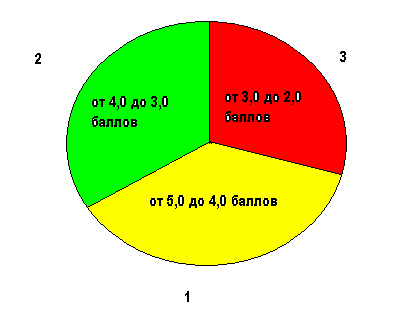 Условные обозначения:1. Высокий уровень подготовленности студента при средней экспертной оценке;2.  Средний уровень;3.  Низкий уровеньРис. 2.1 Шкала оценки уровня подготовленности студента КГАФКиС	     У учителей ФК (56,6 – 65,7%) показатели готовности к формированию НО между полами находится на низком уровне.Оценка уровня проявления составляющих к формированию НО между полами у испытуемых студентов проводилась методом обобщения независимых характеристик согласно специальной шкалы (Таблица 2.9):Таблица 2.9. - Оценка уровни проявления составляющих к   формированию НОТаким образом, выявлялись уровни проявления подготовленности педагогов ФК к формированию НО между полами.Степени проявления ППП педагогов ФК к деятельности в исследуемом нами направлении, количественная и качественная стороны отражены в таблице 2.10.Приведенные данные, в таблице 2.10, показывают, что у педагогов ФК из города, показатели выше, в сравнении с педагогами сельской местности. В то же время, высокий уровень готовности к формированию НО между полами у тех и у других ее превышает 16,0 %, средний уровень 30,50 % имеют педагоги ФК.   Результаты, полученные в поисковом этапа исследования, позволили говорить о том, что у одной трети выпускников КГАФКиС, уровень подготовленности к формированию НО между полами находится на среднем уровне. Эти данные способствовали составить план проведения следующих этапов исследования.Таблица 2.10. Уровень подготовленности молодых педагогов ФК к ВР по формированию НО между полами (%)С этой целью нами были предприняты следующие шаги исследования:  - установить фоновый уровень подготовленности студентов к формированию НО между полами в контрольной и ЭГ с путем обобщения независимых характеристик; -  провести обучающий ПЭ с целью обоснования ПУ подготовки будущих педагогов ФК к ВР со школьниками, по формированию НО между полами в академии; -  организовать обучение студентов ЭГ;  - провести статистическую проверку итогов ПЭ.Был выбран сравнительный метод для определения общей стратегии и направления исследования.Метод поперечных срезов позволил проследить характер изменений в процессе подготовки будущих педагогов ФК в экспериментальной и КГ на разных этапах обучения в КГАФКиС.На втором этапе исследования, направленного на экспериментальную проверку выдвинутых нами предположений, обоснования ПУ подготовки будущих педагогов ФК к ВР по формированию НО между полами средствами КНП, мы провели обучающий ПЭ. Установлено фоновое состояние исследуемой проблемы, с принятием специальных мер, ориентированных на качественную подготовку будущих педагогов ФК с целью повышения уровня их ЗУН.Формирующий ПЭ был проведен в 2018-2019 годах, в результате которого были обобщены итоги ЭР. На этом этапе работы нами поставлены следующие задачи:- изучение и теоретический анализ литературы по проблеме исследования;	- педагогическое наблюдение за ходом ОВП;- беседы с преподавателями, родителями, студентами по проблеме исследования;- изучение и анализ опыта работы преподавателей;- анализ образовательных программ, учебников, планов ВР классных руководителей;- самостоятельное преподавание СПД;- самостоятельная работа в качестве классного руководителя;- ЭР. При подготовке будущих педагогов ФК в ЭГ мы создали комплекс ПУ обеспечивающих в образовательно - воспитательной деятельности ориентированной на:- проявление обостренных чувств у студентов в сфере проблем нравственности, полового воспитания, формирования НО между полами;- сосредоточение усилий на КНП ФВ;- освоение способами формирования НО между полами средствами ФК и КНП ФВ.По нашему мнению, эти условия будут способствовать становлению каждого из структурных составляющих подготовленности будущих педагогов ФК к ВР со школьниками по формированию НО между полами.В процессе формирующего этапа в ЭГ основными средствами повышения ППП являлись:- анкетирование, беседы, интервью с преподавателями и студентами КГАФКиС;- анализ рефератов и сочинений студентов;- наблюдения за ходом воспитательного процесса в обеих группах;- анализ дневников, конспектов, характеристик, отзывов;- самостоятельная подготовка и самоконтроль, домашние и контрольные работы, составление конспектов, комплекс образовательных заданий. Нами осуществлены анализ образовательных планов, учебных программ, учебников и учебных пособий по дисциплинам: психолого - педагогического, специально - теоретического и СПД, программа педагогической практики.Базой проведения этого этапа ЭР явилась   КГАФКиС.С целью получения объективных и надежных результатов ЭР по формированию НО между полами, нами были сформированы две выборки испытуемых:- КГ, в которой обучение велось по традиционной методике;- ЭГ, в которой апробировались ПУ подготовки будущих педагогов ФК к ВР со школьниками по формированию НО между полами. Состав контрольной и ЭГ был примерно одинаков по всем характеристикам. Объем выборки, обеспечивающий репрезентативность данных, был определен в 140 человек, по 70 студентов в каждой группе. Достоверная значимость полученных результатов проверялась на основе сравнения данных контрольной и ЭГ.Статистическая обработка полученных данных. Для обработки получаемых сведений применялись методы математической статистики [170]. Вычислялись средние арифметические величины (M), среднеквадратические отклонения (б), ошибки среднеарифметических (m), оценки достоверности средних по критерии различия Стьюдента.а) Среднеарифметическое (М) определяется с помощью специальной формулы. Для этого количество результатов теста делится на количестве участников теста.М = (n1 + n2+ n3…) / nx                                                                (1)M - среднее арифметическое,n1, n2, n3 - полученные результаты в тестовых заданиях, nх - общее количество участников теста.б) Ошибка  среднего  арифметического определяет границы,  за которые выходят результаты испытуемых, в каком - либо тесте от среднего арифметического.в) Стандартное отклонение является мерой изменчивости ряда показателей и определяется по формуле:б=	(2)г) Коэффициент вариации определяет изменчивость показателей в % и представляет собой отношение стандартного отклонения, умноженного на 100 к средней арифметической: V - б' х 100/M, где	(3)У- коэффициент вариации;б- стандартное отклонение;М - среднее арифметическое.	д) Метод корреляции дает возможность определить взаимосвязь между различными параметрами. Определение степени взаимосвязи осуществляет путем расчета коэффициента корреляции.R=	(4)Статистический анализ применялся в том варианте, который не требует проверки на нормальность распределения коэффициента ранговой корреляции, использующегося в социологических исследованиях при анкетировании, опросах и обработке результатов психологического тестированияКоэффициент ранговой корреляции Спирмэна вычислялся по формуле: (-	                                                                                (5) 2.4 Организация и этапы исследованияИсследование осуществлялось с 2011 по 2022 гг. Основной базой исследования была Кыргызская государственная академия физической культуры и спорта. На отдельных этапах использовалась база Кыргызско-Узбекского Международного университета им.Б.Сыдыкова. Методологическая основа и поставленные задачи определили ход ЭР, состоявшая из 3-х взаимосвязанных этапов (Таблица 2.11.).В обсуждаемом плане ведущая роль принадлежала методам сбора фактического материала; анализа литературных источников, анкетному опросу, педагогическому наблюдению, ПЭ, математико-статистическому методу обработки полученных экспериментальных материалов.Таблица 2.11. - Этапы исследованияТаким образом, используемые методы получения и обработки собственного фактического материала надежно согласуются с поставленными задачами исследования и обеспечивают полное их соответствие изучаемым вопросам.Выводы по второй главе диссертацииВсестороннее совершенствование занимающихся ФК предполагает, наряду с физическим, умственное, нравственное, эстетическое, трудовое воспитание, соответствующую постановку формирования НО между представителями разного пола. К сожалению, данная, особо важная установка не находит необходимого отражение в специально серии педагогической литературе, порождает недостаточной внимания к процессу формирования соответствующих человеческих свойств и качеств занимающихся.В данной работе предпринята попытка восполнить указанные недостатки, предоставить более значительные теоретические и методические вопросы формирования НО между полами на основе своеобразия их возможностей в условиях ФК.  При этом, нами предусматривалось, что нравственное воздействие образовательного процесса по ФК происходит не прямо, а опосредованно, путём оказания их влияния на внутренние процессы психолого-педагогического порядка. Протекают они через систему нравственных отношений под непосредственным руководством педагогов ФК.Комплексность НВ становится более результативной тогда, когда образовательный процесс по ФК непосредственно будет связан с использованием комплекса соответствующих нравственных воздействий на индивида. Такие комплексы могут охватывать в себе все вопросы формирования НО между юношей и девушкой на основе кыргызских народных традиций.Изучение состояния проблемы по обоснованию ПУ - совершенствованию воспитательных средств и методов воздействия на занимающихся позволило установить целый ряд положений, имеющих принципиально -  научное и отчасти конкретно - методическое значение. При этом были выявлены такие из этих значений, которые отличаются наибольшей остротой и практической необходимостью на сегодняшнем этапе становления КНП. В частности это касается содержания данной педагогики, многообразие ее сторон, в том числе педагогики ФВ их взаимодействия, путей наиболее рационального использования в общей подготовке будущих педагогов ФК, в условиях ВУЗа.Охватывать все подобные стороны в рамках одного специального исследования, в сложившихся условиях, не только невозможно, но, как нам представляется, и нецелесообразно. Поэтому, мы решили отдать предпочтение тем из них, которые соответствуют сложившимся подходам к определению ПУ готовности будущего педагога ФК к ВР с учащимися ООШ, в том числе в условиях педагогического эксперимента (ПЭ), наиболее характерным основам методического обеспечения работы с будущими учителями ФК, связанных ведущими интегральными и дифференцированными показателями их подготовленности, которые составляют основы подготовленности студентов.Думается, такой вариант решения вопросов избранной темы является принципиальным, взвешенным, содержательным и необходимым, то есть наиболее полным.ГЛАВА III. РЕЗУЛЬТАТЫ ПРОВЕДЕННЫХ ЭКСПЕРИМЕНТАЛЬНЫХ ИССЛЕДОВАНИЙ И ИХ ОБСУЖДЕНИЕ3.1 Содержание подготовки будущих педагогов физической    культуры к воспитательной работе на основе кыргызской народной педагогикиПроисходящие политические, экономические и идеологические преобразования в социуме, предъявляемые требования в ООШ, к личности педагога предусматривают изменения содержания в подготовке педагогов к осуществлению образовательно – воспитательной работы. Профессионально - нравственная подготовка будущих педагогов - это социально - педагогическая система мер, представляющая собой комплекс взаимосвязанных средств, методов и процессов, необходимых для преднамеренного целенаправленного воздействия на формирование личности. Обучение и его содержание по педагогике, психологии, теории и методики физической культуры, педагогике физической культуры должны строиться с учетом этнопедагогической составляющей. «Плюралистический» подход к использованию разнообразных педагогических материалов предусматривает разностороннее изучение их, восстановить преемственность в педагогическом осмыслении прошлого и локализовать место человека в общей структуре мироздания. «Плюралистический» подход к КНП предусматривает исследование педагогической уникальности народа. Образовательные курсы этнопедагогической ориентированности, при оптимальном охвате культурных традиций, следует сконцентрировать на внимании учащихся, на осознании исторических и спортивно - педагогических феноменов сохранившихся в КР.  Не следует упускать из вида своеобразия преподавания учебно-научных дисциплин психолого - педагогического цикла, а также специально - теоретических и СПД на курсах в профессионально-педагогической подготовке будущего педагога ФК, где системообразующей движущей силой является личность студента и процесс её становления.Педагогическая практика проведения ФУ со студентами показывает, что, если и применяются методы и приемы ВР с учащимися по формированию НО между полами на основе традиций КНП, то они органически не связываются с сущностью изучаемых форм ФВ. В педагогической литературе также не раскрыто конкретно и обоснованно, где, когда и как необходимо использовать такие методы и приемы; какой последующий эффект в повышении уровня НО  и НВ студентов дает использование различных групп методов: и какие ПУ необходимы при этом; при решении каких задач ФВ  образовательного процесса более целесообразно использовать те или иные педагогические методы и приемы, каким образом используемые методы НВ окажут более эффективное воздействие на студентов в формировании НС и НП между полами.В ходе ЭР нами были разработаны и апробированы ПУ подготовки будущих педагогов ФК к ВР со школьниками по формированию НО между полами на основе КНП:а) профессионально - педагогическая ориентированность деятельности студентов на ВР со школьниками в период всей учебы в КГАФКиС	с применением средств КНП;б) организация и проведение педагогической практики, ФСО студентов под руководством преподавателей, специально прошедших курс обучения и подготовленных к ВР  на основе 	КНП;в) введение в ОВП новых составляющих содержания образования, воспитания и развития специального курса, базированного на элементах КНП ФВ. С учётом задач настоящей работы, данная ЭР ориентировалась на изменение содержания ППП педагога, как в теоретическом, так и в практическом направлении: прилагались усилия, чтобы создать необходимые условия для изменения отношения студентов к ОВП, к самим себе как непосредственным участникам данного ОВП.Совершенствование содержания, форм и методов обучения и дифференциализации образовательного процесса осуществлялась по таким направлениям, как:- изменение содержания ППД, СПД, педагогической практики (ПП) на основе сосредоточения внимания на ВР со школьниками;- использование эффективных форм и методов работы в процессе подготовки будущих педагогов ФК по формированию НО между полами на основе КНП;- более эффективное использование образовательно-воспитательных материалов, содержащих знания о НВ в КНП, о половом воспитании учащихся и т.д.Апробированная ПД воспитывает способности предвидеть разногласия, формулировать проблемы, осуществлять правильную постановку задачи, основывать идеи, переформулировать задачи, выбирать критерии и ограничения, оценивать полученные знания, разрабатывать схемы и модели, внедрять их в образовательно - познавательный процесс.В работе использовались также рекомендации [140, 141] по изучению учебно-научных дисциплин учебного плана Челябинского Государственного университета ФиС, включающие умения составлять модели: табличные, аналитические, матричные и др. Выявлено, что при этом формируются: как ассоциативность мышления, способность к перенесу соответствующих ЗУН в новые образовательно-воспитательные ситуации. Задачи же, ориентированные на логический синтез, формируют творческие способности: правильную постановку задачи, составление плана ее решения, разработка функциональных схем (Схема 2.1)Схема 2.1.  Модель подготовки будущего педагога ФК к формированию НО у учащихся на основе КНП ФВО качестве проводимых образовательных процессов, классных часов, переменах, происходящих в ОВП в КГАФКиС, студенты отмечают, что изменения происходят лишь в формах проведения занятий.  Иные подходы в отношениях студентов и преподавателей к данной деятельности формируются крайне медленно.Итак, следует заключить, что этнопедагогический потенциал преподаваемых учебно-научных дисциплин в ВУЗе используется не в полной мере. Возникает необходимость активизировать работу педагогов психолого - педагогических и СПД   и    ориентированность   ее    на    повышение профессионально - нравственной подготовки студентов на основе КНП.В ППП будущих педагогов ФК, немалое значение имеет содержание образования, определяющееся с учетом возможностей и потребностей социума и личности, т.к. с изменением экономических, социальных и политических условий изменилось образовательное содержание многих учебно-научных дисциплин и предметов.Так, в педагогике ФК усилен гуманистический характер образования, обучения, воспитания, в тоже время при изучении ППД, пока не стали актуальными вопросы воспитания ЗОЖ, содержание ВР не приведено в соответствие с предъявляемыми современными требованиями и условиями, в ФСД [33, 38, 44, 58, 86, 121, 130 и др.]. Это в первую очередь касается и использования традиций, этнопедагогики вообще и КПН, в частности [13, 25, 29, 36, 73, 84, 94, 95, 101, 148, 150, 160, 161, 178 и др.]В последние годы в ВУЗах КР с педагогической ориентированностью большое значение приобретают идеи КНП и использование их в воспитании личности. В учебно-научных дисциплинах, преподаваемых по образовательной программе ФК – идеи и традиции практически не используются.В качестве примера следует отметить своеобразие ценностных ориентаций студентов и косвенно можно судить по сочинениям на тему "Мой любимый педагог физической культуры и спорта". В конце анализа сочинений мы отмечаем высоко оцениваемые студентами качества и свойства личности педагога ФК (Рисунок 3.1).В сочинениях студентов были перечислены педагогические способности педагога ФК и были попытки мотивировать свою оценку.Результаты исследования позволили классифицировать профессионально значимые качества и свойства педагога ФК.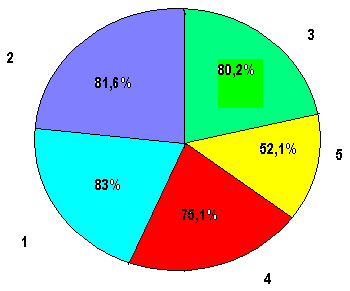 Условные обозначения:Высокий уровень спортивно-педагогической подготовленности;Любовь к избранной учебно-научной дисциплине;Всесторонняя грамотность педагога ФК;Любовь к учащимся;Демократизм в нравственном общении.Рис. 3.1.  Оценка студентами качеств и свойств личности педагога физической культурыВышеуказанный пробел мы пытались устранить путем введения в образовательные рабочие программы и учебно-методические комплексы, а также в планы ВР классных руководителей с целью проведения аудиторных и внеаудиторных занятий по следующим темам:- история образования в КР;- педагогические взгляды Кыргызских просветителей;- педагогическое содержание кыргызских народных средств ФВ;- конкурс национальных культур;- урок «Сейил» (народный праздник);- педагогический поиск и проблема эксперимента в НВ;- проблемы инновационных процессов воспитания в современных условиях и др.Прилагаемые нами усилия по изменению образовательного содержания подготовки будущих педагогов ФК к ВР по формированию НО, ориентировалась на внимательное отношение к формированию ценностных ориентаций студентов, учета их потребностей и обостренных чувств.Изучение ценностных ориентации студента в КГАФКиС и анализ методики ВР нами проводилась путем анкетирования, изучения рефератов, сочинений и др.Отметим, что профессионально-педагогическая ориентация, информированность, консультация, пригодность и отбор способствует своевременному и сознательному выбору профессии в соответствии с предъявляемыми потребностями общества.Студентам следовало расположить профессионально-педагогические способности педагога ФК по степени значимости (таблица 3.1)Из таблицы 3.1 можно увидеть, что из года в год обучения у студентов в ВУЗе меняется оценка того или иного качества или свойства личности педагога ФК. К окончанию третьего курса, преобладающее большинство студентов на лидирующие места поставили организаторские, дидактические, психомоторные способности общения педагога ФК. Таблица 3.1. -  Профессионально - педагогические способности педагога ФККомплексное ознакомление всего населения, в том числе и учащейся молодежи, со своеобразиями и спецификой будущей педагогической профессии, разработка научно выверенных предложений о необходимости выбора индивидом избранной профессии, определение имеющих склонности для обучения соответствующим педагогическим профессиям. К сожалению, полностью решить проблему готовности молодых педагогов к предстоящей избранной деятельности почти невозможно, поскольку это качественно новый уровень и этап жизненного пути и ППД, «смоделировать» его в условиях КГАФКиС не представляется возможным. Поэтому, задача стоит в создании необходимых ПУ и предпосылок, способствующих эффективному приспособлению  молодого специалиста к избранной педагогической деятельности.К сожалению, сегодняшняя система профессиональной подготовки педагога ФК, в КГАФКиС, практически не предусматривает работу ВУЗа по подготовке его к формированию НО между полами. Что связано с социально -  педагогическими причинами: - общий подход к организации ОВП студентов и недостаточность необходимой научно - методической литературы;- несовершенство образовательных программ, недостаточная психолого-педагогическая подготовка преподавателей, недооценка студентами педагогической теории и недостаточные связи теории с повседневной практической деятельностью, недостаточная разработанность содержания ВР.Также существующей причиной недостатков по организации ОВП является преобладание массово - групповых форм образования, которые не всегда представляют возможность в необходимой мере использовать индивидуальный подход в работе со студентами. 					У будущих педагогов ФК превалирует «утилитарный» (прагматический) подход к педагогике, теории и методики ФК, педагогики ФК. По их мнению, педагогика «… должна дать готовые ответы и решения на все возникающие вопросы». Как правило, дать конкретные рецепты на все случаи ПД невозможно. В связи с этим у некоторых студентов может быть утрата обостренных чувств к ПД.В ЭР, в содержании профессионально-педагогической подготовки мы пытались включать задания, целенаправленно изменяющие положение студента в ОВП. Это позволяет включать внутренние механизмы саморазвития, значительно стимулируя обостренные чувства студента.Достаточно тщательное изучение ПУ подготовки будущих педагогов ФК к ВР со школьниками по формированию НО между полами, с системных позиций позволил определить содержание профессиональной подготовки и ориентиры по критериям подготовленности студента к избранной деятельности. С целью развития у студентов содержательно - целевого показателя готовности выявлены условия, оказывающие влияния психолого - педагогических, СПД для вооружения будущих педагогов ФК соответствующими знаниями, необходимые при формировании НО между полами. Для этой цели, в образовательную программу ОВП был введен дополнительный образовательный материал психолого - педагогических, специально - теоретических и СПД, способствующий углубленному освещению изучаемой проблемы.В силу различных объективных и субъективных причин, темы воспитательного направления зачастую упускаются из поля зрения педагога ФК. Как правило, это приводит к недостаточному вниманию самих студентов к данному вопросу.  Установлено, что выпускники КГАФКиС часто встречаются со значительными трудностями, особенно в ВР.Причиной недостаточного внимания к вопросам НО в образовательном процессе по ФК, следует считать загруженность педагога другими видами работ. В процессе подготовки к образовательному процессу педагогу ФК в первую очередь следует определить задачи урока, использовать научную и методическую литературу, подготовить дидактический материал, наглядные пособия, ТСО, выбрать оптимальные средства и методы педагогического воздействия на учеников, продумать вопросы организации образовательного процесса и многое другое.Путем опроса выпускников КГАФКиС, установлено, что проблемы возникают в работе с детьми девиантного поведения - 46,90 %, в работе по НВ и ВР в целом - 38,10 %, в работе с родителями - 33,30 %, в вопросах психологических взаимоотношений между учащимися разного пола - 29,50 %.Педагогический анализ по вопросам НО, собственный многолетний опыт и результаты исследования позволили выявить соответствующие ПУ   и дальнейшее направление ППД. В ряде работ [30, 55, 70, 76, 86, 138, 140, 149, 168, 169 и др.], в процессе формировании НО между полами выдвигается ряд ПУ:1.Приобретение учащимися необходимых знаний о НП. Для этой цели используются разнообразные: индивидуальные и коллективные беседы, диспуты, чтение и обсуждение художественной литературы, просмотры кинофильмов, в том числе и на спортивную тематику, встречи с ведущими спортсменами, с обсуждением вопросов проявления патриотизма, мужества, настойчивости, честности, человечности во время спортивных соревнований и т. д. В ОВП предлагается акцентировать внимание на работе по НП. Формирование знаний и осмысление образовательного материала, связанного с нравственным поведением патриотов республики.В процессе беседы с учащимися, следует учитывать ряд предъявляемых требований:- по образовательно-воспитательному содержанию они должны быть доступны избранному контингенту учащихся;- следует проводить беседы часто и приурочивать их к определенным знаменательным событиям;-  целесообразно начинать беседу с анализа конкретных примеров и от них переходить к обобщению и выводам;-  должна быть аргументированность, доказательность высказываемых положений.- необходимо пробуждать у учащихся активность, вызывать оживленный обмен мнениями, ориентировать их самих задумываться над вопросами нравственности. Не следует им навязывать готовые истины.2. Целеориентированная организация жизнедеятельности учащихся, приобретение ими необходимого позитивного опыта НП.  Организация воспитательных мероприятий должна ориентировать учащихся, чтобы: их деятельность соответствовала усваиваемым принципам поведения; они приучались претворять свои взгляды и убеждения в поступки.3. Выработка у учащихся потребности НП. Педагогу необходимо знать, какие цели и связанные с ними побуждения у студента к той или иной форме поведения.В повседневных жизненных ситуациях одна и та же форма поведения, с учетом цели поступка, может выражать различные и противоположные качества личности. В связи с этим, необходимо развивать у студентов нравственные побуждения и закреплять их как черты личности в различных ситуациях. Запланировать включение студента в организованную корпоративную деятельность, и в ее процессе приучение к: дисциплинированности, взаимопомощи, уважению старших, к скромности, подтянутости, культуре поведения и многое другое.Не следует возлагать надежды на притягательное действие лекций, бесед, диспутов.  Излишнее повторение идей, тщательное разъяснение и другие проявления вербализма в воспитании порождают у учащихся недоверчивое и отрицательное к ним отношение [86, с.128]. Не следует упускать из вида, что словесные средства воспитания — обоюдоострое оружие, могущее принести не только пользу, но и вред.Следует избегать формализма в воспитании: расхождения между словом и делом, в поверхностной интерпретации воспитательных ситуаций, обезличивании воспитательных воздействий, механическом подходе к ОВП, когда от учащихся требуют лишь исполнения, а не принятия норм нравственности.Все эти пути педагогического воздействия (ПВ) следует органически сочетать со средствами ФВ, позволяющими выполнять ряд функций. Формирование, уточнение и закрепление знаний, представлений и понятий о нормах НП, связанных с изучением и совершенствованием двигательных действий, разъяснение соответствующих норм поведения и спортивная тренировка в них, особенно в процессе проведении кыргызских национальных видов спорта, народных подвижных игр и ФУ: отношение к коллективу, к образовательно-воспитательным  заданиям и поручениям, к оппонентам и соперникам в соревновательных ситуациях, к преподавателям, тренерам, материальным ценностям и др. Применялась система поручений и творческих способствующих формированию обостренных чувств в ОВП. С целью оптимизации эмоционального состояния, направления к преодолению возникающих препятствий, следует использовать беседы на этические темы, рассказы, где сообщаются интересные факты, эпизоды из жизни спортсменов республики, из истории соревнований, бытовых ситуаций и национальных особенностей поведения и т.п.Целью подготовки педагогов в КГАФКиС является подготовка их к ВР со школьниками по формированию НО между полами. Со спортивно - педагогической точки зрения, необходимо использовать средства и способы педагогических воздействий, стимулирующие положительные побуждения студента в ПД, умения и способности решать соответствующие педагогические задачи, находить эффективные пути и нестандартные подходы в процессе СПД. Достижение поставленной цели обеспечивается решением ряда задач:а) приобретением педагогом необходимых знаний, выбором эффективной педагогической технологии формирования НО между полами;б) овладением практического опыта по формированию НО на основе
структурного и функционального анализа и оптимизации ваимообщения;в) развитием у педагогов профессионально значимых
личностных качеств (на основе творческого подхода, активного поиска способов решения педагогических задач, развития познавательно - 
творческих интересов  к избранной деятельности, их обязывают мобилизовывать имеющиеся возможности, проявлять находчивость,  импровизацию и др.),  по формированию  НО между полами.Таковы основы формирования НП.  Предусматривалось, что данный комплекс ПУ будет способствовать четкости нравственных представлений, осмысленности нравственных чувств и понятий, осознанности нравственных ценностей, сформированности общественно значимых нравственных целей и побуждений в отношениях между полами. Анализ показал, что активными методами в образовательном процессе, могут быть: проблемный, ориентацией на воспитание творческой самостоятельности студентов, развитие их познавательных интересов; программированный; интерактивный и др. Апробации модели подготовки будущего педагога к ВР со школьниками по формированию НО между полами основывается на интерактивных методах обучения: эвристическая беседа, «круглый стол» и сюжетные игры, экспресс тесты, образовательные карточки и др.В процессе работы студенты заводили дневники будущего педагога ФК, где включались: педагогические наблюдения, размышления, делали выписки из литературы. Содержание дневника может послужить основой при написании обзоров, рефератов, докладов, курсовых и дипломных работ, магистерских диссертаций, составлении планов и т.д.  В отдельных случаях, практические занятия строились как учебная практика. Студент выступал в роли преподавателя и в роли ученика, широко использовались методические приемы взаимообучения: «один учит всех», «все учат одного», «один учит другого», «учит сам себя».  Практиковалось проведение теоретических семинаров и обзорно - методических занятий. Занятия по педагогическим учебно-научным дисциплинам по формированию НО, где проявляется ПД, представляли особое значение для воспитания культуры поведения. Именно на них преподавателю предоставлялась возможность проследить процесс формирования соответствующих нравственных качеств, свойств и действий педагога. Нравственные действия самого студента: нравственно - познавательные, нравственно - поведенческие способствуют к его самовоспитанию и росту профессионально - личностного уровня.Итак, методы и приемы НВ отношений между полами выполняли эмоционально - стимулирующие, воспитательно - образовательные и действенно контролирующие роли.Была предложена образовательно-воспитательная программа по формированию готовности студентов КГАФКиС к ВР. Преподаватели были ознакомлены с экспериментальной программой подготовки студентов, им было предложено внести изменения в образовательные рабочие программы по курсам. При наполнении содержания образовательных программ мы исходили из педагогических положений, разработанных рядом специалистов: [42, 46, 70, 76, 107, 142, 167, 169, 201 и др.]  о необходимости формирования у будущего педагога системы знаний по формированию НО личности учащихся; путях улучшения профессионального общения;  значимых профессиональных личностных качествах и свойствах, способствующих выполнению функции педагога в физкультурно - педагогической деятельности. Занятия увязывали с СПД. При этом, они были взаимосвязаны с учебно-научными дисциплинами общетеоретического и медико - биологического характера, а также на педагогической практики. Это способствовало формированию у будущих педагогов необходимых педагогических знаний, двигательных навыков и профессиональных умений, воспитанию потребности в творческом решении профессионально - педагогических задач. Что предусматривал разработку и использование педагогических приемов, способов педагогических воздействий, ориентированных на стимулирование мотивационной, интеллектуальной, организационной сторон личности студента в ПД.В курсе "Введение в спортивно-педагогическую специальность" в процессе изложения темы "Характеристика профессиональной деятельности педагога ФК", основное внимание студентов ориентировалось на активизацию воспитательных функций в ООШ, мотивировалась необходимость формирования НО между полами, знакомились со специальной литературой. При изучении анатомо - физиологических основ ФиС и педагогики -дополнительно получали специальные знания: возрастные проявления полового созревания, полового влечения старшеклассников, характеристика сексуальных особенности и т.д.В курсе «Медико-биологические основы ФиС» при раскрытии темы: "Железы внутренней секреции" внимание педагогов обращалось на то, что в процессе формирования НО между полами, необходимо добиваться того, чтобы школьники осознавали свою половую принадлежность как морфолого-физиологическую особенность и социальную категорию, обуславливающуюся соблюдением юношами и девушками нравственных норм поведения.При освоении курса педагогики значительное место отводится усвоению естественности воспитания: единство воспитания и самовоспитания; тесная связь воспитательного процесса и развития; зависимость результатов воспитания от характера своеобразий взаимоотношений старшеклассников; зависимость результативности воспитания от проявляемого уровня активности и т.д.В курсе "Эстетическое воспитание на занятиях ФиС" и "Воспитательная работа классного руководителя", отмечалась роль педагога и классного руководителя в формировании НО между учениками разного пола.При рассмотрении темы: "Нравственное воспитание на занятиях ФиС" изучались вопросы НВ, педагогические аспекты проблемы, подчеркивалось, что формирование НО между полами необходимы для воспитания: таких качеств, как мужественности, женственности, мужское достоинство, девичья честь. В курсе был включен раздел: «Нравственное воспитание в кыргызской народной педагогике физического воспитания».При освоении специально - теоретических и СПД преподаватели подробно, раскрывали аспекты НО между полами в процессе ФСД, применяли полученные знания о средствах и методах нравственного, трудового и КНП ФВ, в жизнедеятельности.Как правило, эффективность процесса усвоения знаний студентами зависит от рационально подобранных средств, форм и методов обучения, конкретизировались воспитательные задачи, методы педагогического воздействия и виды деятельности студентов, на основе КНП ФВ.Изменение образовательного содержания подготовки будущих педагогов ФК осуществлялось также введением спецкурса: "Воспитательная работа с учащимися по формированию нравственных отношений на традициях кыргызской народной педагогики".По нашему мнению, введение - спецкурса является одним из решающих ПУ подготовки будущих педагогов ФК к ВР. Целенаправленно проводимый спецкурс, теории и методики НВ на
материале	 КНП, повысил коэффициент полезного действия подготовки будущего педагога ФК.  Педагогическими задачами специального курса являлись:- знание традиций	КНП в нравственном и ФВ;       - определение образовательно-воспитательного содержания, раскрытие значимости профессиональной подготовки студентов к ВР со школьниками по формированию НО между полами; - углубление знания в области НО и выработке нравственных ориентиров; - усвоение профессионально - значимые понятия при формировании НО между полами и критерии их оценки; -овладение педагогическими основами ВР с учащимися по формированию НО между полами, стимулирование их потребности; - формирование общей и нравственной культуры педагога ФК.Нами предложен разработанный образовательный план специального курса "Воспитательная работа с учащимися по формированию нравственных отношений на традициях КНП ФВ".Специальный курс введен в образовательный план КГАФКиС с 2011-2012 учебного года. Он проводился в объеме 30 часов. Специальный курс читался непосредственно перед педагогической практикой, со студентами 3 курса ЭГ, которые дали достаточно высокую оценку данного специального курса.  Большинство из них пришли к заключению, что специальный курс крайне необходим в будущей избранной ПД.Самообразованием студентов было: изучение вопросов воспитания, чтение художественной литературы, изучение трудов педагогов, реферирование литературы, подготовка к проведению классных часов по проблеме исследования: читательские конференции, устные журналы, диспуты, лекции, беседы, тренинги и т.д.В конце ЭР была проведена экспертная оценка знаний студентов обеих групп.В ЭГ количество студентов, у которых сложившиеся достаточно ясные представления о НО между полами, увеличилось, сформированы основные ЗУН по изучаемой теме. В КГ существенных изменений не произошло. Полученные результаты свидетельствуют о существенных различиях в уровне выраженности педагогических уменийДля оценки полученных знаний студентов применялась (общешкольная) пятибалльная шкала. Студенты ЭГ самостоятельно готовили такие темы: «Расскажи мне обо мне», «Сотвори себя сам», «Как отстоять честь своей спортивной команды», «Нравственные отношения между людьми в обществе», «Дружба, любовь и семья» и т.п. Был определен уровень знаний студентов как экспериментальной, так и КГ. Обнаружено, что студенты обеих групп показали примерно одинаковые знания, связанные с нравственными нормами поведения между полами.  Данные отражены в таблице 3.2.Таблица 3.2.   -  Образовательный план специального курса «Воспитательная работа с учащимися по формированию НО на традициях КНП»Из таблицы 3.3 видно, что оценки теоретической подготовленности студентов экспериментальной и КГ говорят о том, что общий уровень знаний студентов ЭГ выше (4,44 балла), по сравнению с контрольной (3,55 балла) по всем показателям знаний. Двух выборочный t-тест с различными дисперсиями средних величин в уровне теоретической подготовленности показал достоверно значимые изменения (р <0,001).Таблица 3.3. -  Теоретическая подготовленность будущих педагогов ФК к ВР со школьниками по формированию НО между поламина этапе формирующего ПЭКоэффициент корреляции (r = 0,796), что свидетельствует о согласованности мнений экспертов в оценке уровня знаний в обеих группах испытуемых.Подтверждается обоснованность предположений, направленных на совершенствование содержания подготовки в формировании теоретической подготовленности педагогов ФК к ВР со школьниками в воспитании НО между полами на традициях КНП.Итак, следует сделать заключение, что предметы, преподаваемые в КГАФК и С и научно-учебные дисциплины, обладают возможностями по формированию у студентов содержательно - целевого показателя ППГ.Следующим элементом ППП студентов к ВР по формированию НО между полами является выработка соответствующих умений. Педагог ФК также, должен уметь сплотить коллектив, создать позитивную нравственно – психологическую атмосферу.Уметь поддерживать и стимулировать взаимоотношения между учащимися, формировать общественное мнение, развивать критику и самокритику, достаточно широко привлекать родителей к ВР.	В практически - действенный показатель подготовленности, включены: гностические, организационные, общительные и корригирующие умения (Таблица3.4).Таблица 3.4 - Практически - действенные показатели педагога ФКИзучив соответствующие условия, выделены уровни подготовленности будущего педагога ФК к ВР с учащимися по формированию нравственных взаимоотношений между полами: высокий, средний, низкий.Высокий уровень подготовленности характерен студентам, ориентирующим, в сущности, и целях формирования НО между полами. Они с большим интересом относятся к осуществлению задач ПВ, знают половозрастные различия, умеют устанавливать связь с учащимися, у них сформировано позитивное отношение к его личности. Студенты - осуществляют комплексный и системный подход к формированию НО между полами на основе ЗУН учащихся. Выбирают более оптимальные методы и средства в реализации задач НВ, обладают достаточно глубокими знаниями теоретических основ КНП.Средний уровень подготовленности наблюдается у студентов, которые разбираются в сущности понятия, в то же время еще не стало ценностно - смысловой основой их ППД, во взаимообщении с учениками. Студенты испытывают затруднения в установлении взаимосвязей со старшеклассниками, не видят системы деятельности по формированию НО. У них недостаточно развиты умения по организации НО между учащимися разного пола, контроль за уровнем их нравственной воспитанности. Средний уровень означает наличие у студентов ЗУН применения КНП на более низком уровне, по сравнению со студентами, имеющими высокий уровень подготовленности. Студенты со средним уровнем подготовленности от случая к случаю занимаются самообразованием.Низкий уровень подготовленности студентов обнаружился у тех, кто слабы знаниями в данном вопросе, слабы умениями в их реализации и недостаточным использованием знаний КНП. Студенты почти не работают над собой. Их знания поверхностны и не умеют решать педагогические задачи, не пополняют свои знания, не формируют необходимые умения и навыки.Выявленные изменения свидетельствуют, что у студентов меняется взгляд на педагогический труд: хорошее побуждение для самовоспитания и самообразования.Показатели в умении будущих педагогов ФК по формированиюНО между юношами и девушками отражены в таблице 3.5. Оценки, выставленные экспертами за ЗУН в формировании НО между лицами разного пола, более высоки в ЭГ. Общий уровень ЗУН студентов в ЭГ составил 4,33 ± 0,135, а в контрольной 3,70 ± 0,161 балла по всем исследуемым составляющим. Двухвыборочный t-тест с различными дисперсиями средних величин обнаружил достоверно-значимые изменения (р <0, 01).Взаимосвязь (коэффициент корреляции) составил г=0,852; что свидетельствует, с одной стороны о согласованности мнений экспертов, а с другой - об одновременном улучшении ЗУН в обеих группах испытуемых.Оптимизация подготовки студентов-педагогов к формированию НО между лицами разного пола средствами КНП ФВ способствует становлению у них ценностно - мотивационного показателя подготовенности.Таблица 3.5. -  Умения студентов в ВР по формированию НОПроцесс формирования профессионально-педагогических умений студентов состоял из: задач овладения практическими умениями и навыками по формированию НО между полами; организации практической деятельности студентов и выполнение специальных заданий по овладению умениями и навыками; контроля и учета их уровня умений и навыков. Формированию практических умений и навыков способствовали СПД, классные часы и др. Основной формой воспитания НО было: рассказ, беседа, лекция, чтение литературы, газет, просмотр телепередач и тп.На классных часах студенты знакомились с планами ВР классного руководителя, учились сами составлять их, самостоятельно разрабатывал сценарии классных часов, диспутов, устных
журналов, бесед и лекций.  Все строилось с опорой на КНП ФВ.На занятиях по СПД студенты проводили деловые и ролевые игры, решали специально подобранные педагогические задачи. Все это приближает будущего педагога ФК к школьной обстановке, помогает студенту быстрее приспосабливаться, вызывает обостренные чувства к избранной ПД.Изменение содержания подготовки студентов к формированию НО, должно проходить на основе сближения теоретических курсов и практической деятельности, в период педагогической и преддипломной практики.Студентами, в ходе педагогической практики обнаруживается ее значимость, сравниваются полученные в процессе учебы ЗУН с ПД педагога ФК. Это способствует становлению профессионального самосознания студента, его самооценки и самоанализа. Опрос студентов после практики показывает наличие противоречий. Они возникают из-за несовпадения их ЗУН с предъявляемыми требованиями ООШ. Студенты наблюдают реальные конфликты, нравственные поступки, проблемные ситуации, разногласия, возникающие между полами, связанные с половой принадлежностью. Осознание этих разногласий и есть важный этап профессионально - нравственного становления будущего педагога ФК.Примечательным является то, что с помощью старших коллег, методистов, преподавателей академии, педагогов ООШ и классных руководителей, практиканты одновременно включаются в поиск путей разрешения разногласий. Это становится побуждающим стимулированием, в познании разнообразных вариантов исполнительных механизмов в ВР, в результате чего они прилагают усилия совершенствовать свои творческие знания. Одной из основных задач педагогической практики является воспитание профессионально значимых качеств личности педагога ФК, формирование потребности в профессионально - педагогическом самосовершенствовании, воспитание обостренных чувств и любви к избранной профессии. В процессе достаточно длительной работы с детьми у будущих педагогов ФК создаются ПУ для развития педагогического мышления.Взаимосвязь теории и практики способствует педагогам ФК выявлять причинную связь педагогических явлений.  Следующий этап - анализ движущих сил и причин разнообразных педагогических ситуаций.Перед педагогической практики перед студентами были поставлены задачи: определить цели формирования НО между разными полами в школе; изучить коллектив учащихся с целью выявления нравственно - половой воспитанности учащихся; разработать план формирования НО между полами в классе; в ВР использовать разнообразные формы и методы формирования НО между полами, на традициях КНП.В период прохождения педагогической и преддипломной практики, использовался метод самооценки умений студентов. Оценка этих же умений давалась экспертами. Таблица 3.6.       -      Оценка педагогических умений студентов в периодпедагогической   практикиОценка и самооценка студентов оценивалась по пятибалльной шкале (Таблице 3.6).  Значительное число студентов по исследуемой проблеме имеют достаточно низкую самооценку (2,769±0,182). Эксперты оценивают педагогические умения студентов еще ниже: 2,076±0,103 балла.Согласованность самооценки и оценки экспертов содержит реальный уровень связи (р> 0,05). Это свидетельствует об объективности предложенной методики оценки (таблица 3.7).Опрос показал, что 21,30% студентов, из числа исследуемых удовлетворительно владеет умениями по организации, планированию отдельных форм ВР в исследуемом направлении. 75,70 % студентов недостаточно подготовлен к данной деятельности, владеющих лишь отдельными формами ВР и не учитывающие возрастно - половые особенности, недостаточно осмысливающие вопросы формирования НО между полами, почти не умеющие применять возможности КНП ФВ.В вопросах формирования НО между полами студенты, окончившие городские школы, более подготовлены, по сравнению с сельскими.Таблица 3.7.     -    Согласованность оценки экспертов самооценки и         педагогических умений студентов в период педагогическойпрактики	Примечание: коэффициент корреляции г = 0,51; при р <0,05. 16,60 % городских студентов ориентируются в традициях КНП по НВ, в традициях физического и семейного воспитания народов
республики, но не умеет их применять в практической деятельности. Обнаружено, что студенты из села лучше знают о традициях КНП, по сравнению со студентами из города.Наибольшие трудности практиканты испытывают при организации и проведении: индивидуальных бесед, консультаций, тренингов и диспутов по проблемам взаимоотношений между полами по НВ школьников, при: планировании и анализе своей деятельности, использовании традиций КНП.    На поисковом этапе ЭР: высокий уровень подготовленности по формированию НО показали 9,30 % студентов, средний уровень – 22,60 %, низкий уровень - 68,10 %.Таблица 3.8. - Оценка студентами роли психолого - педагогических и                 СПД в профессиональной подготовкеС целью выявления причины недостаточной подготовленности студентов к ВР с учащимися мы изучили оценку ими роли психолого – педагогических, СПД и педагогической практики. Эти оценки отражены в таблице 3.8. Анализ полученных результатов исследования говорит о том, что студенты принижают роль ППД, хотя они занимают
почти одинаковое положение со СПД по формированию НО между полами, студенты отмечают более высокую роль педагогической практики в подготовке их в необходимом нам направлении.                                                                                                                    Студенты из города выше оценивают ППД к формированию НО между полами, по сравнению со студентами из села. Сельские - выше, по сравнению с городскими, оценивают роль отдельных СПД и дисциплины: "Культура, литература и историяКыргызстана".В тоже время в целом различия между оценками студентов из городской (3,815±0,101) и сельской (3,330±0,086) местности расходятся незначительно (p >0,01). Коэффициент корреляции оказался близким (p> 0,05) между оценками студентов из городской и сельской местности. Нетрудно заметить, что в образовательном процессе обучения нет необходимости вносить коррективы в программу. Перед педагогической практикой в ООШ ставились задачи:- проанализировать уровень формированности НО между разными полами в прикрепленном классе;- определить цели и задачи, пути формирования НО в прикреплленном классе;- внедрять в прикрепленном классе более эффективные методы формирования НО между разными полами;-	использовать в ВР с учащимися традиции КНП ФВ;   -	провести анкетный опрос среди учащихся по формированию НО между лицами разного полами.	Так же, исследование было проведено в ходе формирующего этапа ЭР. Анализ данных, приведенных в таблице 3.9, говорит о том, что студенты ЭГ более высоко оценивают роль всех учебно – научных дисциплин, преподаваемых в КГАФКиС.  В ЭГ произошли существенные изменения в оценках роли психолого – педагогических, СПД в ППП будущего педагога ФК. Специальному курсу даны - 4,97 балла, педагогической практике - 4,95 балла и педагогике - 4,95 балла. Методика образовательного процесса в этой группе оказала положительное влияние на роль психолого - педагогических и СПД в ППП будущего педагога ФК.Таблица 3.9. -  Оценка студентами роли психолого -  педагогических иСПД ППП Студенты КГ занимались по традиционной программе. Как в экспериментальной, так и КГ они оценили учебно-научную дисциплину туризм соответственно на 3,77 и 3,56 балла. Специальному курсу отведено наименьшее количество часов образовательного плана (30 часов). Различия между группами статистически незначительны (P> 0,05). Коэффициент корреляции показателей психолого - педагогических и СПД в ППП будущего педагога ФК между группами имеет достоверную связь (p <0,001).Методисты, ЭГ прилагали усилия, чтобы выработать у студентов умения:  устанавливать взаимосвязь с классом, с отдельными учащимися; завоевать уважениие и поддерживать его; оперативно находить решения педагогических ситуаций, возникших во взаимоотношениях между полами; строить  педагогически  правильные  взаимоотношения  с  учащимися, педагогами   и  родителями;  предопределять  разногласия;   не упускать из вида половозрастные  особенности в профессионально - педагогической деятельности педагога ФК; использовать прогрессивные традиции КНП в НВ учащихся и многое другое.Определяющим направлением самостоятельной работы студентов в период педагогической практики являются: ознакомление с образовательно - воспитательной работой школы, классного руководителя по формированию НО между учащимися разного пола, планирование этой деятельности, изучение половозрастных своеобразий старшеклассников, проведение ВР с учащимися в избранном направлении.Так в ходе практики студенты знакомятся с основными направлениями ВР ООШ более опытных педагогов ФК.С целью реализации задач практической подготовки студентам ФК по формированию НО между полами, студентам были предложены задания:	- организовать изучение уровня нравственной воспитанности учащихся путем анкетирования, наблюдения и на этой основе сделать соответствующие выводы;	- привлечь родителей к формированию НО между юношами и девушками;	- организовать беседы, направленные на формирование НО между полами;	- организовать с учащимися диспут, тренинг, тематический вечер и т.п. по проблематике взаимоотношения полов;	- организовать культпоход в кинотеатр, театр, на выставки с обсуждением в классе;	- провести индивидуальные беседы по половозрастным особенностям юношей и девушек;	- использовать традиции КНП с целью реализации задач НВ юношей и девушек;	- обобщить опыт ПД по формированию НО между полами.Практический опыт показывает, что такой подход к изучению специального курса с последующей педагогической ориентированностью по формированию НО более эффективен и необходим студентам.Проведенные беседы с: методистами, классными руководителями свидетельствуют о значительном повышении обостренных чувств студентов ЭГ к вопросу формирования НО между полами.Вызывает уважение факт положительного воздействия на уровень подготовленности будущих педагогов ФК к НВ учащихся итоговых конференций по педагогической практике. Где студенты обмениваются приобретенным опытом работы, мнениями о педагогических ситуациях, способах их решения.К окончанию практики провели экспертную оценку подготовленности студентов контрольной и ЭГ к ВР с учащимися по формированию НО. Результаты занесены в таблицу 3.10. Экспертная оценка подготовенности студентов 3 курса формированию НО между полами говорит о более высоком уровне практической подготовки к ПД у студентов ЭГ.Таблица 3.10. – Уровень подготовленности студентов к ВР со         школьниками после прохождения педагогической практики (%, n=100)Таким образом, в результате ЭР нами выдвинуты и апробированы следующие ПУ подготовки будущих педагогов ФК к ВР с учащимися по формированию НО между старшеклассниками разного пола с использованием средств КНП. Предложенная программа воспитания требует нового содержания ВР, но и нового образовательного содержания учебно-научных дисциплин.В ОВП  необходимо акцентировать внимание на получение знаний по формированию НО между полами, при изучении психолого - педагогических, специально - теоретических и СПД о традициях КНП: песни, танцы и игры, народная символика, народные промыслы, образ жизни и здоровье человека и др.; установление внутрипредметных и межпредметных связей; сочетание различных форм ОВП; согласование содержания, форм и методов организации; использование комплекса средств и методов обучения, включающих в себя проведение самостоятельной, творческой работы, проблемный подход в образовательном процессе, решение образовательно - воспитательных  задач, моделирование педагогических ситуаций; изучение и анализ опыта педагогов-новаторов;  введение учебно-методического комплекса специального курса.В период прохождения педагогической практики студентам необходимо было изучение темы НО между полами и развитие у них умений и навыков по их формированию. В процессе специального образования возникала необходимость: введения специального курса: "Воспитательная работа с учащимися по формированию НО между полами на основе КНП".В ФСО следует сделать акцент на: совершенствование умений в ВР с учащимися по формированию НО между полами.Результаты опытно - экспериментальной работы Формирующий этап ЭР начинался с помощью определения фонового уровня подготовленнности студентов контрольной и ЭГ к ВР по формированию НО между полами на традициях КНП.Выявление показателей подготовленности будущих педагогов ФК к формированию НО между лицами разного пола осуществлялось с помощью метода обобщения независимых характеристик. Методика проведения описана во 2 главе.  Студентам и экспертам были предложены бланки, где необходимо было отметить степень проявления признаков  показателя  подготовленности.Из двух выборок число студентов контрольной и ЭГ высокий уровень подготовленности составляет 2,96 % и 4,38 % соответственно. Средний уровень готовности составляет 17,24 % и 18,58 % соответственно. Низкий -  составляет 80,90 % и 77,14 % (Таблица 3.11).Второй выявляющий срез проводившегося в начале третьего года обучения в ВУЗе с целью установления изменений, произошедших у студентов ЭГ, позволил вносить соответствующую корректировку разработанные нами ПУ подготовки будущих педагогов ФК на традициях КНП. Уровень подготовленности студентов к ВР по формированию НО между полами определялась по той же методике, что описана выше.Таблица 3.11.  -  Уровень состояния готовности студентов к ВР со школьниками (%)Уровень текущего состояния готовности студентов КГАФКиС по формированию НО между полами отражены в таблице 3.11. Высокий уровень готовности из двух выборок студентов контрольной и ЭГ показали 2,96% и 22,42% студентов соответственно. Студенты, показавших высокий уровень подготовенности, в КГ не изменилось, а в ЭГ число студентов, показавших высокий уровень подготовленности, увеличилось.  Средний уровень подготовленности студентов в контрольной и ЭГ составляет 29,72% и 45,12% соответственно. Наблюдается увеличение числа студентов с высоким уровнем подготовенности (Таблица 3.11).Третья выявляющая проверка проводился в конце третьего года обучения студентов в ВУЗе, после прохождения педагогической практики, с целью определения, как в контрольной, так и в ЭГ достигнутого уровня подготовленности в процессе учебы будущих педагогов ФК к ВР.Подготовленность студентов   к ВР с учащимися по формированию НО между полами на традициях КНП после проведения ПЭ отражено также в таблице 3.11.  Видно, что из двух выборок студентов контрольной и ЭГ высокий уровень подготовленности составляет 6,71% и соответственно 64,60%. Число студентов ЭГ, показавших высокий уровень подготовленности к формированию НО между школьниками разного пола, значительно увеличилось. Средний уровень подготовности в контрольной и ЭГ показали соответственно 27,44% и 30,92% студентов. Обнаружено увеличение в КГ количества студентов со средним уровнем готовности, Низкий уровень показали 67,85% из них. В ЭГ студентов с низким уровнем готовности к ВР со старшеклассниками разного пола отмечено в 5,20% случаев, против 67,85% и 5,20% в КГ.Таблица 3.12. -  Составляющие подготовленности будущего педагога ФК к ВРПроанализируем также составляющие подготовленности будущего педагога ФК к ВР с учащимися по формированию НО на традициях КНП по трем устанавливающим показателям (Таблица 3.12). Каждая из трех составляющих включал в себя три показателя, которые суммировались на основе их оценки по пятибалльной шкале, и выводилась средняя их величина (М).Подготовленность, т.е. готовность студентов КГАФКиС к ВР с учащимися по формированию НО между полами на традициях КНП до начала формирующего эксперимента в ЭГ и КГ была - 2,364 и соответственно 2,365 баллов (Таблица 3.13).В итоге первого этапа ЭР было выявлено, что составляющие подготовленности студентов, в ПЭ, также имеют практически одинаковые, выраженные в баллах, показатели.Таблица 3.13. -  Критерии подготовленности студентов к ВР со школьниками (балл)Подчеркнем, что ценностно - мотивационная составляющая имеет в
обеих группах большее значение, по сравнению с содержательно - целевой, а она в свою очередь больше, чем практически - действенный показатель подготовленности к ВР с учащимися на традициях КНП.  Соответственно 2,54 балла - 2,41 балла - 2,16 балла по каждому показателю подготовленности будущих педагогов ФК к ВР в ЭГ и 2,54 - 2,39 - 2,17 балла в КГ.Проанализируем также, как изменились на втором этапе формирующего ПЭ компоненты составляющих подготовленности будущих учителей ФК к ВР (таблица 3.12).  Видно, что в ходе ЭР, стала выше в ЭГ и составила 3,16 балла, а контрольной 2,42 баллов. Увеличение в баллах составило: в ЭГ   0,796 балла, а в контрольной   0,053 балла. Ценностно - мотивационная составляющая в ЭГ увеличилась с 2,54 баллов до 3,32, по сравнению с первоначальными составляющими. Подготовленность в КГ также увеличился с 2,54 до 2,62 баллов.  Увеличение в ЭГ   0,782 балла, в контрольной   0,084. Содержательно - целевая составляющая подготовленности в ЭГ с 2,408 повысилась до 3,244 балла, а в КГ с 2,394 до 2,411баллов. Увеличение в ЭГ составило 0,836 балла, а в контрольной 0,017 балла.Действенный показатель подготовленности к ВР с учащимися разного пола на традициях КНП в ЭГ с 2,15 балла увеличился до 2,92 баллов, а в контрольной с 2,17 до 2,23 балла. Увеличение в ЭГ составило 0,771 балла, а в контрольной 0,058 балла. Полагаем, что в ЭГ изменение содержания подготовки будущих педагогов ФК к ВР с учащимися разного пола на традициях КНП в КГАФКиС даёт сдвиг в положительную сторону. Изменения в КГ были незначительными. На первом месте в ЭГ и КГ стоит ценностно - мотивационный показатель, далее содержательно - целевой и практически – действенный: 3,32 балла, 3,24 балла и  2,92 балла по каждому показателю подготовленности будущих педагогов ФК к ВР   в ЭГ; и  2,62 балла,  2,41 балла и  2,22 балла в КГ соответственно.Рассмотрим изменения показателей подготовленности будущих педагогов ФК к ВР с учащимися в ходе формирующего ПЭ (таблица 3.14). Из таблицы 3.14 видно, наблюдается значительное улучшение результатов подготовленности студентов ЭГ.По итогам ЭР можно обнаружить изменение в подготовленности студентов КГАФКиС к ВР со школьниками. Уровень подготовленности будущих педагогов ФК к ВР со школьниками разного пола на традициях КНП в ЭГ составил 4,09 балла, а контрольной 3,12 балла. Увеличение в баллах составило: в ЭГ по сравнению с первоначальным уровнем 1,73 балла, в контрольной же группе 0,76 балла.Изменились в лучшую сторону и все составляющие уровня подготовленности будущих педагогов ФК к ВР, как в экспериментальной, так и КГ. Ценностно – мотивационный показатель составляющей подготовленности в ЭГ улучшился с 2,54 баллов в начале эксперимента до 4,22 баллов. Этот же составляющий компонент в КГ также увеличился с 2,53 до 3,64 баллов. Увеличение в ЭГ составило 1,69 балла, а в контрольной 1,11 балла.Содержательно-целевой показатель составляющей подготовленности в ЭГ с 2,41 увеличился до 4,17 балла, а в КГ с 2,39 до 3,23 баллов. Увеличение в баллах в ЭГ составило 1,71 балла, а в контрольной 0,83 балла.Практически-действенный показатель составляющей подготовленности к ВР со школьниками разного пола на традициях КНП также стал выше. В ЭГ с 2,15 баллов, т.е. произошло увеличение до 3,93 баллов, а в контрольной с 2,17 до 2,51 балла. Увеличение в ЭГ составило 1,79 балла, а в контрольной 0,34 балла.Итак, изменение содержания подготовки будущих педагогов
ФК на традициях КНП влияет на качество образовательного процесса со студентами. Изменения в КГ произошли под воздействием учебно-научных дисциплин, преподаваемых в академии. Этот факт говорит о том, что уровень педагогической подготовленности студентов к ВР с учащимися в школе из года в год становится выше. Исходя из сказанного, можно констатировать, что профессорско - педагогический коллектив академии проводит значительную работу по повышению уровня профессионально - педагогической подготовленности. Преподаватели, работающие по опытно-экспериментальной методике, добились лучших результатов. Выявлено значительное расхождение в средних оценках (0,58 балла).За содержательно - целевой показатель подготовленности будущие педагоги получили более низкие оценки. Оценки в ЭГ выше, по сравнению с КГ.Низкие оценки получили студенты за практически действенный показатель подготовленности к ВР со школьниками по формированию НО между полами.Как видно из таблицы 3.13, значительно возросшие показатели подготовленности студентов к ВР в ЭГ была 2,36 балла, а в контрольной 2,37 балла (различия не достоверны (р> 0,05).После ЭР разница в баллах составляла: 4,10 против 3,10 баллов (т = 8,04; р <0,001).Таблица 3.14. - Показатели формирующего ПЭ подготовленности студентовПо подготовленности ценностно – мотивационного показателя составляющей, обнаружены следующие оценки: вначале ПЭ 2,54±0,10 балла в ЭГ и 2,53±0,06 балла в КГ. Различие в баллах недостоверно, р >0,001. После ЭР разница увеличилась (4=8,04; р <0,001) и составила 4,22±0,10 в ЭГ, против 3,64±0,06 баллов в КГ.По подготовленности содержательно-целевого составляющего компонента, в начале ПЭ имели 2,40±0,06 балла в ЭГ, и 2,39±0,05 балла в КГ (р> 0,75).  В конце ЭР различия оказались достоверными (р<0,001). По практически – действенному составляющему компоненту подготовленности студентов к ВР, в начале ПЭ имели 2,14±0,04 балла (ЭГ) против 2,16±0,05 балла (КГ). Расхождение недостоверно (р> 0,94).В конце ЭР разница изменилась (р<0,005). Различие по каждому составляющему компоненту подготовленности студентов к ВР видно на рисунке 3.2. Под воздействием ПУ подготовки педагога ФК изменятся и профессионально-педагогические качества и свойства личности студентов. В качестве профессиональных качеств и свойств студентов, выделены: удовлетворенность ПД; уверенность в себе как в педагоге; умение владеть собой в ОВП; педагогическая рефлексия.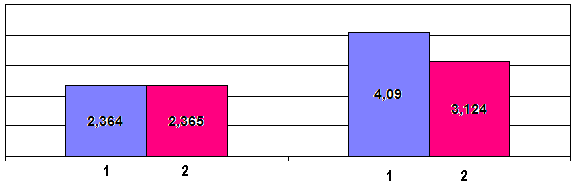                                                                                         После ПЭ                        До ПЭ      Условные обозначения: 1. Экспериментальная группа 2. Контрольная группаРисунок 3.2. -   Изменения составляющих подготовленности студентовВыявление уровня профессионально-педагогических качеств и свойств проводилось методом обобщения независимых характеристик. Результаты сравнения показателей профессионально необходимых качеств и свойств будущего педагога ФК до и после ПЭ представлены в таблице 3.15.Первоначальное состояние профессиональных качеств и свойств личности по подготовленности студентов к ВР со школьниками в КГ и ЭГ практически одинаковы (p ≥ 0,05).	В процессе ЭР исследовали изменение профессионально-педагогических качеств и свойств студентов. Из таблицы 3.15 видно, что предложенные ПУ подготовки будущих педагогов ФК оказывают влияние на развитие: удовлетворенности ПД, уверенности в себе, умение владеть собой в процессе проведения занятий; педагогической рефлексии. Анализ показывает, что при использовании разработанных ПУ подготовки будущего педагога ФК получены достоверно-значимые сдвиги профессионально- педагогических качеств и свойств.Таблица 3.15 - Сравнительные показатели профессионально-педагогических качеств и свойств студентовДостоверно-значимые изменения подтверждают правомерность и эффективность предложенных ПУ повышения уровня профессионально- педагогических качеств и свойств будущих педагогов ФК.Таким образом: предложенные ПУ подготовки будущих педагогов ФК к ВР с учащимися ООШ по формированию НО между лицами разного пола на основе КНП позволяют более эффективно строить ОВП в КГАФКиС.  Дают положительный результат и содействуют формированию новообразования педагогической рефлексии, являющейся основой формирования педагогического самосознания.3.3 Обсуждение полученных результатовПедагогика физической культуры считает, что подготовка педагога ФК к формированию НО у учащихся на основе кыргызских народных традиций одной из архиактуальных проблем педагогической науки. В современном обществе происходят коренные изменения: активизировалось историческое и общественное сознание людей, иными стали национальные, ценностные и нравственные ориентации учащейся молодежи. Учащаяся молодежь отчасти стала забывать духовные ценности. В связи с этим встает вопрос о подготовке будущего педагога ФК к ВР с учащимися ООШ по формированию НО между между полами на основе КНП. Однако, значимость особенностей подготовки педагога ФК на основе народных традиций в обсуждаемом плане должного обоснования еще не получила. Данный факт упоминается в постановочном плане, и указывается, что среди особых условий повышения эффективности НО между разными полами [2, 4, 11,24, 25 и др.].	При обсуждении вопросов конкретного содержания, форм и методов подготовки будущих педагогов ФК многие авторы соответствующих работ акцентируют внимание на необходимости взвешенного подхода, использованию средств, форм и методов совершенствования подготовки педагогов ФК в стенах ВУЗа. Вместе с тем, результаты анкетного опроса студентов и специалистов, педагогические наблюдения и практический опыт работы автора в ВУЗе свидетельствует о том, что данное педагогическое положение не получает должной реализации в практике подготовки будущих педагогов ФК. Более того, предлагаемые средства, формы и методы даются студентам без обоснованного учета педагогических особенностей, свойственных студентам специализированного физкультурного ВУЗа. 	Указанное обстоятельство поставило нас перед задачей: экспериментальному обоснованию подготовки будущего педагога ФК к ВР с учащимися ООШ по формированию НО между полами на основе КНП. Как нам представляется, что на этой основе необходимо осуществлять довольно взвешенный профессионально обоснованный подбор эффективных средств, форм и методов воздействия на студентов, обеспечивающих эффективное влияние на ППП студентов и в конечном счете на образовательно-воспитательную деятельность студентов. 	Отсюда вытекает общая направленность сбора, анализа и обобщения собственного фактического материала по избранной теме исследования. В этих целях было проведено: анализ готовности ВУЗа ФК к воспитательной работе; уровня формирования НО между полами как научно-педагогическая проблема; возможности использования традиций КНП в нравственном и физическом воспитании учащейся молодежи; разработка содержания подготовки будущих педагогов ФК к ФВ на традициях КНП и педагогическому обоснованию результатов ЭР.	Результаты проведенного исследования, по нашему мнению открыло реальные возможности для получения достаточно конкретной и в то же время довольно объективной информации имеющей как научное, так и научно-методическое значение. 	Научно-педагогическая сторона содержания данного процесса обеспечивала согласованное развитие и дальнейшее совершенствование ПУ, и на этой основе успешно осваивались соответствующие ЗУН КНП, улучшились показатели НО учащихся разных полов и т.д.	 Примечательно, что повышение уровня подготовленности будущих педагогов выступало в единстве с улучшением традиционно значимых нравственных качеств и свойств студентов.	Важно и то, что в процессе исследовательской работы неуклонно претворялось в жизнь и такая сторона вузовской системы подготовки будущих педагогов ФК, как упрочение связи с будущей избранной деятельностью студентов. Это проявлялось в комплексном развитии разно согласованном взаимодействии с психолого-педагогической, специально-теоретической, СПР и педагогической практикой студентов. Конечно, все это не может не повышать общего уровня подготовки к многогранной ППД.	Общепринятым является мнение, что одной из обобщающих сторон современной вузовской системы подготовки педагогических кадров является ее оздоровительное влияние на студентов (ЗОЖ). Данная сторона также представлена в соответствующих показателях проведенной нами ЭР со студентами.	Результаты проведенных ПЭ убеждают в полноценной реализации принципиальных основ сложившейся вузовской системы подготовки педагогических кадров (многогранности, связи с практической деятельностью, образовательной, оздоровительной, воспитательной и гуманистической направленностью).	Но содержание, формы и методы подготовки будущих педагогов ФК к формированию НО учащихся на основе народных традиций не может ограничиваться реализацией соответствующих ПУ. Оно включает в себя целую серию специальных сторон, логически вытекает из предъявляемых требований ППД, в наших условиях из специфики работы по подготовке всесторонне подготовленного спортивного педагога, которая коренным образом отличается от деятельности педагогов других специальностей.	В этом плане имеются в виду признаки проявления подготовленности будущих педагогов ФК к ВР со школьниками в НВ. Это: ценностно-мотивационный, содержательно-целевой и практически-действенный признаки.	Перечисленные признаки подготовленности педагогов ФК отражают такие особые составляющие степень подготовленности педагогов ФК к ВР по формированию НО между полами.	Собранный нами фактический материал позволяет говорить о том, что первостепенные составляющие получают в ходе ЭР положительное изменение как в своем дифференциальном, так и интегральном проявлении. 	Реализация общепринятых принципиальных основ вузовской системы подготовки педагогов  ФК и одновременное выполнение специальных педагогических требований подготовки спортивных педагогов должно опираться также на идею всестороннего сочетания, обеспечивать необходимый уровень формирования профессионально значимых педагогических способностей педагогов ФК: экспрессивная, дидактическая, перцептивная, академическая, авторитарная, общительная, организаторская, мажорная, конструктивная, психомоторная способности и эмпатия. Вместе с тем, при формировании НО между полами выдвигается ряд условий:- приобретение учащимися необходимых знаний о НП;- целенаправленная организация жизни и деятельности учащихся, приобретение ими необходимого положительного опыта НП;- выработка у учащихся потребности НП.	При наполнении содержания образовательных программ по формированию НО мы исходили из положений о необходимости формирования системы знаний по формированию НО; о путях улучшения профессионального общения; о значимых профессиональных личностных качествах и свойствах. Это способствовало разработке и использованию приемов, способов педагогических воздействий направленных на стимулирование побуждающей, интеллектуальной, организационной сторон личности студентов в ПД.	В курсе «Введение в специальность» при изложении темы «Характеристика профессиональной деятельности педагога ФК», основное внимание студентов ориентировалось на усиление воспитательных функций ООШ, мотивировалась необходимость формирования НО между юношами и девушками.	В курсе «Анатомо-физиологические основы ФиС» при раскрытии темы «Железы внутренней секреции» обращалось внимание на то, что при формировании НО между полами, необходимо добиваться того, чтобы школьники понимали свою половую принадлежность не только как морфологическую и физиологическую особенность, но и как социальную категорию, которая обуславливает соблюдение юношами и девушками нравственных норм поведения.	При освоении педагогики значительное место занимает усвоение основных закономерностей воспитания [7, 8, 9, 10].	При рассмотрении темы: «Нравственное воспитание на занятиях ФиС» изучались вопросы полового воспитания, педагогические аспекты этой проблемы, подчеркивалось формирование НО между полами и т.д.	Нами был введен специальный курс «Воспитательная работа с учащимися по формированию НО на традициях КНП» в объеме 30 часов. Специальный курс читался непосредственно перед педагогической практикой со студентами 3 курса педагогического факультета, которые дали высокую оценку данного курса. 	Оценки теоретической подготовленности студентов ЭГ и КГ говорят о том, что общий уровень знаний студентов ЭГ по: методологическим, общепедагогическим, методическим, психолого-физиологическим, специально-теоретическим и спортивно-педагогическим учебно-научным дисциплинам выше (4,44 ±0,11), чем в КГ (3,55 ±0,11).	Изучив условия мы выделили уровни поготовленности будущего педагога ФК к ВР с учащимися по формированию НО между полами: высокий, средний, низкий.	Для осуществления условий и задач студенты должны уметь определять уровни развития коллектива учащихся, давать характеристики по: культуре общения учащихся, характеру отношений между полами и т.д.	Организаторские умения связаны со способностями организовывать спортивно-массовые и оздоровительные мероприятия и др.	К умениям общения относят: педагогическую, нравственную, познавательную направленность личности педагога ФК.	Корригирующие умения обеспечивают направляющую роль педагога ФК в ОВП.	Общий уровень: гностических, организаторских, общительных, корригирующих ЗУН в ЭГ составил 4,33, а в КГ – 3,75 балла.	Улучшение обнаружено во всех составляющих уровня подготовленности будущих педагогов ФК к ВР, как в ЭГ, так и КГ.	Ценностно-мотивационный составляющий в ЭГ улучшился с 2,54 балла в начале ПЭ до 4,22 балла. Этот же оставляющий компонент уровня подготовленности в КГ также увеличился с 2, 53 до 3,64 балла.	Аналогичные изменения наблюдаются и в содержательно-целевом, практически-действенном показателях подготовленности.	Вместе с тем, полученные нами интересные факты говорят о том, что общепринятая методика работы с ними не заслуживает должной положительной оценки. В то же время, в своих принципиальных чертах она должна рассматриваться как выверенный годами базовый вариант. Об этом свидетельствуют существенные изменения в уровне подготовленности испытуемых КГ. Тем не менее, студенты ЭГ добиваются заметно более высоких показателей подготовленности студентов к ВР с учащимися ООШ.	Вышеуказанные обстоятельства, учитывая их объективный и естественный характер, подтверждают особенность выдвинутой нами исследовательской гипотезы, открывают реальные перспективы в деле дальнейшей оптимизации подготовки будущих педагогов ФК к формированию НО между полами на основе КНП.	Таким образом, эффективность и достоверность проведенного опытно-экспериментального исследования напрямую связано с полноценным решением целей и задач подготовки будущего педагога ФК в КГАФКиС. Многогранность полученных при этом показателей и фактов находится в прямой зависимости и взаимосвязи от содержания работы с избранным контингентом, разнообразием средств, форм и методов педагогического воздействия на студента. Все это подчеркивает и теоретическое и конкретно-методическое значение нашего исследования в подготовке будущих педагога ФК к формированию НО между полами на основе КНП. Выводы по третьей главе диссертацииНа основе изучения состояния проблемы и проведенных педагогических исследований нами определены, теоретически обоснованы ПУ подготовленности педагога ФК к ВР со школьниками на традициях КНП ФВ. Этими условиями являются: образовательно - воспитательная деятельность преподавателей КГАФКиС должна быть ориентирована на ВР с ООШ, профессорско - преподавательский коллектив применяет традиции КНП ФВ, ОВП базируется на специальном курсе. ПЭ, проведенный в КГАФКиС, показал, что определенные нами ПУ формирования подготовленности педагога ФК к ВР со школьниками на идеях КНП обеспечивает развитие всех составляющих подготовленности к ПД в ООШ.Итоги ЭР позволяют говорить об эффективности разработанных ПУ подготовки будущих педагога ФК к ВР со школьниками на традициях КНП ФВ. Это подтверждается самооценкой студентов и оценками экспертов. Под влиянием ПУ происходят изменения в качествах личности, характеризующих уровень ППМ будущих педагогов ФК, о чем свидетельствуют полученные показатели по формированию НО между юношами и девушками в ОВП по ФК, отраженные:3,1 – 3,15 и рисуках:3,1 и 3.2Анализ проведенного ПЭ позволяет сделать вывод о возможности эффективного решения задач подготовки будущего педагога ФК к ВР со школьниками при создании соответствующих ПУ.ОБЩИЕ ВЫВОДЫВ литературе, посвященной проблеме подготовленности будущего педагога ФК к ВР со школьниками на основе традиций КНП, в недостаточной степени отражены психолого - педагогические, специально - теоретические и СПД.Теоретический анализ проблемы позволил сделать некоторые обобщения. Работа профессорско - преподавательского коллектива ВУЗа по формированию подготовленности будущего педагога ФК к ВР со школьниками должна строиться на традициях КНП, поиске и совершенствовании содержания психолого -  педагогических, специально - теоретических и СПД, введении специального курса. В ОВП со студентами необходимо учитывать все многообразие аудиторной, внеаудиторной, ФСД студентов, особенности национального состава семьи, психологических, возрастных, половых, индивидуальных и региональных особенностей.Проведенное нами исследование подтверждает выдвинутую нами гипотезу и подтверждает целесообразность использования прогрессивных традиций КНП и совершенствование ВР со школьниками на профессиональном уровне и позволяет сформулировать следующие выводы:1. Проблема ППП педагога к ВР со школьниками занимает одно из ведущих мест в психолого - педагогических, специально - теоретических, СПД. Формирование подготовленности педагога ФК к ВР со школьниками в настоящее время особенно актуально. В соответствующих работах достаточно освещены вопросы воспитания на примере КНП. Традиции и обычаи КНП могут способствовать формированию подготовленности педагога ФК к ВР со школьниками. 2. В ходе ЭР   выявлен комплекс ПУ, обеспечивающих эффективность профессиональной подготовки педагога ФК к ВР со школьниками на основе традиций КНП. Среди этих ПУ особо выделяется:- образовательно-воспитательная деятельность профессорско-преподавательского состава КГАФКиС по подготовке будущих спортивных педагогов в течение всей учебы должна быть ориентирована на целеустремленную ВР с учащимися ООШ;-  профессорско-педагогический коллектив КГАФКиС будет применять традиции КНП;- ОВП в КГАФКиС должен базироваться на специальном курсе: «Воспитательная работа с учащимися по формированию нравственных отношений на традициях кыргызской народной педагогики".3. ПЭ по образовательно-воспитательной работе со студентами КГАФКиС, построенной на идеях КНП, способствует становлению будущего спортивного педагога. Под влиянием предложенных ПУ подготовки происходят изменения в профессиональных качествах и свойствах студентов, а это свидетельствует об эффективности этих ПУ. Предлагаемые и реализуемые на практике ПУ, основанные на технологиях средств ФВ, обеспечивают успех в ВР с опорой на традиции КНП, эффективны. 4. Собственный материал проведенного нами исследования позволил установить комплекс ПУ, обеспечивающих эффективность ВР с учащимися ООШ на основе традиций КНП. Полученные при этом конкретные показатели, по нашему мнению, полностью соответствуют общей направленности поставленных задач настоящей работы, имеют определенное как научное, так и методическое значение, позволяют сформулировать ряд рекомендаций для педагогов и специалистов.ПРАКТИЧЕСКИЕ РЕКОМЕНДАЦИИИзвестная многосторонность осуществленного изыскания, своеобразная научно - педагогическая значимость в его ходе естественности, позволяет выработать ряд практических рекомендаций.Учитывая это обстоятельство и сложившиеся научно - теоретические представления об использовании традиции КНП как сложном ОВП, мы решили изложить данные рекомендации в соответствии с устоявшейся логикой ее содержания и методического обеспечения.1. Для неуклонного повышения ПМ педагогов необходимо постоянно изучать, анализировать и обобщать данные, отражающие использования КНТ в повышении НО между учащимися разного пола, объективно оценивать при этом показатели, на их основе соответствующим образом конкретизировать, методику решения возникающих вопросов образовательно - воспитательного характера.Такие данные следует снимать в ходе проведения ОВП и при его завершении. Без этого добиться достаточно точного и избирательного воздействия на образовательные, оздоровительные и воспитательные стороны подготовленности учащихся представляется сложно, а порою и невозможно.2. В целях обновления ОВП в КГАФКиС с включением в них элементов традиций этнопедагогики  кыргызов:- при ППП будущих педагогов ФК к ВР со школьниками администрации КГАФКиС необходимо ориентировать профессорско -педагогический коллектив на применение в ОВП традиций КНП;	- в соответствующих рабочих образовательных программах предусмотреть внесение изменений по учебно-научным дисциплинам: «Анатомо - физиологические основы ФиС», «Общая педагогика», «Общая психология», «Педагогика физической культуры», «Психология физической культуры», «Теория спорта», «Теория и методика физической культуры» выделив следующую тематику:"Традиции образования Кыргызстана", "Конкурс национальных культур", "Возрастные, половые проявления созревания учащихся", “Нравственное воспитание в кыргызской народной педагогике», “Кыргызская народная педагогика физического воспитания", "Воспитательная работа с учащимися по формирования нравственных отношений между учащимися разного пола на основе кыргызской народной педагогики" и т.д.;	- в образовательном плане академии следует предусмотреть внесение специального курса: "Воспитательная работа с учащимися по формировании нравственных отношений на традициях кыргызской народной педагогики";	- на занятиях СПД достаточно широко использовать кыргызские НВС, народные подвижные игры, ФУ, танцы, танцевальные движения;	- внести соответствующие дополнения и изменения содержание педагогической и преддипломной практики студентов.  3. Чтобы подобные прилагаемые усилия приводили к планируемым результатам и отличались своей ориентированностью, следует целесообразно составлять особые планы ВР для каждого отдельно взятого класса учащихся. Такие "модели" могут и должны дополняться теми педагогическими заданиями и предъявляемыми требованиями, обеспечивающими оптимизацию ОВП с каждым классом. То есть, это позволяет обеспечивать необходимую целостность всей учебно - воспитательной работы в академии.При разработке планов (моделей) учебно - воспитательного процесса нельзя упускать из вида то  обстоятельство,  что образовательная оздоровительная и воспитательная подготовленность учащихся проявляется  в их гармоническом единстве. Это позволяет планировать учебную, внеучебную, спортивную деятельность с конкретным указанием количественных и качественных показателей их деятельности. Очевидно, что объем таких заданий должен учитывать своеобразие психических, нравственных, физических возможностей, свойственных учащимся разных возрастных групп.4. Специфика предлагаемых педагогических воздействий на учащихся, их многообразие и особая направленность должны сочетаться с соответствующей организацией учебно - воспитательных занятий, в частности, с использованием разных способов организации работы и методов выполнения   мероприятий.В целом, организационная основа данного процесса налаживается с таким расчетом, чтобы обеспечивать рациональное построение каждого мероприятия, полноценное управление всеми сторонами деятельности учащихся.В своей совокупности, представленные практические рекомендации отражают избранные стороны выполненного нами исследования, охватывают важнейшие пути повышения эффективности учебно - воспитательной, физкультурно - спортивной деятельности учащихся с учетом их возрастных, половых, индивидуальных и иных особенностей.СПИСОК ИСПОЛЬЗОВАННОЙ ЛИТЕРАТУРЫ 1. Абдуллина, О.А. Общепедагогическая подготовка учителя в системе высшего педагогического образования / О.А. Абдуллина. - М.: Просвещение, 1990.-141 с.2. Абдыраимова, Р.А. Кыргызская этнопедагогика и воспитание детей / Р.А.Абдыраимова.- Киев: Довира, 1997. -  197 с.3. Абрамзон, СМ. Кыргыз жана Кыргызстан тарыхы боюнча тандалма эмгектер / С.М. Абрамзон. - Бишкек: Кыргызстан - Сорос фонду, 1999.- 160; 372 бб.4. Абулханова – Славская, К.Л. Деятельность и психология / К.Л. Абулханова - Славская. - М.: Наука, 1999. - 111 с.      5. Айтмамбетов, Д. Культура киргизского народа во второй половине Х1Х - начале вв / Д. Айтмамбетов. - Фрунзе : Мектеп, 1968.- С. 155.6. Айтматов Ч.Т., Джамиля. Повесть.Полное собрание сочинений в восьми томах/Ч.Т.Айтматов.-Бишкек: Улуу Тоолор, 2014.- С.17-80. 7. Акиев, К. Собр. соч. в трех томах / К. Акиев. - Бишкек: Адабият. - т.З. – 700 с8. Акматалиев, А.А. Баба салты, эне адеби / А.А. Акматалиев. - Бишкек: КАО, 1992. - 107 с.           9. Акматалиев, А.А. Балдарга арналган салт  жана ырым  жырымдар / А.А. Акматалиев. - Бишкек: КАО, 2000. - 124 б.10. Алимбеков, А. Кыргыз этнопедагогикасы / А. Алимбеков.- Бишкек: КАО, 1999.- 83 б.        11. Алимбеков, А. Кыргыз элинин  билим беру  салттары  / А. Алимбеков. - Бишкек: КИ0,  2000. - 42 б.12. Алыкулов, Барпы. Тандалмалар / Барпы Алыкулов/ Тузгон Т. Байзаков. - Фрунзе: Кыргызстан, 1989. - 272 б.13. Анаркулов, Б.Х. Научно - педагогические основы скоростно - силовой подготовки занимающихся Кыргызской национальной спортивной борьбой куреш : автореф, дис.  ..канд .пед .наук:  13.00.04  /  Б.Х.Анаркулов. - Алматы, 2006. – 28 с            	14. Анаркулов, Р.П. История и развитие Кыргызской народной физической культуры / Р.П.Анаркулов // Теория и методика физической культуры. – Алматы, 2012. - №1. – С.65-67. 15. Анаркулов, Р.П.  Научно – методические основы этнопедагогики физического воспитания Кыргызского народа / Р.П.Анаркулов // Вестник физической культуры. – Алматы: ННЦП ФК МОН РК, 2012.- №1.-С. 44-46.16. Анаркулов, Р.П. Этнопедагогические особенности физического воспитания Кыргызского народа  / Р.П.Анаркулов // Социальные и гуманитарные науки. – Бишкек, 2011. - №3-4. – С. 35-37. 17. Анаркулов, Р.П. Семейно – бытовые традиции кыргызов, связанные с рождением, здоровьем и физическим развитием ребенка  /  Р.П.Анаркулов //  Наука и новые технологии. – Бишкек. 2011. - №7. – С. 45-47.18.  Анаркулов, Р.П.  Семейная педагогика физического воспитания Кыргызского народа /  Р.П. Анаркулов // Социальные и гуманитарные науки. – Бишкек, 2012. - №1-2. – С. 58-60.19. Анаркулов, Х.Ф. Кыргызская народная педагогика физического воспитания и возможности использования ее элементов в современной практике / Х.Ф.Анаркулов, Р.П. Анаркулов // Педагогические и медико - биологические аспекты физического, воспитания и спортивной тренировки, в Киргизии: материалы республиканской научной конференции. - Фрунзе: КГИФК,  1989. - С.178 -180.20. Анаркулов, Х.Ф. Опыт половозрастной  классификации  кыргызских народных физических упражнений и народных подвижных игр / Х.Ф.Анаркулов //  Народный спорт и массовая физическая культура. Сборник научных трудов. - Алматы: КазИФК, 1993. - С.45 - 50.21. Анаркулов, Х.Ф. Некоторые методы воспитания кыргызской народной физической культуры / Х.Ф.Анаркулов // Народный спорт и массовая физическая культура- сборник научных трудов. - Алматы: КазИФК, 1993.- С.57 - 63.22. Анаркулов, Х.Ф. Использование педагогических возможностей кыргызской народной физической культуры на современном этапе / Х.Ф.Анаркулов // Вопросы образования и воспитания учащейся молодежи. - Бишкек: КГИФК,  1995- Выпуск  3 - С.131 - 137.23. Анаркулов, Х.Ф. Этнопедагогические особенности кыргызских народных подвижных игр и физических упражнений / Х.Ф.Анаркулов  // Вопросы развития физической культуры: сборник научных трудов. – Бишкек: КГИФК, 1995.-С.  3 - 6.24. Анаркулов, Х.Ф. Кыргызская  народная педагогика об основах физического  воспитания подрастающего  поколения /  Х.Ф.Анаркулов  // Спорт - посол Мира феномен  ХХ1 века. - Алматы: КазИФК, 1997. - С.17 - 22.25. Анаркулов, Х.Ф. Кыргызские народные подвижные игры, физические упражнения и современность: учебное пособие/ Х.Ф.Анаркулов. - Бишкек: КГИФК, 2003. - С.3.26. Анаркулов, Х.Ф. Педагогическая практика в процессе подготовки будущего учителя к управленческой работе с ученическим педагогическим коллективом / Х.Ф.Анаркулов // Модернизация педагогического образования: проблемы и перспективы:  материалы Международной научно - практической конференции. - Алматы: КНПУ им. Абая, 2008.- С.25 - 29.27. Андреев, В.И. Педагогика творческого саморазвития / В.И.Андреев. - Казань: КГУ, 1996. - 567 с.28. Андреев, Д.Л. Роза мира / Д.Л.Андреев. – М.: Товарищество «Калашников - Комаров и К», 1992. – С.124.29. Апышев, Б. Народные традиции, их использование в трудовом воспитании старшеклассников (на материале школ Киргизии): автореф. дис…канд. пед.наук : 13.00.01 /  Б.Апышев.- М., 1974. - 18 с.30. Архангельский, Л.М. Социально - этические проблемы теории личности / Л.М.Архангельский. - М.: Мысль, 1994. - 223 с.31. Ахметов, С.М. Теоретико - методологическая концепция преобразования подготовки специалистов по физической культуре в сфере среднего профессионального образования / С.М.Ахметов. //  Теория и практика физической культуры. – М., 2003.- №12. - С.23 - 26.32. Ашмарин,  Б.А. Педагогика физической культуры: учебное пособие / Б.А.Ашмарин - СПб.: СПбГУ им. Герцена, 1997. – С. 29.33. Аяшев, О.А. Формирование профессиональной готовности будущего учителя к воспитательной работе средствами физической культуры: автореф. дис.  ...докт.пед.наук:  13.00.01 / О.А.Аяшев. - М.,1991.  - 42 с.34. Байсалов, Д.У.   Использование средств народной педагогики в курсе преподавания педагогических дисциплин  / Д.У.Байсалов  // Пути повышения качества подготовки специалистов: материалы научно - практической конференции - Бишкек: КРСУ им. Б.Ельцина, 2005. - С.136 - 142.35. Байчорова, Р.Б. Прогрессивные народные традиции в подготовке старшеклассников к семейной жизни: автореф. дис…канд. пед.наук: 13.00.01 /  Р.Б.Байчорова. - 2003. - 21 с.36. Байышева, Г.Ж. Экологическое воспитание учащихся начальных классов во внеклассной работе по "Природоведению на основе народных традиций / Г.Ж.Байышева // Вестник Казахского Национального педагогического  университета им. Абая. Серия: "Начальная школа и физическая культура. – Алматы, 2009. - №1. С 57 - 60.37. Баласагын,  Жусуп.  Кут алчу билим: Дастам / Байыркы турк тилинен которгон  Т.Козубеков / Жусуп Баласагын. - Фрунзе:  Кыргызстан, 1988. - 527 б.38. Бальсевич, В.К. Методологическая основа современной концепции физического воспитания детей, подростков и юношей / В.К.Бальсевич, А.В. Быховская // На пороге ХХI века:  образование, культура. материалы Международной научной  конференции. - М.: РГАФК, 1994. - С.10 - 14.:39. Белорусова, В.В. Место и направленность методов нравственного воспитания на занятиях по физическому воспитанию / В.В.Белорусова, А.Г.Макаров  //  Теория и практика физической культуры. – М.,1989. - N2. - С. 11 - 14.40. Бельская, Г.А. Формирование нравственной культуры личных отношений между юношами и девушками: автореф. дис.  ..канд.пед. наук:  13.00.01 / Г.А.Бельская. - М., 1989. - 22 с.41. Беляева, Е.В. Понятие и структура нравственных отношений; автореф. дис.  ...канд. философ. наук /Е.В.Беляева. - Минск, 1998. - 18 с.   42. Бервинова, Н.С. Основы школьной физической
культуры: учебное пособие / Н.С.Бервинова , Н.И.Шарабакин - Бишкек: КГАФКиС,  2012. - 186 с.	43. Бердников, И.Г. Использование средств физической культуры в процессе воспитательной работы в студенческом общежитии: автореф: дис…канд.пед.наук:  13.00.04 / И.Г.Бердников. - М.,1990. - 18 с.44. Бердяев, Н.А.  О назначении человека / Н.А.Бердяев. - М.: Республика,  1993, - 383 с.45. Беспалько В.П. Слагаемые педагогической технологии / В.П.Беспалько. - М.: Педагогика,  1991. - 192 с.46. Бикбулатов, З.Т. Активизация обучения в курсе анатомии, спортивной морфологии и биомеханики / З.Т.Бикбулатов, В.И. Шалдин, И.З.Абдрахманов  // Совершенствование процесса подготовки специалистов в институте физической культуры: материалы конференции. - Челябинск:  ЧГИФК 1990. - С.3 - 4.47. Богданова, Н.В. Факторы развития активных форм физической культуры учащейся молодежи: автореф. дис…канд. пед.наук: 13.00.04 / Н.В.Богданова. -СПб, 1998. - 23 с.48. Богданова, Н.А. Подготовка студентов педагогического колледжа к эстетико - физическому воспитанию школьников: автореф. дис…канд. пед.наук: 13.00.01 / Н.А.Богданова. - Петрозаводск, 1999. - 19 с.49. Бодалев, А.А. Личность и общение / А.А.Бодалев. - М.: Знание, 1995. - 328 с.50. Бондарчук, Т.В. Формирование психолого - педагогических умений и навыков в период непрерывной педагогической практики студентов ИФК / Т.В.Бондарчук // Совершенствование процесса подготовки в институте физической культуры: материалы конференции. - Челябинск: ЧГИФК, 1990. - С.4 - 6.51. Бонкало, Т.И. Укрепление семейных взаимоотношений средствами физической культуры: автореф. дис…канд. пед.наук : 13.00.04 /  Т.И.Бонкало. - Краснодар, 2004. - 22 с.52. Бордовская, Н.В. Педагогика: учебник для вузов / Н.В.Бордовская, А.А.Реан  - СПБ.: Питер, 2001.- С.9.53. Быков, В.С. Теория и практика актуализации физического воспитания школьников: автореф. дис…докт.пед.наук : 13.00.04 / В.С.Быков.  - Челябинск, 1999. - 47 с.54. Быстрой, А.А. Направленность повышения квалификации учителя сельской школы на развитие готовности к осуществлению педагогического содействия профессиональному самоопределению учащихся: автореф. дис…канд. пед.наук : 13.00.01 / А.А.Быстрой. - Курган, 1998. - 21 с.55. Валгмаа,  Р.Х. Учет личностных характеристик девушек в физическом воспитании в общеобразовательной школе: автореф. дис…канд. пед.наук: 13.00.04 / Р.Х.Валгмаа.- Тартуу, 1989. - 18 с.56. Васильев, К. Любовь / К.Васильев - М.: Прогресс, 1992. - 245 с.57. Вейнингер, О. Супружеский долг / О.Вейнингер. - Л.: Педагогика, 1989. - 32 с.58. Виленский, М.Я. Профессиональная направленность физического воспитания студентов педагогических специальностей / М.Я.Виленский, Р.С.Сафин. - М.: Высшая школа. 1989. - 158 с.59. Виноградов, Г.С. Народная педагогика / Г.С.Виноградов. - Иркутск: Восточно - Сибирское издательство, 1926. - 175 с.60. Волков, Г.Н. Этнопедагогика: учебник для студентов средних и высших педагогических учебных заведений / Г.Н.Волков. - М.: АСАДЕМА, 2000. - 174 с.61. Воспитательная система массовой школы: проблемы гуманизации. - М.: Просвещение, 1992. - 162 с.62. Выготский, Л.С. Педагогическая психология / Л.С.Выготский. - М.: Педагогика, 1991. - 480 с. 63.  Гершунский, Б.С. Педагогическая прогностика: методология, теория, практика / Б.С.Гершунский. -  Киев: Высшая школа, 1989. - 200 с.64. Гильманов, С.А. Педагогические основы актуализации творческой индивидуальности педагога: автореф. дис…докт. пед.наук: 13.00.01 /  С.А.Гильманов. - Казань, 1996. - 48 с.65. Гогунов,  Е.М. Условия психологической подготовки специалистов по физической культуре и спорту / Е.М.Гогунов // Физическая культура: воспитание, образование, тренировка. – М., 2004. - №3. - С.7 - 12.66. Горбунов, Г.Д.  Психопедагогика спорта Г.Д.Горбунов. - Физкультура и спорт: - М., 1996. - 207 с.67. Гостев, А.Г. Исследовательский подход к профессионально - педагогической деятельности:  учебное пособие  / А.Г.Гостев, М.Е.Дуранов. - Челябинск: ЧГУ, 1996. - 72 с.68. Давыдов, В.В. Проблемы развивающего обучения: опыт теоретического и экспериментального исследования / В.В.Давыдов. - М.: Педагогика, 1996. - 240 с.69. Данилова, И.Я.  Формирование нравственных отношений школьников в многонациональной школе: автореф. дис…канд. пед.наук: 13.00.01 / И.Я.Данилова. - СПБ. – 1991. - 19 с.70. Двоеглазов, А.Н. Формирование профессионально - педагогических умений у студентов института физической культуры в условиях практической деятельности:  автореф. дис…канд. пед.наук: 13.00.04 / А.Н.Двоеглазов. -  Омск, 1991. - 19 с.71. Деркач, А.А.  Педагогика и психология деятельности организатора детского спорта / А.А.Деркач, А.А.Исаев. - М.: Просвещение, 1985. - 335 с.72.Дикунов, А.М. Структура педагогического мастерства / А.М.Дикунов // Теория и практика физической культуры. – М., 1994. - №2 .- С.14 - 16.73. Дуйшеева, Н.К. Исследование прогрессивных традиций народной педагогики будущими учителями в педагогической деятельности: методическое пособие / Н.К.Дуйшеева. - Бишкек: КГПУ им. И.Арабаева, 1999. – С.32.74. Дуйшоев, Б.Э. Формирование здорового образа жизни студентов Кыргызской Республики: автореф. дис…канд. пед.наук: 13.00.04 / Б.Э.Дуйшоев. - Ташкент, 2008. - 21 с.75. Дуранов, М.Е. Общая педагогика: курс лекций для студентов факультета физической культуры и спорта / М.Е.Дуранов, Ю.М.Чернецкий. - Челябинск: ЮурГУ, 1999. - 186 с.76. Жунусов, И.К. Подготовка будущего учителя музыки к конфликтным ситуациям в педагогической деятельности: автореф. дис…канд. пед.наук: 13.00.01 / И.К.Жунусов. -  Бишкек, 2007. - 24 с.77. Заколодная, Е.Е. Духовно-нравственное воспитание студентов-спортсменов как основа их профессиональной подготовки (Е.Е.Заколодная // Университетский спорт: здоровье и будущее общество: материалы Всемирной научной конференции ФИСУ. Аннотация - Образование- Спорт.- Алматы, 2017.- С.307-310.78. Загрязинский,  В.И. О творческой деятельности педагога / В.И.Загрязинский // Творческая индивидуальность педагога. - Тюмень: ТГУ, 1991. - С.11 - 91.79. Зайцева, С.И. Формирование индивидуального опыта творческой деятельности будущего учителя в процессе профессиональной подготовки (на примере учителя физической культуры): автореф. дис…канд. пед.наук: 13..00.04 / С.И.Зайцева. - М.,1991. - 21 с.80. Закиров, С.  Кыргыз эл санжыралары / С.Закиров. - Бишкек: КГНУ, 1997. - 144 б.81. Зосимовский, А.В. Критерии нравственной воспитанности / А.В.Зосимовский //  - М., Педагогика 1992. - №№ 11 - 12. - С.22 - 25.82. Иванов, О.М.  Подготовка студентов факультета спортивного педвуза к реализации воспитательных возможностей / О.М.Иванов. - Челябинск: Урал - ГАФК, 1999. - 178 с.83. Идирисов, П. Макал - лакаптардын тарбиялык мааниси  /  П.Идирисов. - Фрунзе, 1967. - 67 б.84. Измайлов, А.Э. Народная педагогика; педагогические воззрения народов Средней Азии и Казахстана  / А.Э.Измайлов. - М.: Педагогика, 1991. - 256 с.85. Измайлов, А.Э. Этика и педагогика семейной жизни / А.Э.Измайлов. - Ташкент: Укитувчи, 1986. - 175 с.86. Ильин, Е.П. Психология спорта: учебник для ИФК / Е.П.Ильин. - СПб.: Питер, 201.-352 с.87. Ингенкамп,  П.К. Педагогическая диагностика: перевод с немецкого / П.К.Ингенкамп. - М.: Педагогика, 1991. - 240 с.88. Исаев, Д.Н. Половое воспитание детей: медико - биологические аспекты /Д.Н.Исаев, В.Е.Каган. - Л. Медицина, 1989. - 160 с.89. Калдыбаева, А.Т. Вопросы изучения народной педагогики в Кыргызстане / А.Т.Калдыбаева  //  Казахстан мектеби. – Алматы, 2004. - №11. - С.41 - 44. 90. Калдыбаева, А.Т. Воспитательные возможности эпоса «Манас» / А.Т.Калдыбаева сборник научных трудов. - Бишкек: КГПУ им. И. Арабаева, 1995. - С.14 - 18.91. Кашафутдинов, М.С. Формирование нравственных отношений между юношами и девушками на занятиях физической культуры на традициях физического воспитания в семье / М.С.Кашафутдинов // Образование: от опыта прошлого к перспективам будущего: материалы Всероссийской научно - практической конференции. - Уфа, 1999. - С.115 - 117; 149.92. Керимов, Ф.А. Педагогическая практика – основа подготовки будущих специалистов в области физической культуры и спорта / Ф.А.Керимов, О.В.Гончарова, А.К.Шарипов // Проблемы совершенствования системы подготовки высококвалифицированных спортсменов к Олимпийским играм: сборник научных трудов. – Ташкент, 2006. -С.82 - 85.93. Койчуманов,  Ж.И. Элдик педагогиканын булактары / Ж.И.Койчуманов. - Бишкек, 1998. -71 б.94. Колесов, Д.В. Беседы о половом воспитании / Д.В.Колесов. – М.,  Педагогика,  1990. -  190 с.95. Коменский, Я.А. Педагогическое наследие  /  Я.К.Коменский, Д. Локк, Ж.Ж.Руссо, И.Г.Песталоцци. - М.: Педагогика, 1989. - 416 с.96. Кон, И.С. Ребенок и общество / И.С.Кон. - Минск, 1989. - 270 с.97. Конурбаев, Т.А. Формирование ценностных ориентаций у старших дошкольников на основе кыргызских народных традиций: автореф. дис…канд. пихолог. наук: 19.00.07/ Т.А.Конурбаев. - Ташкент, 1999. - 21 с.98. Концепция воспитания школьников Кыргызской Республики // Кут билим, 2001, 7 ноября.99. Корецкий, В.М. Профессионально - педагогическая подготовка студентов физкультурных вузов в системе дисциплин специализаций: автореф. дис…докт. пед.наук: 13.00.04 / В.М.Корецкий. - М., 1989. - 45 с.100. Крупская, Н.К. Об учителе.  Избранные статьи и речи / Н.К.Крупская. - М., 1959. - 307 с.101. Кузьмин, В.С. Курс «Педагогическое физкультурно - спортивное совершенствование как средство профессионально - творческой подготовки учителей физической культуры  / В.С.Кузьмин // Теория и практика физической культуры. – М., 1999. - №11. - С.18 - 19.102. Кузьмина, А.М. О критериях профессиональной воспитанности студентов / А.М.Кузьмина // Педагогические инновации по педагогике, физической культуре, спорту и туризму: сборник научных материалов. - Челябинск: УралГАФКиС, 2000. - С.43 - 44.103. Кузьмина, А.М. Основы педагогического мастерства специалиста физической культуры  / А.М.Кузьмина. - Челябинск: УралГАФК, 1997. - 156 с.104. Кунц, М.Ф. Педагогические условия формирования нравственных отношений между юношами и девушками: автореф. дис…канд. пед.наук: 13.00.01 / М.Ф.Кунц. - Казань, 1994. - 18 с.105. Кунц, О.Р. Научно  - педагогические основы воспитания нравственных отношений  между  юношами  и  девушками в школе и семье: автореф. дис…канд. пед.наук: 13.00.01 / О.Р.Кунц. - Казань, 1991. -  46 с.106. Курбаналиев, А.К. Формирование нравственных привычек студента - спортсмена: автореф. дис…канд. пед.наук: 13.00.04 / А.К.Курбаналиев. - Алматы, 2004. -26 с.107. Кустов, Л.М. Профессионально - педагогическая диагностика. Введение. Основные подходы: учебное пособие /Л.М.Кустов. - Челябинск: ЧФ ИПО, 1994. – С. 49 – 50.108. Кустов, Н.В. Особенности профессионального становления специалиста физической культуры / Н.В.Кустов // Актуальные вопросы безопасности, здоровья, при занятиях спортом и физической культурой: материалы IV Международной научно - практической конференции. - Томск, 2001. - С.14 - 17.109. Кухтарева, О.А. Нравственное воспитание учащейся молодежи средствами физической культуры и спорта: автореф. дис…канд. пед.наук: 13.00.01 / О.А.Кухтарева. - Карачаевск, 2003. - 21 с.110. Кыдыралиев, А.Т. Содержание нравственной культуры студента-юриста / А.Т. Кыдыралиев // Социальные и гуманитарные науки. – Бишкек, 2008. - №1-2. – С.27-31.111. Кыдыралиев, А.Т. Формирование нравственной культуры личности студента-юриста / А.Т. Кыдыралиев // Эл агартуу. – Бишкек, №7-8.- С.73-78.112. Кыдыралиев, А.Т. Нравственная культура как предмет научно-педагогического исследования  / А.Т. Кыдыралиев // Наука и новые технологии. – Бишкек, 2009. - №4. – С. 186-189.113. Кыдыралиев, А.Т. Взаимосвязь нравственной и физической культуры в личности студента-юриста / А.Т. Кыдыралиев // Наука и новые технологии. – Бишкек, 2009. - №4. – С. 247-250.114.  Кыдыралиев, А.Т. Нравственные уровни культуры личности / А.Т. Кыдыралиев // Наука и новые технологии. – Бишкек, 2009. - №6. – С. 262-265.115. Кыдыралиев, А.Т. Формирование профессионально - нравственной культуры студента-юриста на занятиях физической культурой / А.Т. Кыдыралиев // Эл агартуу. – Бишкек, 2011. - №3-4.- С.80-88. 116. Кыргыздар: санжыра, мурас, салт: тузгон К.Жусупов - Бишкек: Кыргызстан, 2001. – С. 100.117. Леонтьев,  А.Н. Деятельность, сознание, личность / А.Н.Леонтьев. - М.: Политиздат. 1975. - С.18 – 19; 87.118. Лесгафт, П.Ф. Руководство по физическому образованию детей школьного возраста / П.Ф.Лесгафт. - М.: Физкультура и спорт, 1951. - т.1.- С.313.119. Лин – бей, Н.П. Формирование готовности к освоению инновационных технологий физического воспитания у студентов средних специальных физкультурных учебных заведений / Н.П.Лин - бей // Физическая культура: воспитание, образование, тренировки. – М.,2001. - №1. - С.63.120.  Литманович, А.В. Исследование интереса к будущей профессии у студентов Сибирской академии физической культуры / А.В.Литманович, Е.Б.Штучная  // Теория и практика физической культуры. – М., 1998. - №9. - С.43 - 44.121. Лубышева, Л.И. Концепция физкультурного воспитания: методология развития и технология реализации  / Л.И.Лубышева  //  Теория и практика физической культуры. – М.,1996. - №1. - С.11 - 17.122. Макаренко, А.С. Сочинения в 7 т. / А.С.Макаренко. - М.: АПН РСФСР, 1958. - т.5. - С.116; 246.123. Мамбетова,  М.К. Традиции этнопедагогики в подготовке учителя физической культуры к воспитательной работе со школьниками / М.К.Мамбетова //50–летие образования КГИФК: материалы  научной конференции молодых ученых – Бишкек: 2005. КГИФК, - С. 93 – 99. 124. Мамбетова, М.К. Формирование нравственных отношений как научная психолого-педагогическая проблема / М.К.Мамбетова // Вестник физической культуры. – Алматы: ННЦП ФК МОН РК, 2010.- №1.- С.137 - 140.125. Мамбетова, М.К.  Кыргызская народная педагогика о нравственном  физическом воспитании учащейся молодежи / М.К. Мамбетова // Вестник физической культуры. – Алматы: ННЦП ФК МОН РК, 2010.- №1.- С. 125 - 130.126. Мамбетова,  М.К. Формирование нравственных отношений между лицами разного пола в занятиях физической культурой  / М.К. Мамбетова // Вестник физической культуры. – Алматы: ННЦП ФК МОН РК, 2010.- №2.-С. 93 - 96. 127. Мамбетова,  М.К. Структурные компоненты профессии учителя в деле  комплексного воспитания подрастающего поколения / М.К. Мамбетова  // Эл агартуу. – Бишкек, 2010. - №5-6.- С.55 – 60.128. Мамбетова, М.К. Анализ понятия «Готовность специалиста по физической культуре к воспитательной работе со школьниками» / М.К. Мамбетова // Известия ВУЗов. – Бишкек, 2011. -№7.-С.- 14-17.129.  Мамбетова, М.К. Проблема подготовки специалиста по физической культуре в школе / М.К. Мамбетова // Вестник физической культуры: материалы 111 Международной научно-практической конференции, Бишкек 2010.- №1.- С. 34 - 36.130. Мамытов, А.М.  Интеграция высшего физкультурного образования Кыргызстана в международное образовательное пространство / А.М.Мамытов. - Бишкек: Шам, 1999. – 227 с.131.  Мамытов, А.М. Спорт теориясы.-1 китеп / А.М.Мамытов. - Бишкек: ББА 2016. – 133 б.132. Манас. Эпос: по варианту Азиза Шаабаева.-Бишкек:Респубикалык «Манас» жаштар ордосу.-Бишкек,2012.-65-73 бб.133. Матвеев, Л.П. Теория физической культуры / Л.П.Матвеев. - М.: Физкультура и спорт, 1991. - С.245; 249; 262.134. Мороз, А.Г. Профессиональная адаптация выпускника педагогического ВУЗа: автореф. дис…докт. пед.наук: 13.00.01 /А.Г.Мороз. - Киев, 1993. - 50 с.135. Моторин, В.М. Анализ особенностей профессиональной деятельности учителя физического воспитания: автореф. дис…канд. пед.наук: 13.00.04 / В.М.Моторин. - Л., 1991. - 22 с.136. Мудрик, А.В. Учитель: мастерство и вдохновение / А.В.Мудрик.- М.: Просвещение, 1990. - 160 с.137. Мусакаев, М.Б. Управление развитием среднего специального образовательного учреждения физической культуры: автореф. дис…канд. пед.наук: 13.00.04 / М.Б.Мусакаев. - Челябинск, 2001. - 24 с.138. Мухина, В.С. Проблемы генезиса личности: учебное пособие / В.С.Мухина. - М.: МГПИ, 1991. - 102 с.139. Назаренко, Л.Д. Воспитание в спорте/ Л.Д.Назаренко, Е.А.Анисимова.- М.:Теория и практика физичекоой культуры, 2015.-80 с. 140. Найн, А.А. Воспитание профессионально важных качеств личности обучающегося / А.А.Найн  //  Профессиональное образование.- М.,1998. - №№11 - 12. - С.13 - 215.141. Найн, А.А. Теория и практика рефлексивного управления учебной деятельностью студентов (на материалах спортивно - педагогических дисциплин):  автореф. дис…докт. пед.наук: 13.00.04 / А.А.Найн. -  Челябинск, 2001. - 41 с.142. Найн, А.А. Инновации в образовании / А.А.Найн. -  Челябинск: ЧелИРО МОРФ, 1995. - 288 с.143. Неверкович,  С.Д. Педагогика физической культуры / С.Д.Неверкович. -  М.:Академия, 2014. - 368 с.144. Немов, Р.С. Психология: учебник для студентов высших педагогических учебных заведений / Р.С.Неверкович. - М.: Просвещение, 2001. - т.1. - 312 с.145. Никитин, А.А. Формирование педагогических умений в решении воспитательных задач у студентов института физической культуры ( в процессе подготовки и проведения педагогической практики в школе): автореф. дис…канд. пед.наук: 13.00.04 / А.А.Никитин. - Л., 1989. - 22 с.146. Нигматов, Э.Г. Плюралистический подход к этнопедагогическим исследованиям / Э.Г.Нигматов  // Теория и практика физической культуры. – М.,1999. - №8. - С.22-23.147. Олейник, Е.А. Средства и методы профессионально - этической подготовки студентов ИФК в процессе педагогической практики: автореф. дис…канд. пед.наук: 13.00.04 / Е.А.Олейник. - Л.,1989. - 21 с.148. Орозбаев, Ж.М. Эстетическое воспитание младших школьников на прогрессивных традициях народной педагогики (на материале Киргизской ССР): автореф. дис…канд. пед.наук: 13.00.01 / Ж.М.Орозбаев. - М., 1989. - 21 с.149. Павлютенков, Е.М. Профессиональное становление будущего учителя / Е.М.Павлютенков // Педагогика. -  М.,1990. - №11. - С.64 - 69.150. Панкова, Т.В. Научно - педагогические основы сравнительной этнопедагогики:  автореф. дис…докт. пед.наук: 13.00.01 / Т.В.Панкова. - Бишкек, 2006. - 38 с.151. Педагогика: учебное пособие для студентов ВУЗа: под общей редакцией П.И. Пидкасистого. - М.: РПА, 1996. - 602 с.152. Петрунин, О.В. Формирование профессионального мастерства учителя физической культуры / О.В.Петрунин. - М.: Просвещение, 1998. - 110 с.153. Пилоян, Р.А.  Деятельностный подход при подготовке специалистов в сфере физической культуры / Р.А.Пилоян  // Теория и практика физической культуры. – М., 1996.  -№8. - С.5 - 9.154. Полковникова, Н.А. Раздельное обучение на занятиях физической культурой с учетом полового деморфизма  / Н.А.Полковникова // Теория и практика физической культуры. -  М.,2000. - №5. - С.21.155. Пономарев, Н.И. Физическая культура как элемент культуры общества и человека / Н.И.Пономарев. - Алматы: Мерей, 1996. - 308 с.156.  Попова, И.О. Формирование этнопедагогической культуры будущих педагогов:  автореф. дис…канд. пед.наук:  13.00.01 / И.О.Попова. -  Ставрополь, 2005. - 20 с.157. Пословицы и поговорки кыргызского народа: из собрания академика К.К. Юдахина: составитель Д.Давлетбекова. - Бишкек: Илим, 1997.- 232 с.158. Почебуг, Л.Г. Этнические факторы развития личности: Введение в этническую психологию: под редакцией Ю.П.Платонова / Л.Г.Почебуг. - СПб: СПбУ, 1995. - С.66 - 83.159. Пьянзина, Н.Н.   Этнопедагогическое   содержание   традиций физической культуры чувашского народа: автореф. дис…канд. пед.наук: 13.00.04 / Н.Н.Пьянзина. - Чебоксары, 2006. - 21 с.160.  Рахимова, М.Н. Кыргызская народная педагогика / М.Н.Рахимова, Т.В.Панкова. - Бишкек: КГПУ им. И.Арабаева, 1993. - 85 с.161. Рахимова, М.Н. История образования и педагогической мысли / М.Н.Рахимова, Т.В.Панкова, А.Т.Калдыбаева. - Бишкек: КГПУ им. И.Арабаева, 2002. - 270 с.162. Рубинштейн, С.Л. Основы общей психологии / С.Л.Рубинштейн. - М.: Просвещение, 1994. - С.372.163. Рувинский, Л.И. Нравственное воспитание личности / Л.И.Рувинский. - М.: МГУ, 1991.- С.138.164. Сазонов, И.Ю. Методическое обеспечение профессиональной подготовки студентов колледжа физической культуры: автореф. дис…канд. пед.наук: 13.00.04 / И.Ю.Сазонов. - Челябинск, 2005. - 21 с.165. Сатылганов, Токтогул. Чыгармаларынын 2 томдуук жыйнагы: тузгон  Ж.Таштемиров. -  Фрунзе: Адабият, 1989. - т.1. - 211 б.166. Сахарова, З.С. Физическое воспитание как средство нравственно -полового воспитания в юношеском возрасте:  автореф. дис…канд. пед.наук: 13.00.01 / З.С.Сахарова. - Одесса, 1994. - 21 с.167. Сериков, Г.Н. Образование: аспекты системного отражения / Г.Н.Сериков. -  Курган: Зауралье, 1997. - 464 с.168.  Серяпкина ,Т.М.  Актуальность проблемы культуры нравственного самопознания будущих учителей / Т.М.Серяпкина // Проблемы формирования профессиональной направленности молодежи: материалы научно - методической конференции. - Челябинск, 1996. - Выпуск IV. - С.16 - 19.169. Симакова, Э.А. Факторы, влияющие на качество теоретической подготовки студентов физкультурных ВУЗов: автореф. дис…канд. пед.наук: 13.00.04 / Э.А.Симакова. - Омск, 2001. - 23 с.170. Сластенин, В.А. Профессиональная готовность учителя к воспитательной работе: содержание, структура, функционирование / В.А.Сластенин  // Профессиональная подготовка учителя в системе высшего педагогического образования: сборник научных трудов. - М.: МГПИ им. В.И.Ленина, 1982. -С.14 - 36.171. Смирнов, Ю.И. Спортивная метрология / Ю.И.Смирнов, М.М.Полевщиков.. - М.: Академия, 2002. - 464 с.172. Собянин, В.И. Введение в акмеологию учителя физической культуры / В.И.Собянин. - Шуя: ШГПУ, 1998. - 239 с.173. Столяров, В.И. Инновационная концепция модернизации теории и практики физического воспитания: монография/ В.И.Столяров.- Бишкек: Максат, 2013- С.11-37.174. Сухомлинский, В.А. Как воспитать настоящего человека / В.А.Сухомлинский. - Минск: Народная Асвета, 1978.- С. 127.175. Сухомлинский, В.А. Сердце отдаю детям /В.А.Сухомлинский. -  Киев: Ряданьска школа, 1981.- С. 144.176. Теория и методика физической культуры: учебное пособие для ИФК: под редакцией Н.И.Шарабакина, К.У.Мамбеталиева. -  Бишкек: Шам, 1997. – С.345.177. Туленков, С.В. Организационно - педагогические условия подготовки специалистов физической культуры в средних профессионально - образовательных учреждениях: автореф. дис…канд. пед.наук: 13.00.04 / С.В.Туленков. -  Челябинск, 2005. - 20 с.178. Узакбаев, И.С. Кыргызские народные танцы как средство физического воспитания учащихся общеобразовательных школ: автореф. дис…канд. пед.наук: 13.00.04 / И.С.Узакбаев. - Ташкент, 2004. - 22 с.179. Ушинский, К.Д. Собр. соч. в 2 - х тт. / К.Д.Ушинский - М. - Л., 1948. - т.2. С. 27 – 75.180. Фрейд, З. Психология бессознательного: составитель М.Г. Ярошевской  / З.Фрейд. - М.: Просвещение, 1990.- С. 208.181. Фугелова, Т.А. Полоролевое самосознание учителя как условие успешности его воспитательной деятельности: автореф. дис…канд. пед.наук: 13.00.01 / Т.А.Фугелова. -  Тюмень, 1998.- С. 12.182. Хажин, А.В. Воспитательные возможности народной педагогики  / А.В.Хажин // Педагогические инновации по педагогике, физической культуре, спорту и туризму: сборник научных трудов. -  Челябинск, 2000. - С.22 - 24.183. Хамидуллина, Р.А. Педагогические условия формирования нравственных отношений в семье: автореф. дис…канд. пед.наук: 13.00.01 /Р.А.Хамидуллина. - Уфа, 1995. - 18 с.184. Хозяинов, Г.И. Педагогическое мастерство учителя / Г.И.Хозяинов. - М.: Высшая школа, 1998. - 166 с.185.  Холодов, Ж. К. Теория методика физической культуры и спорта: /учебник/ Ж.К. Холодов, В.С. Кузнецов. – М.: Академия, 2014.-480 с.186. Черепанова, В.С. Экспертные оценки в педагогических исследованиях / В.С.Черепанова. - М.: Педагогика, 1989. - 152 с.187. Шаповалова, С.В. Воспитание нравственных взаимоотношений мальчиков и девочек / С.В.Шаповалова. - М.: Педагогика, 1992. - С.235.188.  Шамаев, Н.К. Теория и практика нравственного развития личности подростка в процессе физического воспитания с этнокультурной направленностью: автореф. дис…канд. пед.наук: 13.00.04 / Н.К.Шамаев. - Якутск, 2005. - 42 с.189. Шамканова, Г.Д. Мектепке чейинки балдардын кеп маданиятын дене тарбия көнүгүүлөрү аркылуу өстүрүүнүн педагогикалык шарттары: пед. илимдер.канд. окумуштуулук даражасын изденим алуу үчүн тазылган дис ... авторефераты: 13.00.01 // Г.Д. Шамканова.-Бишкек, 2018.-26 б.190. Шварцман, К.А. О некоторых философских проблемах этики / К.А.Шварцман, А.Ф.Шишкин  //  Вопросы философии. – М.,1995.-№4. - С.68 - 72.191. Шопенгауэр, А. Избранные произведения / А.Шопенгауэр. - М.: Просвещение, 1992. – С.281.192. Щеголев, В.В. Формирование у будущих учителей умений диагностирования нравственной воспитанности школьников: автореф. дис…канд. пед.наук: 13.00.01 / В.В.Щеголев. - Калуга, 1991. - 18 с.193. Шемелинин, В.И. Педагогические условия подготовки будущих учителей физической культуры к профессиональной деятельности с использованием народных игр: автореф. дис…канд. пед.наук: 13.00.04 / В.И.Шемелинин. - Уфа, 2006. - 24 с.194. Шоцкой, П.П. Теоретико - методологические основы формирования профессионализма выпускников педагогических колледжей с ориентацией на усиление подготовки учителя физической культуры: автореф. дис…канд. пед.наук: 13.00.04 / П.П.Шоцкой. - М.,1999. - 46 с.195. Щуркова, Н.Е. Система воспитания нравственных отношений современного школьника: автореф. дис…канд. пед.наук: 13.00.01 / Н.Е.Щуркова. - М.,1989. – С. 22.196. Эльконин, Д.Б. Избранные психологические труды  / Д.Б.Эльконин. - М.: Просвещение, 1989. - 560 с.197. Этнопедагогические проблемы обучения и воспитания // Педагогика. – М., 2000. - №3. - С.106 - 107.198. Этнопсихология: теория и методика: учебное пособие: под редакцией Н.Н.Палагиной. - Бишкек: КРСУ им. Б.Ельцина, 2001. - 92 с.199. Юферов, Т.И. Проблемы формирования психологического пола ребенка /  Т.И.Юферов  //  Психологические основы формирования личности в условиях общественного воспитания: материалы докладов. - М., 1989. - С.666 - 670.200. Ягодин, В.В. Народная физическая культура и нравственное воспитание / В.В.Ягодин // Методология и организация физического воспитания, спортивной тренировки и оздоровительной работы: материалы научной конференции. - Екатеринбург, 2001. - С.261; 345; 347.201. Якиманская, И.С. Требования к учебным программам, ориентированным на личностное развитие школьников / И.С.Якиманская  // Вопросы психологии. – М., 1989. - №4. - С.64.202. Borman, R.Jugend und Liebe.- Urania – Verlag. Berlin, 1974.- С. 18.203. Grasseh,  H., Baer H.W. Beitrage zur Geschlechtziehung in der Schule.- Materialen der Arbeitstfgung neber. “Stand und Formeder Geschlechtserziehung in der Shule” Universitat Rostok. 1992.-209 c.204. Kraft, R. E. Fitness tests are only for the fitness// The Physical Educator, 1999, v.46.-№1.- P.18-21.205. Money, J. Psychosexual Differentiation// Sex Resecirch, New Developmens. N.Y., 1995. op. cit. p.12.206. Patermann, R. “Ich bin der Baum...und ich der Wind”// Sport Pedagogic, 1991.-№3.- S.45.207. Schmidt, G. Albenteuer Spielsituation// Sportpraxis, 1992.-№5.- P. 257-263.208. Soehe, W. Neue Sportlehrplane in der DDR// Sportunterrichte, 1998.- №17.- S.269-271.209. Zakolodnaya, E. Thedilemma of spiritual and moral personal development of modern student-athletes/ E. Zabolotnaya // Rozprawy spoleczne / rada redakcyjna : Marian Nomak (r. n.); by PSW im. Papieza Jana Pawla II - №2 (Tom 9). – Bialej Pod laskeij, 2015. – P. 14-18.ПЕРЕЧЕНЬ УСЛОВНЫХ ОБОЗНАЧЕНИЙ И СОКРАЩЕНИЙ……….......3ВВЕДЕНИЕ……………………………………………………………..……....5ГЛАВА I. ВОПРОСЫ ФОРМИРОВАНИЯ ГОТОВНОСТИ ПЕДАГОГА ФИЗИЧЕСКОЙ КУЛЬТУРЫ К ВОСПИТАТЕЛЬНОЙ РАБОТЕ СО ШКОЛЬНИКАМИ НА ТРАДИЦИЯХ КЫРГЫЗСКОЙ НАРОДНОЙ ПЕДАГОГИКИ……………………………………………………………......131.1. Готовность выпускника ВУЗа физической культуры и спорта к воспитательной работе со школьниками………………………………….....131.2.Формирование нравственных отношений между полами как научно-педагогическая проблема……………………………………………………. 311.3.Традиции Кыргызской народной педагогики нравственного и физического воспитания учащейся молодежиВыводы по первой главе диссертации……………………………………… 49ГЛАВА II.  ОБЪЕКТ, ПРЕДМЕТ ИССЛЕДОВАНИЯ, МЕТОДЫ ПОЛУЧЕНИЯ СОБСТВЕННОГО ФАКТИЧЕСКОГО МАТЕРИАЛА, ЕГО ОБРАБОТКА, ОРГАНИЗАЦИЯ И ЭТАПЫ ИССЛЕДОВАНИЯ………….762.1. Объект исследования…………………………………………………….762.2. Предмет исследования…………………………………………………...782.3. Методы получения собственного материала………………………….. 842.4.Организация и этапы исследования………………….…………………106Выводы по второй главе диссертации…………………………….………..108ГЛАВА III. РЕЗУЛЬТАТЫ ПРОВЕДЕННЫХ ЭКСПЕРИМЕНТАЛЬНЫХ ИССЛЕДОВАНИЙ И ИХ ОБСУЖДЕНИЕ…………………………….…..1103.1. Содержание подготовки будущих педагогов физическойкультуры к воспитательной работе на основе  кыргызской народной педагогики…………………………………………………….…..1103.2. Результаты опытно - экспериментальной работы…………………….1423.3. Обсуждение полученных результатов исследования………………....153Выводы по третьей главе диссертации……………………………………..158ВЫВОДЫ………………………………………………………………….….159ПРАКТИЧЕСКИЕ РЕКОМЕНДАЦИИ…………………………………….161СПИСОК ИСПОЛЬЗОВАННОЙ ЛИТЕРАТУРЫ…………………………166№№ППУровни деятельностиСодержание деятельности1.Приспособительно - моделирующий Умение педагога передавать, трансформировать информацию к специфике обучаемого. 2.Локально - моделирующийУмение педагога передавать и трансформировать и моделировать систему знаний.3.Репродуктивный Педагог владеет умением передать свои знания ученикам.4.Системно - моделирующийУмение педагога моделировать и формировать систему знаний и деятельности.5.Системно - моделирующий деятельность и поведениеУмение педагога моделировать систему деятельности, формирующую нравственность.№№ППСоциально – психологические качества и свойства Содержание социально – психологических качеств и свойств1.Общегражданские качестваГуманизм, коллективизм, чувство долга, ответственность перед обществом и др.2.Нравственно-педагогическиеИдейность, общественная активность, высокий уровень НО с людьми, педагогическая направленность и др.3.Социально - перцептивныеВысокий уровень развития социальной перцепции, активная интеллектуальная деятельность, культура речи и др.4.Индивидуально – психологические особенностиВысокие познавательные интересы, цельный и твердый характер, педагогическая способность и др.5.Практические умения и навыки№ПППсихолого - педагогические качестваСодержание психолого – педагогических качеств личности учителя1.Общительная (коммуникатиивная) направленностьМировоззрение, идейная убежденность, социальные потребности. Нравственные и ценностные ориентации, сознание общественного долга и гражданской ответственности, общественно – политическая активность.2.Профессионально - педагогическая направленностьИнтерес и любовь к людям, увлеченность работой, психолого- педагогическая зоркость, наблюдательность. Педагогический этикет, педагогическое воображение, организаторские способности и др.3.Познавательная направленностьНаучная эрудиция, духовные потребности и интересы, готовность к самообразованию.№№ПППрофессиональные стороныПотребность в ПД.1.Психологическая готовностьГлубокие знания основ наук, высокий уровень развития, владение знаниями и методами постоянного пополнения знаний.2.Теоретическая готовностьУмение планировать и организовывать образовательно - воспитательную работу с учащимися, умение применять полученные знания и умения на практике.3.Практическая готовность4.Идейно – политическая подготовка и общая культура учителя5.Педагогические способности6.Профессионально -педагогическая направленность личности№СпециальностьВиды деятельности%1.ЕдиноборцыСотрудничество50,02.Педагоги Общение    Сотрудничество97,50 41,703.ФCРНаправленность ОбщениеУделение внимания на себя39,7022,60      37,70М48,20№№ППСтороны ППУ педагогаСодержание ППУ педагога1.Развивающие Умения, связанные с характером НО между полами, включающие ролевое поведение мужчины и женщины и качества будущего семьянина.2.Ориентационные Умения формировать нравственные идеалы, ориентация на создание прочной семьи.3.Конструктивные Умения планировать работу по данной проблеме, как на уроке, так и во внеурочной деятельности, с умением прогнозировать поведение юношей и девушек в различных ситуациях в зависимости от направленности личности, ее ценностных ориентиров и установок.4.Организаторские Умения включать юношей и девушек в совместную деятельность, умение действовать их в отношении совместной зависимости, взаимной требовательности, взаимопомощи.5.ОбщительныеУмение строить доверительные, душевные отношения с учащимися, наладить контакт с родителями по данной сложной и деликатной проблеме, какими являются половые взаимоотношения и подготовка к семейной жизни.6.Исследовательские Умение анализировать образовательные планы и программы с целью выявления возможностей ОВП в формировании НО между полами, изучать учащегося с целью воздействия на его личность, анализировать результаты своей работы с учащимися, находить слабые места и изыскивать эффективные формы и методы образовательно – воспитательной работы.№№ППКритерии показателей подготовленности педагогаСодержание показателей готовности учителей1                 2                                      31.Ценностно- мотивационный показатель подготовленностиОтношение к данной деятельности, его нравственной направленностью, профессионально - педагогической направленностью; интересом к данной деятельности. Педагогические качества педагога включают в себя: наблюдательность и тактичность, эмпатию и альтруизм, инициативность и любовь к детям, гуманность. Познавательная направленность – это потребность в изучении соответствующей литературы, передового педагогического опыта; профессионально - нравственное самосовершенствование. Интеллектуальная предусматривает научную эрудицию, осознание ценности человеческой личности, профессионального долга и гражданской ответственности за отношения между полами, сложившиеся в ООШ, потребность в деятельности.2.Содержательно - целевой показатель подготовленностиЗнания теоретических и методических основ воспитательного процесса; закономерностей развития детского организма и социализации личности; анатомо - физиологических, сексуально - психологических своеобразий юношей и девушек; тенденций возрастных своеобразий старшеклассников; форм и методов нравственно - полового воспитания, нравственно - гуманистических основ, регулирующих межполовые отношения; средств, целей, задач, принципов и закономерностей психологического и физиологического  развития; знания роли и значения ФК в нравственно-половом воспитании личности; знания традиций КНП в нравственном и ФВ.3.Практически– действенный показатель готовностиРазработка целей и задач деятельности педагога по формированию НО между полами, установлению этого состояния в классе; гностические умения анализа литературы; коммуникативные общие умения в формировании НО; формирование чувства сопереживания, сопричастности в совместной деятельности, тактичного, корректного взаимодействия с коллегами, детьми и их родителями. Организационные умения сотрудничества и взаимодействия с учениками, осуществление индивидуального подхода. Умение использовать методы и средства, направленные на формирование НО между полами на занятиях ФК, умение применять традиции КНП.  Корригирующие умения анализа работы в данном направлении – это принятие педагогического решения, прогнозирование, управление процессом формирования НО между учащимися разного пола.№№ППСоставляющиеСодержание компонентов1.КогнитивныйКомплекс представлений индивида о себе, познание своей идентичности и различий с представителями своего пола в отличие от представителей другого пола2.АффективныйКонсолидирует в себе эмоциональную сферу и систему отношений к себе как субъекта определенной половой принадлежности3.КонативныйКомплекс умений, личностно освоенных индивидом в процессе выполнения деятельности№ п/пМетоды исследованияЭтапы использования методов1.Анализ и   обобщение   научной и   научно – методической   литературы1 этап2.Анкетирование1 этап3.Педагогическое наблюдение 1 – 3 этап4.Интервьюирование2 этап5.Педагогический эксперимент3 этап6.Методы математической статистики3 этап№п/п                                                                               Содержание мнений родителей         Выраженностьв %1.Девушки, советующиеся с матерями 82,02.Дружба и любовь между родителями и детьми как нежелательное явление67,03.Советующиеся лица с родителями - из села  42,04.Советующиеся юноши с отцами38,65.Советующиеся с родителями - городские 30,06.Взаимодоверительные отношения юношей с матерями21,07.Родители, ведущие целенаправленную работу 21,08.Взаимодоверительные отношения девушек с отцами 18,09.Девушки с матерью и отцом вместе 3,910.Юноши с матерью и отцом вместе2,1М32,56Количество опрошенныхДали ответыДали ответыДали ответыКоличество опрошенныхПоложительныеОтрицательныеЗатруднилисьИз города - 406,0422,856,56Из села -     6032,6410,8610,76Итого -     10038,6842,7117,32          М19,3421,358,66Количество опрошенныхУчителей                               Результаты ответов                               Результаты ответов                               Результаты ответовпедагогов   Позитивные   НегативныеЗатруднялись ответитьИз города (п =40)12,04%28,84%6,80 %Из села     (п =60)24,75%32,25%18,0 %Итого:      (п =100)36,79%61,09%  24,80 %               М18,3930,54       12,40Результаты ответовРезультаты ответовРезультаты ответовПозитивныеНегативныеЗатруднились ответить33,60 %46,80 %19,60 %Курсы обученияУровни подготовленностиУровни подготовленностиУровни подготовленностиКурсы обучениявысокийсреднийНизкий11,805,4090,8026,014,3079,70М3,909,8585,25Уровень подготовленностиХарактеристика составляющих подготовленностиПедагоги ФК (п=100 %)Педагоги ФК (п=100 %)из селаиз городаВысокий Составляющие подготовленности проявляются  ясно11,7015,40Средний  Составляющие подготовленности  проявляются  высоко23,3029,70НизкийСоставляющие подготовленности проявляется довольно слабо65,054,90М33,3333,33№ п/п.Показатели             подготовленностиПризнаки проявления1Ценностно -мотивационный1. Нравственная ориентированность педагога, позитивное отношение к формированию НО между    школьниками разного пола.2. Интерес   к деятельности   по   формированию 
НО между полами.3. Потребность в профессионально - нравственном самосовершенствовании.2Содержательно-целевой1. Знание теоретических основ воспитательного
процесса, форм, методов, средств, целей, задач, принципов    и   естественности    НВ.  Значение анатомо - физиологических, сексуально - психологических, половозрастных
особенностей   старшеклассников, семейно - брачных отношений, закономерностей психического и физиологического развития учащихся.2. Знание роли и значения ФиС в нравственно - половом воспитании индивида.3. Знание прогрессивных традиций КНП ФВ в нравственном и ФВ.3Практически- действенный1. Умение планировать работу в данном направлении.2. Умение эффективно использовать методы,  средства,  направленные  на формирование  НО  между  полами на занятиях  ФиС.№№ППОценкиКритерии выставленных оценок1.5Выставлялась, если признак проявлялся достаточно ясно2.4Если признак проявлялось хорошо, относительно был выражен3.3Если признак проявлялся слабо и не выражался четко4.2Признак не проявлялся или – слабоУровеньподготовленностиСамооценкаОценка экспертовИз селаИз городаВысокий16,013,6012,016,70Средний30,5025,8020,8021,70Низкий53,2061,6065,7056,60М33,3233,6632,8331,66№№  ППЭтапы исследованияСодержание этапов исследования1.1 этап – 20011-2013учебные годыОсуществлялся анализ состояния исследуемой проблемы в теории и практике ФО. Изучалась философская, психологическая, педагогическая литература по теме исследования, проводился теоретический анализ, формировался научный аппарат исследования, изучалось состояние полового воспитания учащейся молодежи в практике работы ВУЗа, изучалась учебно-учетная документация, медицинские карточки студентов, формировалась база для ЭР.2.2 этап– 2013-2017учебный годПродолжался анализ и изучение теоретико – педагогических источников, уточнялись методологические и теоретико–педагогические основы исследования, выявлялись противоречия, проблемы, разрабатывалась опытно-экспериментальная программа, проводилась пробная апробация опытно-экспериментальной программы.3.3 этап– 2017-2018учебный годПроводилась ЭР, обработка полученных данных, оформлялись теоретические выводы, практические рекомендации, внедрялись в практику преподавания результатов исследования.4.4 этап – 2018-2022 учебный годОбрабатывались, перепроверялись полученные собственные материалы в ходе осуществления исследовательской работы; оформлялись теоретические положения и практические рекомендации; внедрялись в практику преподавания результаты исследования.Цель: Подготовка будущего педагога ФК по формированию НО между учащимися разного пола на основе КНП ФВ.Средства:специально ориентированное использование изучения движений;-соблюдение занимающимися соответствующих организационных требований; -активное участие их во взаимообучении;- личный пример педагога ФКЗадачи:-накопление позитивного нравственного опыта-воспитание нравственно-волевых черт характераСодержание: совокупность норм и правил поведения-этика спортсмена Формы организации формирования НО: внешние и внутренниеМетоды: убеждение (разъяснение, наставление, анализ поведения занимающихся, беседы), практическоеприучение, поощрение, принуждение, наказание.  Формы организации формирования НО: внешние и внутренниеМетоды: убеждение (разъяснение, наставление, анализ поведения занимающихся, беседы), практическоеприучение, поощрение, принуждение, наказание. Требования к методам: закономерные черты методики НВ (идейность; сочетание требовательности и уважения к личности ученика; планомерности и целеустремлённости; опоры на коллектив и опоры на положительные качества учеников; действенности педагогических воздействий на них; единство требований и воспитательных воздействий), использование возможности общественного самоуправления; применение воспитательных воздействий должно строиться на использование его возможностей.Требования к методам: закономерные черты методики НВ (идейность; сочетание требовательности и уважения к личности ученика; планомерности и целеустремлённости; опоры на коллектив и опоры на положительные качества учеников; действенности педагогических воздействий на них; единство требований и воспитательных воздействий), использование возможности общественного самоуправления; применение воспитательных воздействий должно строиться на использование его возможностей.Стороны подготовленности студентов к формированию НО:специально-теоретические, спортивно-педагогические, общий педагогические, психолого-физиологические, методологические, методические. Стороны подготовленности студентов к формированию НО:специально-теоретические, спортивно-педагогические, общий педагогические, психолого-физиологические, методологические, методические. ПУ: цели направленные организации деятельности учащихся, введение специального курса, приобретение опыта выработки у учащихся потребности в НП. ПУ: цели направленные организации деятельности учащихся, введение специального курса, приобретение опыта выработки у учащихся потребности в НП. ПУ: цели направленные организации деятельности учащихся, введение специального курса, приобретение опыта выработки у учащихся потребности в НП. Уровень сформированности НО: высокий средний, низкий.Практически действенные показатели педагогов ФК: гностические, организаторские, общественные, коррегирующие.Уровень сформированности НО: высокий средний, низкий.Практически действенные показатели педагогов ФК: гностические, организаторские, общественные, коррегирующие.Умение студентов в ВР по формированию НО: общительный, организаторские, корригирующие, гностические.Умение студентов в ВР по формированию НО: общительный, организаторские, корригирующие, гностические.Признаки подготовленности студентов к формированию НО: ценностно-мотивационный, содержательно-целевой, практически действенныйПризнаки подготовленности студентов к формированию НО: ценностно-мотивационный, содержательно-целевой, практически действенныйПризнаки подготовленности студентов к формированию НО: ценностно-мотивационный, содержательно-целевой, практически действенныйМетоды получения собственного фактического материала: анализ и обобщение литературных источников, анкетирование, интервьюирование, опрос экспертов, педагогическое наблюдение, ПЭ, статистическая обработка.Методы получения собственного фактического материала: анализ и обобщение литературных источников, анкетирование, интервьюирование, опрос экспертов, педагогическое наблюдение, ПЭ, статистическая обработка.№№ №№п/п Педагогические способности пппедпедаогафизической культурыКурсКурсКурсППпедагога1231Авторитарная 3,01,06,02Образовательная 10,09,010,03Дидактическая 5,03,02,04Общительная  2,04,04,05Конструктивная 8,010,011,06Мажорная 1,08,05,07Организаторская 7.\,02,01,08Перцептивная 9,07,07,09Психомоторная 6,05,03,010Экспрессивная 4,06,08,011Эмпатия11,011,09,0∑66,06666,0М6,06,06,0№№ п/пНаименование темыКол-вочасовЛекциидругие формы1Формирование НО между полами как психолого – педагогическая проблема и традиции КНП.2 2 (вводнаялекция) -2Цели, задачи и сущность формирования     НО между полами22-3Психолого - физиологические     своеобразия половозрастного периода у подростков и их учет в ВР.62Семинар 44Формирование НО между полами в образовательном процессе по  ФК.82Проблемный семи-нар-65Оказание влияния личности педагога ФК   на   формирование НО между полами.42Дискуссия-26КНП. Нравственность и ФВ42Проблем-ный  семи-нар-27Традиции КНП в процессе нравственного и ФВ учащейся молодежи.42Научно-практич. конференция – 2∑∑301416№п/пЗнанияСредний    балл   экспертовСредний    балл   экспертов№п/пКГЭГ1.Специально - теоретические3.664.662.Спортивно - педагогические4.004.663.Общепедагогические3.664.664.Психолого - физиологические3.334.335.Методологические3.334.006.Методические3.334.33ММ3.554.44 t t5.680.11рр0.010.27№№ ппУменияСодержание умений педагога ФК1.ГностическиеУмения педагога ФК: анализировать специальную литературу; ставить конкретные цели и задачи в формировании НО между полами, используя средства КНП ФВ.Для выполнения этих задач студенты должны: уметь определять уровень развития коллектива учащихся, давать характеристики по культуре общения учащихся, характеру отношений между полами и т.д.2.ОрганизаторскиеСпособности организовывать спортивно - массовые и оздоровительные мероприятия.3.ОбщительныеПедагогическая, нравственная, познавательная ориентированность личности педагога ФК. Средствами взаимообщения являются: речь (устная и письменная): паралингвистические средства (жесты, мимика, различные формы знаковой информации и др.)4.КорригирующиеОбеспечивают направляющую роль педагога ФК в воспитательном процессе. В процессе этой деятельности у студентов вырабатываются умения отбирать и сопоставлять факты, делать выводы из этих фактов.№ п/пУменияСредняя оценка экспертовСредняя оценка экспертовЭГКГ1.Общительные4,664,002.Организаторские4,334,003.Корригирующие4,333,664.Гностические4,003,33ММ4,333,71tt2,782pp< 0,01№ п/пУменияУменияСамооценка студентаОценка экспертов1Вырабатывать у учащихся представления о дружбе, любви, чести и достоинствеВырабатывать у учащихся представления о дружбе, любви, чести и достоинстве4,303,202Отобрать средства и методы по формированию НООтобрать средства и методы по формированию НО3,302,203Овладеть формами и методами формирования НООвладеть формами и методами формирования НО3,202,304Спланировать работу по формированию НОСпланировать работу по формированию НОЗ,102,105Использовать прогрессивные традиции КНП   по НОИспользовать прогрессивные традиции КНП   по НО3,02,06Разработать цели и задачи формирования НОРазработать цели и задачи формирования НО2,901,907Давать советы по взаимоотношениям между полами тикеДавать советы по взаимоотношениям между полами тике2,801,708Сосредоточивать    внимание   учащихся на половозрастные особенности юношей и девушекСосредоточивать    внимание   учащихся на половозрастные особенности юношей и девушек2,701,809Управлять формирование НО между поламиУправлять формирование НО между полами2,701,8010Проводить педагогические изысканияПроводить педагогические изыскания2,302,1011Осуществлять индивидуальный подход в процессе формирования   НООсуществлять индивидуальный подход в процессе формирования   НО2,102,3012Анализировать уровень нравственных взаимоотношенийАнализировать уровень нравственных взаимоотношений1,901,7013Принимать решения в сложных педагогических ситуацияхПринимать решения в сложных педагогических ситуациях1,701,90M2,7692,076t                            3,167                            3,167P                           <  0,05                           <  0,05Оценка и самооценкаСамооценкаОценка  Самооценка студента1,00,688  Оценка экспертов0,6881,0№ п/пУчебно – научные дисциплиныОценка студентов по 5-балльной шкалеОценка студентов по 5-балльной шкалегородскиесельские1 Преддипломная практика4,394,312 Педагогическая практика4,264,183 Этика, эстетика4,083,624 Спортивные игры4,053,875 Плавание3,993,926 Избранный вид спорта3,893,787 Педагогика3,883,718 Легкая атлетика3,853,919 Спортивная гимнастика3,723,6610 Психология3,623,41 11 НВС3,443,7712Культура, литература и история Кыргызстана3,224,3413 Туризм3,213,31ММ3,8153,830tt                                  -0,109                                  -0,109pp                                 <  0,01                                 <  0,01pp№ п/пУчебные предметыСредняя оценка студентов по 5-балльной шкалеСредняя оценка студентов по 5-балльной шкалеСредняя оценка студентов по 5-балльной шкалеЭГКГКГ1.Специальный курс4,97--2.Педагогическая практика4,954,774,773.Педагогика4,904,614,614.Плавание4,784,664,665.Культура, литература и история Кыргызстана4,774,444,446.Психология4,634,434,437.Избранный вид спорта*4,464,394,398.Легкая атлетика4,354,144,149.Спортивная гимнастика4,294,124,1210.Спортивные игры4,234,214,2111.Этика, эстетика4,123,993,9912.НВС3,903,893,8913.Туризм3,773,563,56    М    М4,4714,2684,268    t    t1,352    P    P> 0,05> 0,05ГруппыУровень подготовленностиУровень подготовленностиУровень подготовленностиВысокийСреднийНизкийЭГ49,2430,7614,00КГ         14,9121,263,89Этапы ПЭГруппыУровень подготовленности (%)Уровень подготовленности (%)Уровень подготовленности (%)Этапы ПЭГруппывысокийсреднийнизкий Фоновое состояние                      Э.Г.ЭГ4,3818,5877,14 Текущее состояние                      Э.Г.ЭГ22,4245,1232,86 Итоговое состояние                     Э.Г.ЭГ64,6030,92  5,20 Фоновое состояние                         К.Г.КГ2,9617,2480,90 Текущее состояние                                  К.Г.КГ2,9629,7267,42 Итоговое состояние                        К.Г.КГ6,7127,4467,85№№ ппСоставляющие подготовленностиСодержание составляющих подготовленности1.Первая составляющаяУровень знаний нравственной ориентированности личности, обострённых чувств и потребностей2.Вторая составляющая Уровень знаний теории, роли ФК и КНП.3.Третья составляющаяУмение планировать образовательную деятельность, умение использовать педагогические методы работы с учениками и умения использовать знания КНП ФВ.Этапы ЭкспериментаГруппыУровень подготовленностиУровень подготовленностиУровень подготовленности    МЦенностно -мотивацион- ныйСодержа –тельно -целевойПрактически-действенныйФоновое состояниеЭГ2,542,412,152,364Фоновое состояниеКГ2,542,392,172,365Текущее состояниеЭГ3,323,242,923,16Текущее состояниеКГ2,622,412,232,42Итоговое состояниеЭГ4,234,123,294,09Итоговое состояниеКГ3,643,232,513,12ГруппыСоставляющие подготовленности (М±m)Составляющие подготовленности (М±m)Составляющие подготовленности (М±m)Составляющие подготовленности (М±m)Составляющие подготовленности (М±m)Составляющие подготовленности (М±m)СредняяСредняяГруппыценностно-мотивационныйценностно-мотивационныйсодержательно-целевойсодержательно-целевойпрактически-действенныйпрактически-действенныйоценка(М)оценка(М)ГруппыДо ПЭПосле ПЭДо ПЭ.После ПЭДо ПЭПосле ПЭДо ПЭПосле ПЭЭГ(п=70)2,54 ±0,104,22 ±0,102,40 ±0,064,11 ±0,082,14 ±0,043,92 ±0,042,364 ±0,054,090 ±0,05КГ(п=70)2,53 ±0,063,64 ±0,062,39 ±0,053,23 ±0,062,16 ±0,052,51 ±0,052,365 ±0,053,124 ±0,04t0,076,14-0,349,06-0,0718,40,028,04Р>0,05<0,001>0,65&4< 0,001>0,05<0,015>0,01< 0,001ПоказателиЭГдо ПЭК.Гдо ПЭДостоверность(Р)ЭГпосле ПЭКГпосле ПЭ.Достоверность(Р)УдовлетворенностьПД2,33 ±0062,43 ±006>0,054,36 ±0073,45 ±006< 0,01Уверенность в себе2,59 ±005' 2,61 ±007>0,054,60 ±0063,49 ±006< 0,001Владение собой2,24±0062,21 ±005>0,054,36 ±0063,99 ±005< 0,01Педагогическая рефлексия2,39 ±0052,40 ±006> 0,054,50±0053,78 ±004< 0,01